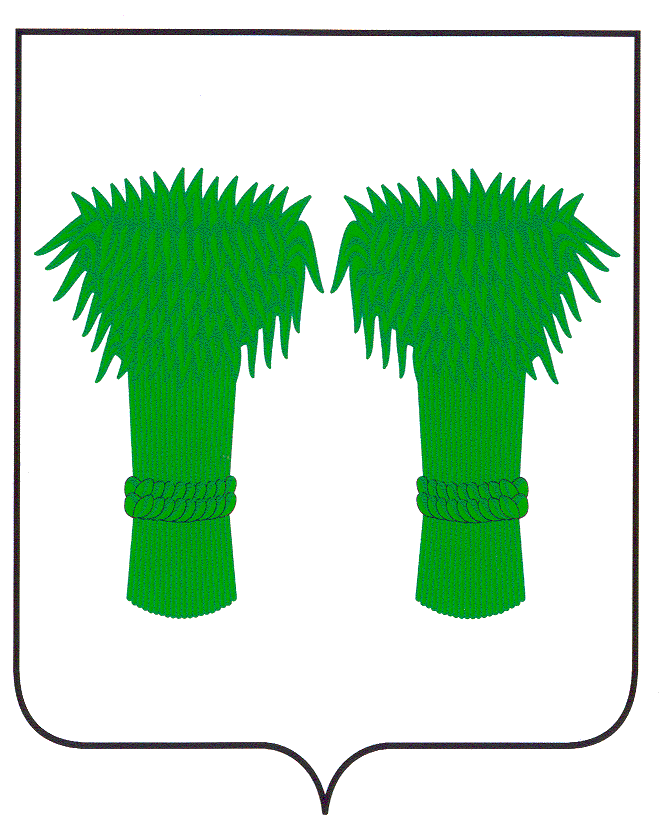  МУНИЦИПАЛЬНЫЙ  ВЕСТНИК                                       информационный бюллетень                                 Официальное издание районного Собрания депутатов и                               администрации Кадыйского муниципального районаРОССИЙСКАЯ   ФЕДЕРАЦИЯКОСТРОМСКАЯ   ОБЛАСТЬ	АДМИНИСТРАЦИЯ КАДЫЙСКОГО МУНИЦИПАЛЬНОГО РАЙОНАП О С Т А Н О В Л Е Н И Е«20»  марта  2017 г.				                                                                                                   № 66Об отмене постановления администрации  Кадыйского муниципального района от 07.06.12 № 313   	С целью приведения нормативных документов в соответствие с действующим законодательством,    руководствуясь Уставом Кадыйского муниципального района,постановляю:1. Отменить постановление администрации  Кадыйского муниципального района от 07.06.12 №313   «О комиссии по делам несовершеннолетних и защите их прав в Кадыйском муниципальном районе»  2.  Контроль за исполнением данного постановления возложить на заместителя главы администрации района по социально-экономическим вопросам Большакова Е.Ю.3. Настоящее постановление вступает в силу со дня его подписания и подлежит опубликованию.И о. главы администрации Кадыйского муниципального района   А. Н. СмирновРОССИЙСКАЯ   ФЕДЕРАЦИЯКОСТРОМСКАЯ   ОБЛАСТЬСОБРАНИЕ   ДЕПУТАТОВ   КАДЫЙСКОГО   МУНИЦИПАЛЬНОГО   РАЙОНАР Е Ш Е Н И Е                                                                                                                                                                                                                                                                                                  24   марта 2017 года                                                                                                                                                    № 142        О внесении изменений и дополнений          в решение от 23.12.2016 года №  119         «О бюджете муниципального района         на 2017 год».                         В соответствии с  реализацией региональной ведомственной программы «Кадры системы здравоохранения Костромской области на 2013-2017 годы»                                                                 Собрание депутатов решило                                  	1.Выделить дополнительно на приобретение жилья работников отрасли «Здравоохранение» из    бюджета муниципального района 850,0 тыс. рублей, увеличив расходы бюджета муниципального района и дефицит бюджета соответственно на 850,0 тыс. рублей.	2.Направить на расходы по приобретению жилья работников отрасли «Здравоохранение»  кредит, полученный от кредитной организации в сумме 850,0 тыс. рублей.	3.В  п.1  решения Собрания   депутатов  от  23.12.2016   года    № 119    «О   бюджете Кадыйского муниципального    района   на  2017 год»   слова   «Общий  объем  доходов   бюджета муниципального района в сумме 104029,4 тыс. руб., в том числе объем безвозмездных поступлений из  бюджетов других уровней  в   сумме 75647,7 тыс.  руб., общий   объем    расходов      бюджета муниципального района в сумме 105257,2 тыс. руб., дефицит бюджета муниципального района в сумме 1227,8 тыс. руб.» заменить словами «Общий объем доходов бюджета муниципального района в сумме 104029,4 тыс. руб.,  в   том   числе объем безвозмездных поступлений из бюджетов других уровней в сумме  75647,7 тыс. руб., общий объем расходов бюджета муниципального района в сумме  106107,2 тыс.  руб.,  дефицит бюджета муниципального района в сумме 2077,8 тыс. руб.»	4. Утвердить    распределение   расходов   бюджета  муниципального  района на 2017 год    по разделам   и     подразделам,     целевым     статьям   и   видам    расходов      функциональной  классификации согласно приложению № 1 к настоящему решению. 	5.Настоящее решение вступает в силу с момента подписания и подлежит опубликованию.Глава Кадыйского   муниципального района                                                           Председатель    Собрания  депутатов                                                                                                                                     В.В.Зайцев                                                                                                                   М.В.Аристова Приложение 1к решению Собрания депутатовКадыйского муниципального районаот 24 марта  2017 года №142РАСХОДЫ бюджета Кадыйского муниципального района на 2017 год
РОССИЙСКАЯ ФЕДЕРАЦИЯКОСТРОМСКАЯ ОБЛАСТЬСОБРАНИЕ ДЕПУТАТОВ КАДЫЙСКОГО МУНИЦИПАЛЬНОГО РАЙОНА РЕШЕНИЕ 24  марта  2017года                                                                                                                                                       № 143 О проекте решения «Об исполнении бюджетаКадыйского муниципального района за 2016г.»и назначении публичных слушаний.В соответствии со ст. 264.6 Бюджетного кодекса Российской Федерации, руководствуясь ст. 15 Устава муниципального образования Кадыйский муниципальный район Костромской области, Положением о порядке организации проведения публичных слушаний в Кадыйском муниципальном районе Костромской области, Собрание депутатов  решило:  1. Принять проект решения «Об исполнении бюджета Кадыйского муниципального района за 2016 г.» (Приложение 1). 2. Провести публичные слушания по проекту решения «Об исполнении бюджета Кадыйского муниципального района за 2016 г.» по адресу: п. Кадый, ул. Центральная, д.3, актовый зал 19  апреля  2017 года в 10-00 часов. 2.1. Сформировать оргкомитет по проведению публичных слушаний по проекту решения  «Об исполнении бюджета Кадыйского муниципального района за 2016 г.» (приложение 2).   2.2. Предложения и замечания по проекту решения «Об исполнении бюджета Кадыйского муниципального района за 2016г.» направлять до 17.00 ч. 18 апреля  2017 года в администрацию муниципального района по адресу п. Кадый, ул. Центральная, д3, каб. 15.  2.3. Оргкомитету до 26 апреля 2017 года обобщить поступившие замечания и предложения по проекту решения «Об исполнении бюджета Кадыйского муниципального района за 2016 г.».    3. Настоящее решение подлежит официальному опубликованию в информационном бюллетене «Муниципальный вестник».       4. Контроль за исполнением настоящего решения возложить на постоянную комиссию по бюджету, налогам, банкам и финансам, экономической политике и содействию товаропроизводителям (Панина И.А.).       5.Настоящее решение вступает в силу с момента опубликования.Глава Кадыйского   муниципального района                                                           Председатель    Собрания  депутатов                                                                                                                                     В.В.Зайцев                                                                                                                       М.В.АристоваПриложение № 1                                                                                        к решению Собрания  депутатов                                                                                                  от 24 марта 2017г. №143ПроектРОССИЙСКАЯ ФЕДЕРАЦИЯКОСТРОМСКАЯ ОБЛАСТЬСОБРАНИЕ ДЕПУТАТОВ КАДЫЙСКОГО МУНИЦИПАЛЬНОГО РАЙОНАРЕШЕНИЕ                                                                                                                                                                                        № « __» _______ 2017г.          Об исполнении бюджета Кадыйского    муниципального района за 2016 год                     В соответствии со статьями 264.5 и 264.6 Бюджетного кодекса Российской Федерации, Собрание депутатов                                                           РЕШИЛО:1.  Утвердить отчет об исполнении бюджета Кадыйского муниципального района за     2016    год    по доходам в сумме 151 134 976,50 руб., по расходам в сумме 152 598 294,91 руб., с превышением расходов над доходами (дефицитом) в сумме 1 463 318,41 руб., со следующими показателями:1)  доходов бюджета Кадыйского муниципального района по кодам классификации доходов бюджетов Российской Федерации за 2016 год согласно приложению 1 к настоящему Решению; 2) доходов бюджета Кадыйского муниципального района по кодам видов доходов, подвидов доходов классификации операций сектора государственного управления, относящихся к доходам бюджетов Российской Федерации за 2016 год согласно приложению 2 к настоящему Решению;3)  ведомственная структура расходов бюджета Кадыйского муниципального района за 2016 год согласно приложению 3 к настоящему решению;4)  расходов бюджета Кадыйского муниципального района по разделам, подразделам, целевым статьям и видам расходов классификации расходов бюджетов Российской Федерации за 2016 год согласно приложению 4 к настоящему Решению;5)  источников финансирования дефицита бюджета Кадыйского муниципального района по кодам классификации источников финансирования дефицитов бюджетов Российской Федерации за 2016 год в разрезе главных администраторов источников финансирования дефицита бюджета Кадыйского муниципального района  согласно приложению 5 к настоящему Решению;6)  источников финансирования дефицита бюджета Кадыйского муниципального района по кодам групп, подгрупп, статей, видов источников финансирования дефицитов бюджетов классификации операций сектора государственного управления, относящихся к источникам финансирования дефицитов бюджетов за 2016 год согласно приложению 6 к настоящему Решению;2.   Настоящее решение подлежит официальному опубликованию.    Глава                                                                               Председатель               муниципального района                                               Собрания  депутатов      ___________  В.В.Зайцев                                               ____________М.В.АристоваПриложение № 1 к проекту  решения  Собрания депутатов От " __ " ______ 2017г. №______Приложение 2к проекту решения Собрания депутатов№                от  "   __"  _______   2017 годаПриложение №3 к проекту решения Собрания депутатовКадыйского муниципального района№ ____ от ____ ________  2017 годаВедомственная структура расходов бюджета Кадыйского муниципального района за 2016 годПриложение №4к проекту  решения Собрания депутатовКадыйского муниципального района№____  от________  2017 года Расходы бюджета Кадыйского муниципального района за 2016 год по разделам, подразделам,целевым статьям и видам расходов классификации расходов бюджетов Российской Федерации                                                                                                                                   Приложение   №5                                                                                                                                   к проекту решения Cобрания депутатов Кадыйского муниципального района                                                                                                                                                                                                                                                                                                         № ___ от  ________ 2017 года                                                ИСТОЧНИКИ ФИНАНСИРОВАНИЯ  ДЕФИЦИТА  БЮДЖЕТА КАДЫЙСКОГО  МУНИЦИПАЛЬНОГО  РАЙОНА ПО КОДАМ КЛАССИФИКАЦИИ ИСТОЧНИКОВ ФИНАНСИРОВАНИЯ ДЕФИЦИТОВ БЮДЖЕТОВ РОССИЙСКОЙ ФЕДЕРАЦИИ ЗА 2016 ГОД В РАЗРЕЗЕ  ГЛАВНЫХ АДМИНИСТРАТОРОВ ИСТОЧНИКОВ ФИНАНСИРОВАНИЯ ДЕФИЦИТА БЮДЖЕТА КАДЫЙСКОГО МУНИЦИПАЛЬНОГО РАЙОНА                                                                                                                                  Приложение   №6                                                                                                     к проекту решения Cобрания депутатов Кадыйского муниципального района                                                                                                                                                                                                                                                                                                         № ___ от  _______ 2017 года                                                ИСТОЧНИКИ ФИНАНСИРОВАНИЯ  ДЕФИЦИТА  БЮДЖЕТА КАДЫЙСКОГО  МУНИЦИПАЛЬНОГО  РАЙОНА ЗА 2016 ГОД                                                                                                                                                                                                                                     Приложение № 2                                                                                                 к решению Собрания депутатов                                                                                                от 24 марта 2017г. № 143СОСТАВ ОРГКОМИТЕТА ПО ПОДГОТОВКЕ И ПРОВЕДЕНИЮ ПУБЛИЧНЫХ СЛУШАНИЙ ПО ПРОЕКТУ РЕШЕНИЯ «ОБ ИСПОЛНЕНИИ БЮДЖЕТА КАДЫЙСКОГО МУНИЦИПАЛЬНОГО РАЙОНА ЗА 2016 Г.»Аристова М.В.  - председатель Собрания депутатов; председатель оргкомитета;Панина И.А. – председатель постоянной комиссии по бюджету, налогам, банкам и финансам, экономической политике и содействию товаропроизводителям;Кузнецова Н.А. – начальник финансового отдела администрации района;Жильцова Е.М. – председатель Контрольно-счетной комиссии Кадыйского муниципального района;Ершов А. Н. -  юрисконсульт  администрации районаРОССИЙСКАЯ ФЕДЕРАЦИЯКОСТРОМСКАЯ ОБЛАСТЬСОБРАНИЕ ДЕПУТАТОВ КАДЫЙСКОГО МУНИЦИПАЛЬНОГО РАЙОНАРЕШЕНИЕ    24   марта  2017 г.                                                                                                                                                 № 144Об отчете контрольно-счетной комиссииКадыйского муниципального района поитогам работы за 2016год	Заслушав доклад председателя контрольно-счетной комиссии Кадыйского муниципального района Жильцовой Е.М. о работе контрольно-счетной комиссии за 2016 год (прилагается), Собрание депутатов р е ш и л о:Отчет председателя о работе контрольно-счетной комиссии Кадыйского муниципального района за 2016год утвердить.Отчет о работе контрольно-счетной комиссии подлежит опубликованию.Глава Кадыйского   муниципального района                                                           Председатель    Собрания  депутатов                                                                                                                                     В.В.Зайцев                                                                                                                   М.В.Аристова                                                                                              Приложение                                                                                                                                        к решению Собрания депутатов                                                                                                                                       Кадыйского муниципального района                                                                                                                                       от 24 марта 2017г. № 144ОТЧЕТ о работе контрольно-счетной комиссии Кадыйского  муниципального  района в 2016 годуКонтрольно-счетная комиссия осуществляла свою деятельность в 2016 году в соответствии с целями и задачами, возложенными на нее Конституцией Российской Федерации, Бюджетным кодексом Российской Федерации, Федеральным законом от 6.10.2003 года № 131-ФЗ «Об общих принципах организации местного самоуправления в Российской Федерации", Федеральным законом от 07.02.2011 № 6-ФЗ «Об общих принципах организации и деятельности контрольно-счётных органов субъектов Российской Федерации и муниципальных образований" и иными нормативными правовыми актами Российской Федерации, Костромской области, Кадыйского  муниципального  района, на основе годового плана работы, утвержденного Контрольно-счетной комиссией Кадыйского муниципального  района.Деятельность контрольно-счетной комиссии осуществлялась по следующим направлениям:контроль за исполнением районного бюджета, бюджетов городского и сельских поселений;внешняя проверка годового отчета об исполнении районного бюджета, годовых отчетов городского и сельских поселений;экспертиза проектов решений о районном бюджете, бюджетах городского и сельских поселений;финансово-экономическая экспертиза проектов муниципальных программ;регулярное представление Собранию  депутатов информации о ходе исполнения бюджета муниципального  района и результатах проводимых контрольных мероприятий.Контрольно-счетная комиссия осуществляла экспертно-аналитическую работу и контрольно-ревизионную деятельность в рамках предварительного, оперативного и последующего контроля за формированием и исполнением бюджета муниципального  района, бюджетом городского и сельских поселений.Экспертно-аналитическая деятельность.По результатам экспертно-аналитической деятельности Комиссией подготовлены и направлены в Собрание депутатов муниципального района, представительные органы поселений 35 заключений, в том числе:- на проект решения Собрания депутатов о бюджете Кадыйского муниципального района (формирование, утверждение и исполнение бюджета муниципального района) – 6 заключений;- на проекты решений представительных органов городского и сельских поселений о бюджетах поселений (формирование, утверждение и исполнение бюджета поселения) – 24 заключений.- на проекты муниципальных программ – 5 заключений.	Реализуя задачи и функции, определенные Положением о контрольно-счетной комиссии, осуществлялась экспертиза проектов решений Собрания депутатов о бюджете муниципального  района,  а  также  проектов решений Советов  депутатов 1 городского и 7 сельских  поселений, передавших  полномочия по  осуществлению контрольно-ревизионных  функций контрольно-счетной  комиссии Кадыйского  муниципального  района.	В результате экспертно-аналитической деятельности установлено, что основные характеристики бюджета разработаны и приняты в соответствии с действующим законодательством.	В заключениях Контрольно-счетной комиссии отражены все нарушения и недостатки, установленные в результате экспертно-аналитических мероприятий, даны рекомендации по их устранению.В соответствии с положениями статьи 264.4 Бюджетного кодекса Российской Федерации проведена проверка отчета об исполнении бюджета муниципального  района  за 2015 год, представленного в Собрание  депутатов  в форме проекта решения «Об исполнении Кадыйского  муниципального  района за 2015 год», а  также проверка  отчетов об  исполнении  бюджетов 1 городского и 7 сельских  поселений. По результатам проверок и последующего анализа отчетов направлены в представительные  органы муниципальных  образований заключения на проекты решений с констатацией нарушений и внесением предложений.Годовые  бухгалтерские  отчеты  главных  администраторов доходов, главных  распорядителей  бюджетных  средств  сельских  поселений формируются с   нарушениями  Инструкции о порядке составления и представления годовой, квартальной и месячной отчетности об исполнении бюджетов бюджетной системы Российской Федерации, утв. приказом Минфина РФ от 28 декабря 2010 г. № 191н., в  части  некорректного заполнения отдельных форм отчетности.	В рамках осуществления контроля по результатам исполнения бюджета были подготовлены и представлены в Собрание депутатов и главе муниципального района заключения на Отчеты об исполнении бюджета Кадыйского муниципального района за 1-ый квартал, первое полугодие и 9 месяцев 2016 года, в Совет депутатов городского и сельских поселений за первое полугодие 2016 года.Контрольная деятельностьКонтрольная  работа строилась на принципах объективного отражения результатов контроля на основе сопоставления содержания проверенных фактов с законами, основными положениями, инструкциями и распоряжениями руководящих органов, регулирующих проверяемую деятельность, гласности результатов контрольных мероприятий и данных  по ним предложений посредством представления информации Собранию депутатов.В соответствии с планом работы на 2016 год проведено 7 контрольных мероприятий.Всего объем проверенных финансовых средств составил 39,61 млн.руб.Проверками выявлены:-неэффективные расходы – 182,9 тыс.руб.-необоснованные расходы 22,1 тыс.руб.-нарушения финансовой дисциплины при ведении бухгалтерского учета- 252,2 тыс.руб.- иные нарушения – 39,6 тыс.руб.В 2016 году проведены следующие контрольные мероприятия:Проверка законности, результативности и использования бюджетных средств, выделенных на содержание МКДОУ «Вешкинский детский сад» в 2015 году.Проверка использования средств бюджета муниципального района на содержание Финансового отдела администрации Кадыйского муницпального района за 2015 год, 1 полугодие 2016 года.Внешняя проверка бюджетной отчетности и отдельных вопросов исполнения бюджета Кадыйского муниципального района за 2016 год; Проверка исполнения  бюджета Паньковского сельского поселения за 2015 год на объектах: Администрации Паньковского сельского поселения и муниципальном казенном учреждении «Паньковский сельский Дом культуры»;Проверка исполнения  бюджета Завражного сельского поселения за 2015 год на объектах: Администрации Завражного сельского поселения и муниципальном казенном учреждении «Завражный сельский Дом культуры». Основными нарушениями являются:- Нарушения при ведении бухгалтерского учета (отсутствие в первичных документах обязательных  для форм бухгалтерского учета реквизитов, выдача денежных средств под отчет при отсутствии заявления, при правильно заполненных авансовых отчетах); - Нарушения при ведении Табеля учета использования рабочего времени;- Нарушения при использовании муниципального имущества.По результатам контрольных мероприятий, в соответствии с Положением о  контрольно-счетной  комиссии, составлены акты проверок, оформлены отчеты, даны предложения по устранению выявленных недостатков и нарушений, подготовлено и направлено  в адрес руководителей органов исполнительной власти и проверяемых организаций и учреждений 6 представлений с конкретными предложениями по устранению недостатков и нарушений. Изложенные требования приняты к сведению, устранены объектами контроля. 3 должностные лица привлечены к дисциплинарной ответственности. Отчеты по проведенным контрольным мероприятиям направлены в Собрание депутатов Кадыйского  муниципального района и Главе Кадыйского муниципального района.Основными причинами нарушений в проверенных учреждениях, явились недостаточная бюджетно-финансовая дисциплина при использовании бюджетных средств, отсутствие должного соблюдения законодательства в области бухгалтерского учета, своевременного проведения мероприятий, способствующих предотвращению отрицательных результатов хозяйственной деятельности, отсутствие предпринятых мер по повышению эффективности использования средств и снижению затрат.Контрольно-счетной комиссией составлен и утвержден план работы на 2017 год.	Основными направлениями дальнейшей деятельности контрольно-счетной комиссии, прежде всего, является проведение контрольных и экспертно-аналитических мероприятий, направленных на организацию и осуществление контроля за законностью, эффективностью и экономностью использования средств бюджета.Председатель контрольно-счетной комиссииКадыйского муниципального  района  Е.М.Жильцова  РОССИЙСКАЯ ФЕДЕРАЦИЯ    КОСТРОМСКАЯ ОБЛАСТЬСОБРАНИЕ ДЕПУТАТОВ КАДЫЙСКОГО МУНИЦИПАЛЬНОГО РАЙОНАРЕШЕНИЕ24  марта    2017г.						                                                                   № 145Об утверждении порядка ведения реестра муниципальных служащихКадыйского муниципального районаВ соответствии со статьей 31 Федерального закона от 2 марта 2007 года N 25-ФЗ "О муниципальной службе в Российской Федерации", Трудовым кодексом Российской Федерации, руководствуясь статьями 24, 34 Устава Кадыйского муниципального района, Собрание депутатов решило:1. Утвердить прилагаемый Порядок ведения Реестра муниципальных служащих Кадыйского муниципального района.2. Настоящее решение вступает в силу со дня его официального опубликования.
Глава Кадыйского   муниципального района                                                           Председатель    Собрания  депутатов                                                                                                                                     В.В.Зайцев                                                                                                                   М.В.АристоваУтвержден
решением Собрания депутатовКадыйского муниципального района
от 24 марта 2017 года  № 145Порядок ведения Реестра муниципальных служащих Кадыйского муниципального районаСтатья 1. Предмет регулированияНастоящий Порядок регулирует отношения по формированию и ведению Реестра муниципальных служащих Кадыйского муниципального района, замещающих должности муниципальной службы в органах местного самоуправления Кадыйского муниципального районаСтатья 2. Реестр муниципальных служащих Кадыйского муниципального района1. Реестр муниципальных служащих Кадыйского муниципального района - совокупность предусмотренных настоящим Порядком сведений (персональных данных) о лицах, замещающих должности муниципальной службы в органах местного самоуправления Кадыйского муниципального района.2. Ведение Реестра муниципальных служащих Кадыйского муниципального района (далее - Реестр) включает в себя:1) сбор и внесение в Реестр сведений о муниципальных служащих;2) учет, систематизацию и оформление полученных сведений в соответствии с формой Реестра, установленной настоящим Порядком;3) обновление, изменение сведений, внесенных в Реестр;4) обработку и использование сведений для анализа и формирования кадрового состава муниципальной службы.Статья 3. Цели ведения РеестраЦелями ведения Реестра являются:1) организация работы по учету, подбору и расстановке кадров на основе анализа кадровой ситуации в органах местного самоуправления Кадыйского муниципального района;2) эффективное использование кадрового потенциала муниципальной службы Кадыйского муниципального района при проведении мероприятий по ее совершенствованию.
Статья 4. Структура Реестра1. Реестр ведется по разделам, каждый из которых соответствует органу местного самоуправления Кадыйского муниципального района, а также подразделам, соответствующим группам должностей муниципальной службы, установленным Реестром должностей муниципальной службы в Костромской области.2. Реестр включает в себя следующие сведения (персональные данные) о муниципальном служащем:1) фамилия, имя, отчество;2) дата рождения (число, месяц, год);3) наименование и дата окончания образовательной организации;4) специальность и квалификация по диплому, ученая степень, ученое звание;5) замещаемая должность муниципальной службы в органе местного самоуправления Кадыйского муниципального района с указанием отраслевого (функционального) отдела, структурного подразделения, даты назначения на должность, даты и номера правового акта представителя нанимателя (работодателя) о назначении на должность;6) стаж муниципальной службы на 1 января текущего года;7) сведения о прохождении аттестации (дата проведения аттестации, решение аттестационной комиссии);8) сведения о прохождении профессионального обучения и получении дополнительного профессионального образования муниципальным служащим.3. Сбор и внесение в Реестр сведений, не предусмотренных частью 2 настоящей статьи, запрещается.Статья 5. Формирование Реестра1. Основанием для включения муниципального служащего в Реестр является назначение гражданина на должность муниципальной службы в органе местного самоуправления Кадыйского муниципального района.2. Основаниями для исключения муниципального служащего из Реестра являются:1) увольнение муниципального служащего с муниципальной службы Кадыйского муниципального района;2) смерть (гибель) муниципального служащего;3) признание муниципального служащего безвестно отсутствующим или объявление умершим решением суда, вступившим в законную силу.3. Муниципальный служащий включается в Реестр при поступлении на муниципальную службу Кадыйского муниципального района в день издания правового акта представителя нанимателя (работодателя) о назначении на должность муниципальной службы, а при увольнении с муниципальной службы Кадыйского муниципального района - исключается из Реестра в день увольнения.В случае смерти (гибели) муниципального служащего либо признания муниципального служащего безвестно отсутствующим или объявления его умершим решением суда, вступившим в законную силу, муниципальный служащий исключается из Реестра в день, следующий за днем смерти (гибели) или днем вступления в законную силу решения суда.4. Сведения о муниципальном служащем вносятся в Реестр на основании документов личного дела муниципального служащего. В случае возникновения изменений, соответствующие сведения о муниципальном служащем вносятся в Реестр в пятидневный срок.Статья 6. Организация работы по ведению Реестра1. Органы местного самоуправления Кадыйского муниципального района самостоятельно ведут соответствующие разделы Реестра с соблюдением настоящего Порядка.2. Ведение Реестра осуществляется кадровой службой органа местного самоуправления Кадыйского муниципального района или должностным лицом, ответственным за ведение кадровой работы в органе местного самоуправления Кадыйского муниципального района (далее - кадровая служба).3. Реестр ведется на бумажном и электронном носителях по форме, установленной приложением 1 к настоящему Порядку.Статья 7. Организация работы со сведениями, содержащимися в Реестре1. Кадровая служба обеспечивает своевременное внесение в раздел Реестра сведений о муниципальном служащем, их уточнение, изменение и обновление.Разделы Реестра выводятся кадровой службой на бумажный носитель по мере необходимости, но не реже одного раза в квартал по состоянию на первое число месяца. Порядок обработки, хранения и использования сведений, содержащихся в соответствующем разделе Реестра, устанавливается руководителем органа местного самоуправления Кадыйского муниципального района с соблюдением требований Трудового кодекса Российской Федерации и иных федеральных законов.2. Передача третьим лицам сведений о муниципальном служащем, содержащихся в Реестре, без письменного согласия муниципального служащего не допускается, за исключением случаев, установленных федеральными законами.3. Ежегодно до 1 февраля текущего года в администрацию Кадыйского муниципального района представляются сведения, содержащиеся в соответствующем разделе Реестра, утвержденном руководителем органа местного самоуправления Кадыйского муниципального района по состоянию на 1 января текущего года.Статья 8. Защита сведений, содержащихся в Реестре1. Муниципальный служащий имеет право на получение сведений о нем, включенных в Реестр, на ознакомление с ними, а также право требовать от кадровой службы уточнения таких сведений, блокирования или уничтожения их в случае, если сведения являются неполными, устаревшими, недостоверными, незаконно полученными.2. Руководитель органа местного самоуправления Кадыйского муниципального района должен обеспечить защиту сведений, содержащихся в соответствующем разделе Реестра, от неправомерного их использования или утраты в порядке, установленном Трудовым кодексом Российской Федерации и иными федеральными законами.
Статья 9. ОтветственностьЛица, виновные в нарушении положений законодательства Российской Федерации в области персональных данных при обработке персональных данных муниципальных служащих, содержащихся в Реестре, привлекаются к дисциплинарной и материальной ответственности в порядке, установленном Трудовым кодексом Российской Федерации и иными федеральными законами, а также привлекаются к гражданско-правовой, административной и уголовной ответственности в порядке, установленном федеральными законами.Приложение 1к Порядку ведения Реестра муниципальных служащих
Кадыйского муниципального района, утвержденному решением Собрания депутатов Кадыйского муниципального района 
от 24 марта 2017 года № 145Форма ведения Реестра муниципальных служащих Кадыйского муниципального районаРОССИЙСКАЯ ФЕДЕРАЦИЯ    КОСТРОМСКАЯ ОБЛАСТЬСОБРАНИЕ ДЕПУТАТОВ КАДЫЙСКОГО МУНИЦИПАЛЬНОГО РАЙОНАРЕШЕНИЕ24 марта   2017 г.						                                                                   №  146О внесении изменений в решениеСобрания депутатов Кадыйскогомуниципального района от 20.04.2016г. № 60	В соответствии с Федеральным законом от 06.10.2003 г. № 131-ФЗ «Об общих принципах организации местного самоуправления в Российской Федерации», Федеральным законом от 25.12.2008 г. № 273-ФЗ «О противодействии коррупции», руководствуясь постановлением губернатора Костромской области от 28 марта 2016 года № 55 "О представлении лицами, претендующими на замещение должностей и замещающими должности, осуществление полномочий по которым влечет за собой обязанность представлять сведения о своих доходах, расходах, об имуществе и обязательствах имущественного характера, а также о доходах, расходах, об имуществе и обязательствах имущественного характера своих супруги (супруга) и несовершеннолетних детей, сведений о доходах, расходах, об имуществе и обязательствах имущественного характера"  Постановлением губернатора Костромской области от 03.10.2016года №207 «О проверке достоверности и полноты, представляемых гражданами, претендующими на замещение государственных должностей Костромской области, муниципальных должностей, и лицами, замещающими государственные должности Костромской области, муниципальные должности, ограничений и запретов, требований о предотвращении или урегулировании конфликта интересов исполнения ими должностных обязанностей.»,  Уставом Кадыйского муниципального района  Собрание депутатов решило:    1. Внести в решение Собрания депутатов Кадыйского муниципального района от 20.04.2016г. №60 «О Комиссии Собрания депутатов Кадыйского муниципального района по контролю за достоверностью сведений  о доходах, об имуществе и обязательствах имущественного характера, предоставляемых  депутатами Собрания депутатов Кадыйского муниципального района» следующие изменения:	1.1. п.3.7. приложения 1 «Положение о комиссии Собрания депутатов Кадыйского муниципального района по контролю за достоверностью сведений о доходах, об имуществе и обязательствах имущественного характера, представляемых депутатами Собрания депутатов Кадыйского муниципального района» дополнить абзацем следующего содержания:« Проверка сведений о доходах, об имуществе и обязательствах имущественного характера, представленных депутатами осуществляется в соответствии с Постановлением губернатора Костромской области от 03.10.2016года №207 «О проверке достоверности и полноты, представляемых гражданами, претендующими на замещение государственных должностей Костромской области, муниципальных должностей, и лицами, замещающими государственные должности Костромской области, муниципальные должности, ограничений и запретов, требований о предотвращении или урегулировании конфликта интересов исполнения ими должностных обязанностей»»1.2. в приложении 2 «Персональный состав Комиссии Собрания депутатов Кадыйского муниципального района  по контролю за достоверностью сведений о доходах, об имуществе и обязательствах имущественного характера, представляемых депутатами Собрания депутатов Кадыйского муниципального района» слова «- Куликова Надежда Николаевна - депутат Собрания депутатов Кадыйского муниципального района» заменить словами «- Крышковец Елена Валерьевна - депутат Собрания депутатов Кадыйского муниципального района»;«-  Белова Людмила Михайловна - депутат Собрания депутатов Кадыйского муниципального района» заменить словами «- Муравьева Ольга Николаевна - депутат Собрания депутатов Кадыйского муниципального района».   2. Настоящее решение вступает в силу с момента официального опубликования.Глава Кадыйского   муниципального района                                                           Председатель    Собрания  депутатов                                                                                                                                     В.В.Зайцев                                                                                                                   М.В.АристоваКодыВедомственной классификацииВедомственной классификацииВедомственной классификацииВедомственной классификацииВедомственной классификацииНаименованиеразделподразделподразделцелевая статьявид расходаЗа год12334511ОБЩЕГОСУДАРСТВЕННЫЕ ВОПРОСЫ010000000000000000011 434 693,00Функционирование высшего должностного лица субъекта Российской Федерации и муниципального образования0102020000000000000465 618,00Расходы на выплаты по оплате труда  главы Кадыйского муниципального района0102020010000110000465 618,00Фонд оплаты труда государственных (муниципальных) органов0102020010000110121368 189,00Взносы по обязательному социальному страхованию на выплаты денежного содержания и иные выплаты работникам государственных (муниципальных) органов010202001000011012997 429,00Функционирование законодательных (представительных) органов государственной власти и представительных органов муниципальных образований0103030000000000000164 400,00Расходы на выплаты по оплате труда работников законодательного органа Кадыйского муниципального района0103030020000110000164 400,00Фонд оплаты труда государственных (муниципальных) органов0103030020000110121126 756,00Взносы по обязательному социальному страхованию на выплаты денежного содержания и иные выплаты работникам государственных (муниципальных) органов010303002000011012937 644,00Функционирование Правительства Российской Федерации, высших исполнительных органов государственной власти субъектов Российской Федерации, местных администраций01040400000000000005 558 407,00Расходы на выплаты по оплате труда работников органов местного самоуправления01040400500001100004 340 607,00Фонд оплаты труда государственных (муниципальных) органов01040400500001101213 340 806,00Взносы по обязательному социальному страхованию на выплаты денежного содержания и иные выплаты работникам государственных (муниципальных) органов0104040050000110129999 801,00 Расходы на обеспечение функций органов местного самоуправления01040400500001900003 000,00Иные выплаты персоналу государственных (муниципальных) органов, за исключением фонда оплаты труда01040400500001901223 000,00Осуществление полномочий в области архивного дела за счет субвенции из областного бюджета0104040050072050000748 300,00Фонд оплаты труда государственных (муниципальных) органов0104040050072050121529 836,00Иные выплаты персоналу государственных (муниципальных) органов, за исключением фонда оплаты труда01040400500720501221 276,00Взносы по обязательному социальному страхованию на выплаты денежного содержания и иные выплаты работникам государственных (муниципальных) органов0104040050072050129156 318,00Прочая закупка товаров, работ и услуг для обеспечения государственных (муниципальных) нужд010404005007205024460 870,00Осуществление полномочий по решению вопросов в сфере трудовых отношений за счет субвенции из областного бюджета0104040050072060000195 800,00Фонд оплаты труда государственных (муниципальных) органов0104040050072060121151 031,00Взносы по обязательному социальному страхованию на выплаты денежного содержания и иные выплаты работникам государственных (муниципальных) органов010404005007206012944 769,00Осуществление полномочий по образованию и организации деятельности комиссий по делам несовершеннолетних и защите их прав за счет субвенции из областного бюджета0104040050072070000215 100,00Фонд оплаты труда государственных (муниципальных) органов0104040050072070121165 998,00Взносы по обязательному социальному страхованию на выплаты денежного содержания и иные выплаты работникам государственных (муниципальных) органов010404005007207012949 102,00Осуществление полномочий по организации деятельности административных комиссий за счет субвенции из областного бюджета010404005007208000019 600,00Прочая закупка товаров, работ и услуг для обеспечения государственных (муниципальных) нужд010404005007208024419 600,00Осуществление полномочий по составлению протоколов об административных правонарушениях за счет субвенции из областного бюджета010404005007209000018 000,00Прочая закупка товаров, работ и услуг для обеспечения государственных (муниципальных) нужд010404005007209024418 000,00Субвенции бюджетам городских и сельских поселений на осуществление органами местного самоуправления городских и сельских поселений государственных полномочий по составлению протоколов об административных правонарушениях010404521007209000018 000,00Субвенции010404521007209053018 000,00Обеспечение деятельности финансовых, налоговых и таможенных органов и органов финансового (финансово-бюджетного) надзора01060600000000000001 598 532,00 Расходы на выплаты по оплате труда работников Контрольно-счетной комиссии Кадыйского муниципального района0106060040000110000232 756,00Фонд оплаты труда государственных (муниципальных) органов0106060040000110121183 036,00Взносы по обязательному социальному страхованию на выплаты денежного содержания и иные выплаты работникам государственных (муниципальных) органов010606004000011012949 720,00Расходы на выплаты по оплате труда работников органов местного самоуправления01060600500001100001 013 828,00Фонд оплаты труда государственных (муниципальных) органов0106060050000110121778 670,00Взносы по обязательному социальному страхованию на выплаты денежного содержания и иные выплаты работникам государственных (муниципальных) органов0106060050000110129235 158,00 Расходы на обеспечение функций органов местного самоуправления0106060050000190000351 948,00Прочая закупка товаров, работ и услуг для обеспечения государственных (муниципальных) нужд0106060050000190244351 948,00Резервные фонды011111000000000000054 000,00Резервный фонд администрации Кадыйского муниципального района011111070002013000054 000,00Резервные средства011111070002013087054 000,00Другие общегосударственные вопросы01131300000000000003 593 736,00Оценка недвижимости, признание прав и регулирование отношений по государственной  и муниципальной собственности011313090002015000045 000,00Прочая закупка товаров, работ и услуг для обеспечения государственных (муниципальных) нужд011313090002015024445 000,00Реализация государственных функций,связанных с общегосударственным управлением011313092002017000081 500,00Прочая закупка товаров, работ и услуг для обеспечения государственных (муниципальных) нужд011313092002017024433 500,00Субсидии (гранты в форме субсидий) на финансовое обеспечение затрат в связи с производством (реализацией) товаров, выполнением работ, оказанием услуг, порядком (правилами) предоставления которых не установлены требования о последующем подтверждении их использования в соответствии с условиями и (или) целями предоставления011313092002017063348 000,00Учреждения по обеспечению хозяйственного и транспортного обслуживания01131309300005900003 459 236,00Фонд оплаты труда учреждений0113130930000590111928 662,00Взносы по обязательному социальному страхованию на выплаты по оплате труда работников и иные выплаты работникам учреждений0113130930000590119276 439,00Прочая закупка товаров, работ и услуг для обеспечения государственных (муниципальных) нужд01131309300005902442 132 353,00Уплата налога на имущество организаций и земельного налога01131309300005908519 506,00Уплата прочих налогов, сборов0113130930000590852112 257,00Уплата иных платежей011313093000059085319,00Профилактика правонарушений в Кадыйском муниципальном районе на 2015-2020 годы01131340000202600004 000,00Прочая закупка товаров, работ и услуг для обеспечения государственных (муниципальных) нужд01131340000202602444 000,00Противодействие злоупотреблению наркотическими средствами и их незаконному обороту в Кадыйском муниципальном районе на 2017-2020 годы01131340000202610001 000,00Прочая закупка товаров, работ и услуг для обеспечения государственных (муниципальных) нужд01131340000202612441 000,00Повышение безопасности дорожного движения на территории Кадыйского муниципального района на 2015-2017 годы01131340000202700003 000,00Прочая закупка товаров, работ и услуг для обеспечения государственных (муниципальных) нужд01131340000202702443 000,00НАЦИОНАЛЬНАЯ БЕЗОПАСНОСТЬ И ПРАВООХРАНИТЕЛЬНАЯ ДЕЯТЕЛЬНОСТЬ030000000000000000010 000,00Защита населения и территории от чрезвычайных ситуаций природного и техногенного характера, гражданская оборона030909000000000000010 000,00Резервный фонд администрации Кадыйского муниципального района030909070002013000010 000,00Резервные средства030909070002013087010 000,00НАЦИОНАЛЬНАЯ ЭКОНОМИКА04000000000000000008 815 390,00Сельское хозяйство и рыболовство0405050000000000000702 950,00Расходы на выплаты по оплате труда работников органов местного самоуправления040505005000011000026 795,00Фонд оплаты труда государственных (муниципальных) органов040505005000011012126 739,00Взносы по обязательному социальному страхованию на выплаты денежного содержания и иные выплаты работникам государственных (муниципальных) органов040505005000011012956,00Осущесвление органами местного самоуправления государственных полномочий в сфере АПК за счет субвенции из областного бюджета0405050050072010000631 300,00Фонд оплаты труда государственных (муниципальных) органов0405050050072010121486 500,00Взносы по обязательному социальному страхованию на выплаты денежного содержания и иные выплаты работникам государственных (муниципальных) органов0405050050072010129144 800,00Развитие сельского хозяйства и регулирование рынков с/х продукции 2013-2020 гг04050540000L055000012 500,00Прочая закупка товаров, работ и услуг для обеспечения государственных (муниципальных) нужд04050540000L055024412 500,00Мероприятия по предупреждению и ликвидации болезней животных, их лечению, защите населения от болезней общих для человека и животных за счет средств местного бюджета04050543600202300007 965,00Прочая закупка товаров, работ и услуг для обеспечения государственных (муниципальных) нужд04050543600202302447 965,00Мероприятия по предупреждению и ликвидации болезней животных, их лечению, защите населения от болезней, общих для человека и животных040505436007211000024 390,00Прочая закупка товаров, работ и услуг для обеспечения государственных (муниципальных) нужд040505436007211024424 390,00Транспорт0408080000000000000923 400,00Отдельные мероприятия в области автомобильного транспорта0408083030020090000923 400,00Субсидии на возмещение недополученных доходов или возмещение фактически понесенных затрат в связи с производством (реализацией) товаров, выполнением работ, оказанием услуг0408083030020090811923 400,00Дорожное хозяйство (дорожные фонды)04090900000000000003 921 000,00Содержание и ремонт автомобильных дорог общего пользования04090931500200200001 871 000,00Прочая закупка товаров, работ и услуг для обеспечения государственных (муниципальных) нужд04090931500200202441 871 000,00Иные межбюджетные трансферты бюджетам городских и сельских поселений04090952100730100002 050 000,00Иные межбюджетные трансферты04090952100730105402 050 000,00Другие вопросы в области национальной экономики04121200000000000003 268 040,00Мероприятия по землеустройству и землепользованию041212340002003000060 000,00Прочая закупка товаров, работ и услуг для обеспечения государственных (муниципальных) нужд041212340002003024460 000,00Расходы по оформлению в муниципальную собственность земельных участков из земель сельскохозяйственного назначения, выделяемых в счет земельных долей, средства местного бюджета.041212              34000S1070000102 840,00Прочая закупка товаров, работ и услуг для обеспечения государственных (муниципальных) нужд04121234000S1070244102 840,00Расходы по оформлению в муниципальную собственность земельных участков из земель сельскохозяйственного назначения, выделяемых в счет земельных долей за счет средств областного бюджета04121234001S10700003 085 200,00Прочая закупка товаров, работ и услуг для обеспечения государственных (муниципальных) нужд04121234001S10702443 085 200,00Развитие субъектов малого и среднего предпринимательства в Кадыйском муниципальном районе на 2015-2017 годы041212400002018000020 000,00Прочая закупка товаров, работ и услуг для обеспечения государственных (муниципальных) нужд041212400002018024420 000,00ОХРАНА ОКРУЖАЮЩЕЙ СРЕДЫ060000000000000000090 000,00Охрана объектов растительного и животного мира и среды их обитания060303000000000000090 000,00Мероприятия в области охраны окружающей среды 060303410002010000090 000,00Прочая закупка товаров, работ и услуг для обеспечения государственных (муниципальных) нужд060303410002010024490 000,00ОБРАЗОВАНИЕ070000000000000000067 326 503,00Дошкольное образование070101000000000000012 246 412,00Противодействие терроризму и экстремизму на 2017-2019 годы070101400002025000075 800,00Прочая закупка товаров, работ и услуг для обеспечения государственных (муниципальных) нужд070101400002025024475 800,00Развитие системы образования0701014000020280000514 000,00Прочая закупка товаров, работ и услуг для обеспечения государственных (муниципальных) нужд0701014000020280244514 000,00Развитие административных центров сельских поселений на 2016-2018 годы07010140000S103000050 000,00Прочая закупка товаров, работ и услуг для обеспечения государственных (муниципальных) нужд07010140000S103024450 000,00Расходы на обеспечение деятельности (оказание услуг) детских дошкольных учреждений07010142000005900003 163 012,00Фонд оплаты труда учреждений07010142000005901111 284 238,00Взносы по обязательному социальному страхованию на выплаты по оплате труда работников и иные выплаты работникам учреждений0701014200000590119352 690,00Прочая закупка товаров, работ и услуг для обеспечения государственных (муниципальных) нужд07010142000005902441 299 514,00Исполнение судебных актов Российской Федерации и мировых соглашений по возмещению вреда, причиненного в результате незаконных действий (бездействия) органов государственной власти (государственных органов), органов местного самоуправления либо должностных лиц этих органов, а также в результате деятельности учреждений070101420000059083171 070,00Уплата налога на имущество организаций и земельного налога070101420000059085129 714,00Уплата прочих налогов, сборов070101420000059085228 483,00Уплата иных платежей070101420000059085397 303,00Расходы на обеспечение деятельности (оказание услуг) детских дошкольных учреждений за счет платных услуг и безвозмездных поступлений07010142000005910001 957 000,00Прочая закупка товаров, работ и услуг для обеспечения государственных (муниципальных) нужд07010142000005912441 957 000,00Реализация образовательных программ дошкольного образования в муниципальных дошкольных образовательных организациях07010142000721000006 486 600,00Фонд оплаты труда учреждений07010142000721001114 982 027,00Взносы по обязательному социальному страхованию на выплаты по оплате труда работников и иные выплаты работникам учреждений07010142000721001191 504 573,00Общее образование070202000000000000050 770 303,00Противодействие терроризму и экстремизму на 2017-2019 годы0702024000020250000158 700,00Прочая закупка товаров, работ и услуг для обеспечения государственных (муниципальных) нужд0702024000020250244158 700,00Противодействие злоупотреблению наркотическими средствами и их незаконному обороту в Кадыйском муниципальном районе на 2017-2020 годы070202400002026100011 000,00Прочая закупка товаров, работ и услуг для обеспечения государственных (муниципальных) нужд070202400002026124411 000,00Развитие системы образования07020240000202800001 248 000,00Прочая закупка товаров, работ и услуг для обеспечения государственных (муниципальных) нужд07020240000202802441 248 000,00Развитие физической культуры и спорта в Кадыйском районе на 2016-2020 годы07020240000L495300086 000,00Прочая закупка товаров, работ и услуг для обеспечения государственных (муниципальных) нужд07020240000L495324486 000,00Развитие административных центров сельских поселений на 2016-2018 годы070202400001030000130 000,00Прочая закупка товаров, работ и услуг для обеспечения государственных (муниципальных) нужд07020240000S1030244130 000,00Школы-детские сады,школы начальные,неполные средние и средние070202421000059000010 550 539,00Фонд оплаты труда учреждений07020242100005901112 716 139,00Иные выплаты персоналу учреждений, за исключением фонда оплаты труда070202421000059011215 708,00Взносы по обязательному социальному страхованию на выплаты по оплате труда работников и иные выплаты работникам учреждений0702024210000590119621 159,00Прочая закупка товаров, работ и услуг для обеспечения государственных (муниципальных) нужд07020242100005902445 200 200,00Исполнение судебных актов Российской Федерации и мировых соглашений по возмещению вреда, причиненного в результате незаконных действий (бездействия) органов государственной власти (государственных органов), органов местного самоуправления либо должностных лиц этих органов, а также в результате деятельности учреждений0702024210000590831205 694,00Уплата налога на имущество организаций и земельного налога0702024210000590851910 103,00Уплата прочих налогов, сборов0702024210000590852228 000,00Уплата иных платежей0702024210000590853653 536,00Расходы на обеспечение деятельности школ за счет платных услуг и безвозмездных поступлений07020242100005910001 674 561,00Прочая закупка товаров, работ и услуг для обеспечения государственных (муниципальных) нужд07020242100005912441 674 361,00Уплата иных платежей0702024210000591853200,00Реализация основных общеобразовательных программ в муниципальных общеобразоват организациях за счет субвенции из областного бюджета070202421007203000036 148 200,00Фонд оплаты труда учреждений070202421007203011126 434 000,00Взносы по обязательному социальному страхованию на выплаты по оплате труда работников и иные выплаты работникам учреждений07020242100720301197 983 068,00Прочая закупка товаров, работ и услуг для обеспечения государственных (муниципальных) нужд07020242100720302441 367 132,00Уплата иных платежей0702024210072030853364 000,00Организация и обеспечение отдыха и оздоровления детей в части софинансирования07020243200S102000036 000,00Прочая закупка товаров, работ и услуг для обеспечения государственных (муниципальных) нужд07020243200S102024436 000,00питание отдельных категорий учащихся муниципальных общеобразовательных организаций за счет субсидий из областного бюджета0702024360071320000325 100,00Прочая закупка товаров, работ и услуг для обеспечения государственных (муниципальных) нужд0702024360071320244325 100,00Питание отдельных категорий учащихся муниципальных общеобразовательных организаций07020243600S1320000402 203,00Прочая закупка товаров, работ и услуг для обеспечения государственных (муниципальных) нужд07020243600S1320244402 203,00Дополнительное образование детей07030300000000000002 043 075,00Расходы на обеспечение деятельности учреждений по внешкольной работе с детьми07030342300005900001 960 659,00Фонд оплаты труда учреждений07030342300005901111 048 826,00Взносы по обязательному социальному страхованию на выплаты по оплате труда работников и иные выплаты работникам учреждений0703034230000590119316 746,00Прочая закупка товаров, работ и услуг для обеспечения государственных (муниципальных) нужд0703034230000590244523 172,00Уплата налога на имущество организаций и земельного налога07030342300005908513 000,00Уплата прочих налогов, сборов070303423000059085212 141,00Уплата иных платежей070303423000059085356 774,00Расходы на обеспечение деятельности учреждений по внешкольной работе с детьми за счет платных услуг и безвозмездных учреждений070303423000059100082 416,00Иные выплаты персоналу учреждений, за исключением фонда оплаты труда07030342300005911125 000,00Прочая закупка товаров, работ и услуг для обеспечения государственных (муниципальных) нужд070303423000059124476 666,00Уплата прочих налогов, сборов0703034230000591852750,00Молодежная политика070707000000000000081 872,00ОРганизационно-воспитательная работа с молодежью070707431000059000081 872,00Фонд оплаты труда учреждений070707431000059011151 203,00Взносы по обязательному социальному страхованию на выплаты по оплате труда работников и иные выплаты работникам учреждений070707431000059011915 464,00Прочая закупка товаров, работ и услуг для обеспечения государственных (муниципальных) нужд070707431000059024415 205,00Другие вопросы в области образования07090900000000000002 184 841,00Расходы на выплаты по оплате труда работников органов местного самоуправления0709090050000110000520 956,00Фонд оплаты труда государственных (муниципальных) органов0709090050000110121400 120,00Взносы по обязательному социальному страхованию на выплаты денежного содержания и иные выплаты работникам государственных (муниципальных) органов0709090050000110129120 836,00Повышение безопасности дорожного движения на территории Кадыйского муниципального района на 2015-2017 годы070909400002027000014 000,00Прочая закупка товаров, работ и услуг для обеспечения государственных (муниципальных) нужд070909400002027024414 000,00Другие мероприятия в области образования070909436002016000056 100,00Прочая закупка товаров, работ и услуг для обеспечения государственных (муниципальных) нужд070909436002016024456 100,00Расходы на обеспечение деятельности методических кабинетов и централизованных бухгалтерий07090945200005900001 593 785,00Фонд оплаты труда учреждений0709094520000590111865 600,00Взносы по обязательному социальному страхованию на выплаты по оплате труда работников и иные выплаты работникам учреждений0709094520000590119261 411,00Прочая закупка товаров, работ и услуг для обеспечения государственных (муниципальных) нужд0709094520000590244411 774,00Уплата иных платежей070909452000059085355 000,00КУЛЬТУРА, КИНЕМАТОГРАФИЯ08000000000000000003 887 930,00Культура08010100000000000002 970 519,00Противодействие злоупотреблению наркотическими средствами и их незаконному обороту в Кадыйском муниципальном районе на 2017-2020 годы08010140000202610009 000,00Прочая закупка товаров, работ и услуг для обеспечения государственных (муниципальных) нужд08010140000202612449 000,00Развитие культуры и туризма в Кадыйском муниципальном районе на 2016-2020 годы08010140000L0140000250 000,00Прочая закупка товаров, работ и услуг для обеспечения государственных (муниципальных) нужд08010140000L0140244250 000,00Учреждения культуры и мероприятия в сфере культуры и кинематографии0801014400000590000997 420,00Фонд оплаты труда учреждений0801014400000590111419 046,00Иные выплаты персоналу учреждений, за исключением фонда оплаты труда08010144000005901123 000,00Взносы по обязательному социальному страхованию на выплаты по оплате труда работников и иные выплаты работникам учреждений0801014400000590119126 551,00Прочая закупка товаров, работ и услуг для обеспечения государственных (муниципальных) нужд0801014400000590244402 834,00Уплата налога на имущество организаций и земельного налога08010144000005908514 670,00Уплата прочих налогов, сборов08010144000005908522 900,00Уплата иных платежей080101440000059085338 419,00Расходы на обеспечение деятельности учреждений культуры за счет платных услуг и безвозмездных поступлений 0801014400000591000180 000,00Фонд оплаты труда учреждений080101440000059111118 000,00Взносы по обязательному социальному страхованию на выплаты по оплате труда работников и иные выплаты работникам учреждений08010144000005911195 436,00Прочая закупка товаров, работ и услуг для обеспечения государственных (муниципальных) нужд0801014400000591244146 164,00Уплата налога на имущество организаций и земельного налога08010144000005918513 000,00Уплата прочих налогов, сборов08010144000005918527 400,00Музеи и постоянные выставки0801014410000590000283 074,00Фонд оплаты труда учреждений0801014410000590111155 703,00Взносы по обязательному социальному страхованию на выплаты по оплате труда работников и иные выплаты работникам учреждений080101441000059011947 023,00Прочая закупка товаров, работ и услуг для обеспечения государственных (муниципальных) нужд080101441000059024470 348,00Уплата иных платежей080101441000059085310 000,00Расходы на обеспечение деятельности музеев и постоянных выставок за сче платных услуг и безвозмездных поступлений080101441000059100025 000,00Прочая закупка товаров, работ и услуг для обеспечения государственных (муниципальных) нужд080101441000059124421 500,00Уплата иных платежей08010144100005918533 500,00Библиотеки08010144200005900001 226 025,00Фонд оплаты труда учреждений0801014420000590111814 095,00Иные выплаты персоналу учреждений, за исключением фонда оплаты труда08010144200005901124 000,00Взносы по обязательному социальному страхованию на выплаты по оплате труда работников и иные выплаты работникам учреждений0801014420000590119245 857,00Прочая закупка товаров, работ и услуг для обеспечения государственных (муниципальных) нужд0801014420000590244108 206,00Исполнение судебных актов Российской Федерации и мировых соглашений по возмещению вреда, причиненного в результате незаконных действий (бездействия) органов государственной власти (государственных органов), органов местного самоуправления либо должностных лиц этих органов, а также в результате деятельности учреждений08010144200005908317 200,00Уплата прочих налогов, сборов08010144200005908521 100,00Уплата иных платежей080101442000059085345 567,00Другие вопросы в области культуры, кинематографии0804040000000000000917 411,00Расходы на выплаты по оплате труда работников органов местного самоуправления0804040050000110000590 212,00Фонд оплаты труда государственных (муниципальных) органов0804040050000110121451 007,00Иные выплаты персоналу государственных (муниципальных) органов, за исключением фонда оплаты труда08040400500001101223 000,00Взносы по обязательному социальному страхованию на выплаты денежного содержания и иные выплаты работникам государственных (муниципальных) органов0804040050000110129136 205,00 Расходы на обеспечение функций органов местного самоуправления080404005000019000024 225,00Уплата иных платежей080404005000019085324 225,00Расходы на обеспечение деятельности методических кабинетов и централизованных бухгалтерий0804044520000590000302 974,00Фонд оплаты труда учреждений0804044520000590111166 419,00Взносы по обязательному социальному страхованию на выплаты по оплате труда работников и иные выплаты работникам учреждений080404452000059011950 258,00Прочая закупка товаров, работ и услуг для обеспечения государственных (муниципальных) нужд080404452000059024476 226,00Уплата иных платежей080404452000059085310 071,00ЗДРАВООХРАНЕНИЕ09000000000000000001 700 000,00Другие вопросы в области здравоохранения09090900000000000001 700 000,00Обеспечение жильем молодых специалистов Кадыйского муниципального района на 2013-2017годы09090940000201900001 700 000,00Бюджетные инвестиции на приобретение объектов недвижимого имущества в государственную (муниципальную) собственность09090940000201904121 700 000,00СОЦИАЛЬНАЯ ПОЛИТИКА10000000000000000002 858 956,00Пенсионное обеспечение1001010000000000000126 960,00Муниципальные доплаты к пенсиям1001015020082020000126 960,00Иные пенсии, социальные доплаты к пенсиям1001015020082020312126 960,00Социальное обеспечение населения10030300000000000001 745 396,00Устойчивое развитие сельских территорий10030340000L018000078 000,00Субсидии гражданам на приобретение жилья10030340000L018032278 000,00Реализация мероприятий ФЦП "Устойчивое развитие сельских территорий на 2014-2017 годы и на период  до 2020 года" средства областного бюджета.10030340001L0180000226 800,00Субсидии гражданам на приобретение жилья10030340001L0180322226 800,00Реализация мероприятий ФЦП "Устойчивое развитие сельских территорий на 2014-2017 годы и на период до 2020 года" средства федерального бюджета.10030340002L0180000235 400,00Субсидии гражданам на приобретение жилья10030340002L0180322235 400,00Социальная поддержка населения1003035020082030000112 147,00Иные выплаты населению1003035020082030360112 147,00 Реализация муниципальной программы "Обеспечение жильем молодых семей Кадыйского муниципального района на 2016-2018 годы"10030362700L0203000233 753,00Субсидии гражданам на приобретение жилья10030362700L0203322233 753,00Реализация мероприятий подпрограммы "Обеспечение жильем молодых семей" ФЦП "Жилище" на 2015-2020 годы средства областного бюджета.10030362701L0203000133 558,00Субсидии гражданам на приобретение жилья10030362701L0203322133 558,00Реализация мероприятий подпрограммы "Обеспечение жильем молодых семей" ФЦП "Жилище" на 2015-2020 годы средства федерального бюджета.10030362702L0203000725 738,00Субсидии гражданам на приобретение жилья10030362702L0203322725 738,00Охрана семьи и детства1004040000000000000986 600,00Полномочия по обеспечению детей-сирот и детей, оставшихся без попечения родителей, жилыми помещениями средства областного бюджета.10040410201L082000085 937,00Бюджетные инвестиции на приобретение объектов недвижимого имущества в государственную (муниципальную) собственность10040410201L082041285 937,00Полномочия по обеспечению детей-сирот и детей, оставшихся без попечения родителей, жилыми помещениями средства федерального бюджета.10040410202L0820000900 663,00Бюджетные инвестиции на приобретение объектов недвижимого имущества в государственную (муниципальную) собственность10040410202L0820412900 663,00ФИЗИЧЕСКАЯ КУЛЬТУРА И СПОРТ1100000000000000000312 000,00Физическая культура1101010000000000000312 000,00Развитие физической культуры и спорта в Кадыйском районе на 2016-2020 годы11010140000L4953000312 000,00Иные выплаты, за исключением фонда оплаты труда учреждений, лицам, привлекаемым согласно законодательству для выполнения отдельных полномочий11010140000L495311370 000,00Прочая закупка товаров, работ и услуг для обеспечения государственных (муниципальных) нужд11010140000L4953244242 000,00ОБСЛУЖИВАНИЕ ГОСУДАРСТВЕННОГО И МУНИЦИПАЛЬНОГО ДОЛГА1300000000000000000710 767,00Обслуживание государственного внутреннего и муниципального долга1301010000000000000710 767,00Процентные платежи по муниципальному долгу1301010650020120000710 767,00Обслуживание муниципального долга1301010650020120730710 767,00МЕЖБЮДЖЕТНЫЕ ТРАНСФЕРТЫ ОБЩЕГО ХАРАКТЕРА БЮДЖЕТАМ БЮДЖЕТНОЙ СИСТЕМЫ РОССИЙСКОЙ ФЕДЕРАЦИИ14000000000000000008 960 944,00Дотации на выравнивание бюджетной обеспеченности субъектов Российской Федерации и муниципальных образований14010100000000000004 056 500,00Дотации на выравнивание бюджетной обеспеченности поселений14010151600700100004 056 500,00Дотации на выравнивание бюджетной обеспеченности14010151600700105114 056 500,00Прочие межбюджетные трансферты общего характера14030300000000000004 904 444,00Иные межбюджетные трансферты бюджетам городских и сельских поселений14030352100730100004 831 000,00Иные межбюджетные трансферты14030352100730105404 831 000,00Иные межбюджетные трансферты на осуществление части полномочий по решению вопросов местного значения в соответствии с заключенными соглашениями140303521007302000073 444,00Иные межбюджетные трансферты140303521007302054073 444,00ИТОГО:106 107 183,00ДОХОДЫ БЮДЖЕТА КАДЫЙСКОГО МУНИЦИПАЛЬНОГО РАЙОНА ПО КОДАМ КЛАССИФИКАЦИИ ДОХОДОВ БЮДЖЕТОВ РОССИЙСКОЙ ФЕДЕРАЦИИ ЗА 2016 ГОДДОХОДЫ БЮДЖЕТА КАДЫЙСКОГО МУНИЦИПАЛЬНОГО РАЙОНА ПО КОДАМ КЛАССИФИКАЦИИ ДОХОДОВ БЮДЖЕТОВ РОССИЙСКОЙ ФЕДЕРАЦИИ ЗА 2016 ГОДДОХОДЫ БЮДЖЕТА КАДЫЙСКОГО МУНИЦИПАЛЬНОГО РАЙОНА ПО КОДАМ КЛАССИФИКАЦИИ ДОХОДОВ БЮДЖЕТОВ РОССИЙСКОЙ ФЕДЕРАЦИИ ЗА 2016 ГОДДОХОДЫ БЮДЖЕТА КАДЫЙСКОГО МУНИЦИПАЛЬНОГО РАЙОНА ПО КОДАМ КЛАССИФИКАЦИИ ДОХОДОВ БЮДЖЕТОВ РОССИЙСКОЙ ФЕДЕРАЦИИ ЗА 2016 ГОДДОХОДЫ БЮДЖЕТА КАДЫЙСКОГО МУНИЦИПАЛЬНОГО РАЙОНА ПО КОДАМ КЛАССИФИКАЦИИ ДОХОДОВ БЮДЖЕТОВ РОССИЙСКОЙ ФЕДЕРАЦИИ ЗА 2016 ГОДДОХОДЫ БЮДЖЕТА КАДЫЙСКОГО МУНИЦИПАЛЬНОГО РАЙОНА ПО КОДАМ КЛАССИФИКАЦИИ ДОХОДОВ БЮДЖЕТОВ РОССИЙСКОЙ ФЕДЕРАЦИИ ЗА 2016 ГОДКоды бюджетной классификацииНаименование кодов экономической классификации доходовУтверждено, руб.Утверждено, руб.Кассовое исполнение, руб.Кассовое исполнение, руб.048ФЕДЕРАЛЬНАЯ СЛУЖБА ПО НАДЗОРУ В СФЕРЕ ПРИРОДОПОЛЬЗОВАНИЯ152 300,00 152 300,00 152 420,92 152 420,92 048  1  00  00000  00  0000  000НАЛОГОВЫЕ И НЕНАЛОГОВЫЕ ДОХОДЫ152 300,00 152 300,00 152 420,92 152 420,92 048  1  12  00000  00  0000  000ПЛАТЕЖИ ПРИ ПОЛЬЗОВАНИИ ПРИРОДНЫМИ РЕСУРСАМИ152 300,00 152 300,00 152 420,92 152 420,92 048  1  12  01000  01  0000  000Плата за негативное воздействие на окружающую среду152 300,00 152 300,00 152 420,92 152 420,92 048  1  12  01010  01  0000  120Плата за выбросы загряхняющих веществ в атмосферный воздух стационарными объектами48 700,00 48 700,00 48 760,38 48 760,38 048  1  12  01020  01  0000  120Плата за выбросы загряхняющих веществ в атмосферный воздух передвижными объектами 10 100,00 10 100,00 10 142,66 10 142,66 048  1  12  01030  01  0000  120Плата за выбросы загрязняющих веществ в водные объекты650,00 650,00 659,51 659,51 048  1  12  01040  01  0000  120Плата за размещение отходов производства и потребления92 850,00 92 850,00 92 858,37 92 858,37 100ФЕДЕРАЛЬНОЕ КАЗНАЧЕЙСТВО1 904 000,00 1 904 000,00 1 904 526,00 1 904 526,00 100  1  00  00000  00  0000  000НАЛОГОВЫЕ И НЕНАЛОГОВЫЕ ДОХОДЫ1 904 000,00 1 904 000,00 1 904 526,00 1 904 526,00 100  1  03  00000  00  0000  000НАЛОГИ НА ТОВАРЫ (РАБОТЫ, УСЛУГИ), РЕАЛИЗУЕМЫЕ НА ТЕРРИТОРИИ РОССИЙСКОЙ ФЕДЕРАЦИИ1 904 000,00 1 904 000,00 1 904 526,00 1 904 526,00 100  1  03  02000  01  0000  110Акцизы по подакцизным товарам (продукции), производимым на территории Российской Федерации1 904 000,00 1 904 000,00 1 904 526,00 1 904 526,00 100  1  03  02230  01  0000  110Доходы от уплаты акцизов на дизельное топливо, зачисляемые в консолидированные бюджеты субъектов Российской Федерации650 600,00 650 600,00 651 079,49 651 079,49 100  1  03  02240  01  0000  110Доходы от уплаты акцизов на моторные масла для дизельных и (или) карбюраторных (инжекторных) двигателей, зачисляемые в консолидированные бюджеты субъектов Российской Федерации9 900,00 9 900,00 9 938,41 9 938,41 100  1  03  02250  01  0000  110Доходы от уплаты акцизов на автомобильный бензин, производимый на территории Российской Федерации, зачисляемые в консолидированные бюджеты субъектов Российской Федерации1 339 900,00 1 339 900,00 1 339 941,59 1 339 941,59 100  1  03  02260  01  0000  110Доходы от уплаты акцизов на прямогонный бензин, производимый на территории Российской Федерации, зачисляемые в консолидированные бюджеты субъектов Российской Федерации-96 400,00 -96 400,00 -96 433,49 -96 433,49 182ФЕДЕРАЛЬНАЯ НАЛОГОВАЯ СЛУЖБА17 570 910,00 17 570 910,00 16 490 555,80 16 490 555,80 182  1  00  00000  00  0000  000НАЛОГОВЫЕ И НЕНАЛОГОВЫЕ ДОХОДЫ17 570 910,00 17 570 910,00 16 490 555,80 16 490 555,80 182  1  01  00000  00  0000  000НАЛОГИ НА ПРИБЫЛЬ, ДОХОДЫ9 014 000,00 9 014 000,00 9 049 334,66 9 049 334,66 182  1  01  02000  01  0000  110Налог на доходы физических лиц9 014 000,00 9 014 000,00 9 049 334,66 9 049 334,66 182  1  01  02010  01  0000 110Налог на доходы с физических лиц с доходов, источником которых является налоговый агент, за исключением доходов, в отношении которых исчисление и уплата налога осуществляются в соответствии со статьями 227, 227.1 и 228 Налогового кодекса Российской Федерации8 711 700,00 8 711 700,00 8 746 151,28 8 746 151,28 182  1  01  02020  01 0000  110Налог на доходы физических лиц с доходов, полученных от осуществления деятельности физическими лицами, зарегистрированными в качестве индивидуальных предпринимателей, нотариусов, занимающихся частной практикой, адвокатов, учредивших адвокатские кабинеты и других лиц, занимающихся частной практикой в соответствии со статьей 227 Налогового кодекса Российской Федерации182 000,00 182 000,00 182 680,99 182 680,99 182  1  01  02030  01  0000  110Налог на доходы физических лиц с доходов,  полученных физическими лицами в соответствии со статьей 228 Налогового Кодекса Российской Федерации13 000,00 13 000,00 13 120,40 13 120,40 182  1  01  02040  01  0000  110Налог на доходы физических лиц в виде фиксированных авансовых платежей с доходов, полученных физическими лицами, являющимися иностранными гражданами, осуществляющими трудовую деятельность по найму у физических лиц на основании патента в соответствии  со статьей 227.1 Налогового кодекса Российской Федерации107 300,00 107 300,00 107 381,99 107 381,99 182  1  05  00000  00  0000  000НАЛОГИ НА СОВОКУПНЫЙ ДОХОД8 169 110,00 8 169 110,00 7 052 280,44 7 052 280,44 182  1  05  01000  00  0000  110Налог, взимаемый в связи с применением упрощенной системы налогообложения3 416 000,00 3 416 000,00 2 902 073,31 2 902 073,31 182  1  05  01010  01  0000  110Налог,  взимаемый с налогоплательщиков, выбравших в качестве объекта налогообложения доходы2 580 000,00 2 580 000,00 2 165 364,60 2 165 364,60 182  1  05  01011  01 0000 110Налог,взимаемый с налогоплательщиков, выбравших в качестве объекта налогообложения доходы2 530 000,00 2 530 000,00 2 109 428,31 2 109 428,31 182  1  05  01012  01  0000  110Налог, взимаемый с налогоплательщиков, выбравших в качестве объекта налогообложения  доходы (за налоговые периоды, истекшие до 1 января 2011 года)50 000,00 50 000,00 55 936,29 55 936,29 182  1  05  01020  01  0000  110Налог,  взимаемый с налогоплательщиков, выбравших в качестве объекта налогообложения доходы, уменьшенные на величину  расходов818 000,00 818 000,00 725 761,41 725 761,41 182  1  05  01021  01  0000 110Налог,  взимаемый с налогоплательщиков, выбравших в качестве объекта налогообложения доходы, уменьшенные на величину  расходов818 000,00 818 000,00 725 761,41 725 761,41 182  1  05  01050  01  0000  110Минимальный налог, зачисляемый в бюджеты субъектов Российской Федерации18 000,00 18 000,00 10 947,30 10 947,30 182  1  05  02000  02  0000  110Единый налог на вмененный доход для отдельных видов деятельности4 655 910,00 4 655 910,00 4 053 007,13 4 053 007,13 182  1  05  02010  02  0000  110Единый налог на вмененный доход для отдельных видов деятельности4 654 410,00 4 654 410,00 4 051 439,12 4 051 439,12 182  1  05  02020  02  0000  110Единый налог на вмененный доход для отдельных видов деятельности (за налоговые периоды, истекшие до 1 января 2011 года)1 500,00 1 500,00 1 568,01 1 568,01 182 1 05 04000 02 0000 110Налог, взимаемый в связи с применением патентной системы налогообложения97 200,00 97 200,00 97 200,00 97 200,00 182 1 05 04020 02 0000 110Налог, взимаемый в связи с применением патентной системы налогообложения, зачисляемый в бюджеты муниципальных районов97 200,00 97 200,00 97 200,00 97 200,00 182  1  08  00000  00  0000  000ГОСУДАРСТВЕННАЯ ПОШЛИНА359 300,00 359 300,00 360 304,31 360 304,31 182  1  08  03000  01  0000  110Государственная пошлина по делам, расматривваемым в судах общей юрисдикции, мировыми судьями359 300,00 359 300,00 360 304,31 360 304,31 182  1  08  03010  01 0000 110Государственная пошлина по делам, расматриваемым в судах общей юристдикции,мировыми судьями (за исключением Верховного Суда Российской Федерации.)359 300,00 359 300,00 360 304,31 360 304,31 182  1  16  00000  00  0000  000ШТРАФЫ, САНКЦИИ, ВОЗМЕЩЕНИЕ УЩЕРБА28 500,00 28 500,00 28 636,39 28 636,39 182  1  16  03000  00  0000  140Денежные взыскания (штрафы) за  нарушение законодательства о налогах и сборах.  17 500,00 17 500,00 17 636,39 17 636,39 182  1  16  03010  01  0000  140Денежные взыскания (штрафы) за нарушение законодательства о налогах и сборах, предусмотренные статьями 116, 118, статьей 1191, пунктами 1 и 2 статьи 120, статьями 125, 126, 128, 129, 1291, 132, 133, 134, 135, 1351 Налогового кодекса Российской Федерации 14 100,00 14 100,00 14 186,39 14 186,39 182  1  16  03030  01  0000  140Денежные взыскания (штрафы) за административные правонарушения в области налогов и сборов, предусмотренные Кодексом Российской Федерации об административных правонарушениях3 400,00 3 400,00 3 450,00 3 450,00 182  1  16  06000  01  0000  140Денежные взыскания (штрафы) за нарушение законодательства о применении контрольно-кассовой техники при осуществлении наличных денежных расчетов и (или) расчетов с использованием платежных карт11 000,00 11 000,00 11 000,00 11 000,00 188МИНИСТЕРСТВО ВНУТРЕННИХ ДЕЛ РОССИЙСКОЙ ФЕДЕРАЦИИ629 500,00 629 500,00 534 903,80 534 903,80 188  1  00  00000  00  0000  000НАЛОГОВЫЕ И НЕНАЛОГОВЫЕ ДОХОДЫ629 500,00 629 500,00 534 903,80 534 903,80 188  1  16  00000  00  0000  000ШТРАФЫ, САНКЦИИ, ВОЗМЕЩЕНИЕ УЩЕРБА629 500,00 629 500,00 534 903,80 534 903,80 188  1  16  08010  01  0000  140Денежные взыскания (штрафы) за административные правонарушения в области государственного регулирования производства и оборота этилового спирта, алкогольной, спиртосодержащей продукции5 000,00 5 000,00 5 000,00 5 000,00 188  1  16  30000  01  0000  140Денежные взыскания (штрафы) за правонарушения в области дорожного движения151 000,00 151 000,00 151 000,00 151 000,00 188  1  16  30010  01  0000  140Денежные взыскания (штрафы) за нарушение правил перевозки крупногабаритных и тяжелевесных грузов по автомобильным дорогам общего пользования500,00 500,00 500,00 500,00 188  1  16  30014  01  0000  140Денежные взыскания (штрафы) за нарушение правил перевозки крупногабаритных и тяжелевесных грузов по автомобильным дорогам общего пользования местного значения муниципальных районов500,00 500,00 500,00 500,00 188  1  16  30030  01  0000  140Прочие денежные взыскания (штрафы) за  правонарушения в области дорожного движения150 500,00 150 500,00 150 500,00 150 500,00 188  1  16  43000  01  0000  140Денежные взыскания (штрафы) за нарушение законодательства Российской Федерации об административных правонарушениях, предусмотренные статьей 20.25 Кодекса Российской Федерации об административных правонарушениях25 800,00 25 800,00 25 806,95 25 806,95 188   1  16  90000  00  0000  140Прочие поступления от денежных взысканий (штрафов) и иных сумм в возмещение ущерба.447 700,00 447 700,00 353 096,85 353 096,85 188    1  16  90050  05  0000  140Прочие поступления от денежных взысканий (штрафов) и иных сумм в возмещение ущерба, зачисляемые в бюджеты муниципальных районов447 700,00 447 700,00 353 096,85 353 096,85 321ФЕДЕРАЛЬНАЯ СЛУЖБА ГОСУДАРСТВЕННОЙ РЕГИСТРАЦИИ, КАДАСТРА И КАРТОГРАФИИ21 500,00 21 500,00 21 554,97 21 554,97 321  1  00  00000  00  0000  000НАЛОГОВЫЕ И НЕНАЛОГОВЫЕ ДОХОДЫ21 500,00 21 500,00 21 554,97 21 554,97 321  1  16  00000  00  0000  000ШТРАФЫ, САНКЦИИ, ВОЗМЕЩЕНИЕ УЩЕРБА21 500,00 21 500,00 21 554,97 21 554,97 321  1  16  25000  00  0000  140Денежные взыскания (штрафы) за нарушение законодательства Российской Федерации о недрах, об особо охраняемых природных территориях, об охране и использовании животного мира, об экологической экспертизе, в области охраны окружающей среды, о рыболовстве и сохранении водных биологических ресурсов, земельного законодательства, лесного законодательства, водного законодательства21 500,00 21 500,00 21 554,97 21 554,97 321  1  16  25060  01 0000  140Денежные  взыскания (штрафы)  за нарушение земельного законодательства21 500,00 21 500,00 21 554,97 21 554,97 415ГЕНЕРАЛЬНАЯ ПРОКУРАТУРА КОСТРОМСКОЙ ОБЛАСТИ51 000,00 51 000,00 51 000,00 51 000,00 415  1  16  00000  00  0000  000НАЛОГОВЫЕ И НЕНАЛОГОВЫЕ ДОХОДЫ51 000,00 51 000,00 51 000,00 51 000,00 415   1  16  90000  00  0000  140Прочие поступления от денежных взысканий (штрафов) и иных сумм в возмещение ущерба.51 000,00 51 000,00 51 000,00 51 000,00 415    1  16  90050  05  0000  140Прочие поступления от денежных взысканий (штрафов) и иных сумм в возмещение ущерба, зачисляемые в бюджеты муниципальных районов51 000,00 51 000,00 51 000,00 51 000,00 800АДМИНИСТРАЦИЯ КОСТРОМСКОЙ ОБЛАСТИ23 000,00 23 000,00 23 006,04 23 006,04 800  1  00  00000  00  0000  000НАЛОГОВЫЕ И НЕНАЛОГОВЫЕ ДОХОДЫ23 000,00 23 000,00 23 006,04 23 006,04 800  1  16  00000  00  0000  000ШТРАФЫ, САНКЦИИ, ВОЗМЕЩЕНИЕ УЩЕРБА23 000,00 23 000,00 23 006,04 23 006,04 800   1  16  90000  00  0000  140Прочие поступления от денежных взысканий (штрафов) и иных сумм в возмещение ущерба.23 000,00 23 000,00 23 006,04 23 006,04 800    1  16  90050  05  0000  140Прочие поступления от денежных взысканий (штрафов) и иных сумм в возмещение ущерба, зачисляемые в бюджеты муниципальных районов23 000,00 23 000,00 23 006,04 23 006,04 809ГОСУДАРСТВЕННАЯ ИНСПЕКЦИЯ ПО НАДЗОРУ ЗА ТЕХНИЧЕСКИМ СОСТОЯНИЕМ САМОХОДНЫХ МАШИН И ДРУГИХ ВИДОВ ТЕХНИКИ КОСТРОМСКОЙ ОБЛАСТИ23 500,00 23 500,00 23 500,00 23 500,00 809  1  00  00000  00  0000  000НАЛОГОВЫЕ И НЕНАЛОГОВЫЕ ДОХОДЫ23 500,00 23 500,00 23 500,00 23 500,00 809  1  16  00000  00  0000  000ШТРАФЫ, САНКЦИИ, ВОЗМЕЩЕНИЕ УЩЕРБА23 500,00 23 500,00 23 500,00 23 500,00 809   1  16  90000  00  0000  140Прочие поступления от денежных взысканий (штрафов) и иных сумм в возмещение ущерба.23 500,00 23 500,00 23 500,00 23 500,00 809    1  16  90050  05  0000  140Прочие поступления от денежных взысканий (штрафов) и иных сумм в возмещение ущерба, зачисляемые в бюджеты муниципальных районов23 500,00 23 500,00 23 500,00 23 500,00 820ДЕПАРТАМЕНТ ЛЕСНОГО ХОЗЯЙСТВА КОСТРОМСКОЙ ОБЛАСТИ53 000,00 53 000,00 53 000,00 53 000,00 820  1  16  00000  00  0000  000ШТРАФЫ, САНКЦИИ, ВОЗМЕЩЕНИЕ УЩЕРБА53 000,00 53 000,00 53 000,00 53 000,00 820   1  16  90000  00  0000  140Прочие поступления от денежных взысканий (штрафов) и иных сумм в возмещение ущерба.53 000,00 53 000,00 53 000,00 53 000,00 820    1  16  90050  05  0000  140Прочие поступления от денежных взысканий (штрафов) и иных сумм в возмещение ущерба.53 000,00 53 000,00 53 000,00 53 000,00 901 АДМИНИСТРАЦИЯ КАДЫЙСКОГО  МУНИЦИПАЛЬНОГО РАЙОНА КОСТРОМСКОЙ ОБЛАСТИ7 488 188,00 7 488 188,00 7 194 514,33 7 194 514,33 901  1  00  00000  00  0000  000НАЛОГОВЫЕ И НЕНАЛОГОВЫЕ ДОХОДЫ3 825 690,00 3 825 690,00 3 728 421,40 3 728 421,40 901  1  08  00000  00  0000  000ГОСУДАРСТВЕННАЯ ПОШЛИНА0,00 0,00 0,00 0,00 901  1  08  07000  01  0000  110Государственная пошлина за государственную регистрацию, а также за совершение прочих юридически значимых действий0,00 0,00 0,00 0,00 901  1  08  07150  01  0000  110Государственная пошлина за выдачу разрешения на установку рекламной конструкции Государственная пошлина за выдачу разрешения на установку рекламной конструкции Государственная пошлина за выдачу разрешения на установку рекламной конструкции Государственная пошлина за выдачу разрешения на установку рекламной конструкции Государственная пошлина за выдачу разрешения на установку рекламной конструкции 901  1  11  00000  00  0000  000ДОХОДЫ ОТ ИСПОЛЬЗОВАНИЯ ИМУЩЕСТВА, НАХОДЯЩЕГОСЯ В ГОСУДАРСТВЕННОЙ И МУНИЦИПАЛЬНОЙ СОБСТВЕННОСТИДОХОДЫ ОТ ИСПОЛЬЗОВАНИЯ ИМУЩЕСТВА, НАХОДЯЩЕГОСЯ В ГОСУДАРСТВЕННОЙ И МУНИЦИПАЛЬНОЙ СОБСТВЕННОСТИ235 000,00 235 000,00 116 495,32 901  1  11  05000  00  0000  120Доходы, получаемые в виде арендной  либо иной платы за  передачу в возмездное пользование государственного и муниципального имущества (за исключением имущества бюджетных и автономных учреждений, а также имущества государственных и муниципальных унитарных предприятий, в том числе казенныхДоходы, получаемые в виде арендной  либо иной платы за  передачу в возмездное пользование государственного и муниципального имущества (за исключением имущества бюджетных и автономных учреждений, а также имущества государственных и муниципальных унитарных предприятий, в том числе казенных235 000,00 235 000,00 116 495,32 901  1  11  05020  00 0000  120Доходы, получаемые в виде арендной платы за земли после разграничения государственной собственности на землю, а также средства от продажи права на заключение договоров аренды указанных земельных участков (за исключением земельных участков муниципальных бюджетных и автономных учреждений)Доходы, получаемые в виде арендной платы за земли после разграничения государственной собственности на землю, а также средства от продажи права на заключение договоров аренды указанных земельных участков (за исключением земельных участков муниципальных бюджетных и автономных учреждений)38 000,00 38 000,00 38 000,00 901  1  11  05025  05  0000  120Доходы, получаемые в виде арендной платы за земельные участки, а также средства от продажи права на заключение договоров аренды за земли, находящиеся в собственности муниципальных районов (за исключением земельных участков муниципальных бюджетных и автономных учреждений)Доходы, получаемые в виде арендной платы за земельные участки, а также средства от продажи права на заключение договоров аренды за земли, находящиеся в собственности муниципальных районов (за исключением земельных участков муниципальных бюджетных и автономных учреждений)38 000,00 38 000,00 38 000,00 901  1  11  05070  00  0000  120Доходы от сдачи в аренду имущества, составляющего государственную (муниципальную) казну (за исключением земельных участков)Доходы от сдачи в аренду имущества, составляющего государственную (муниципальную) казну (за исключением земельных участков)197 000,00 197 000,00 78 495,32 901  1  11  05075  05  0000  120Доходы от сдачи в аренду имущества, составляющего казну муниципальных районов (за исключением земельных участков)  Доходы от сдачи в аренду имущества, составляющего казну муниципальных районов (за исключением земельных участков)  197 000,00 197 000,00 78 495,32 901  1  13  00000  00  0000  000ДОХОДЫ ОТ ОКАЗАНИЯ ПЛАТНЫХ УСЛУГ (РАБОТ) И КОМПЕНСАЦИИ ЗАТРАТ ГОСУДАРСТВАДОХОДЫ ОТ ОКАЗАНИЯ ПЛАТНЫХ УСЛУГ (РАБОТ) И КОМПЕНСАЦИИ ЗАТРАТ ГОСУДАРСТВА611 000,00 611 000,00 632 150,75 901  1  13  02000  00  0000  130Доходы от компенсации затрат государстваДоходы от компенсации затрат государства611 000,00 611 000,00 632 150,75 901  1  13 02060  00  0000  130Доходы, поступающие в порядке возмещения расходов, понесенных в связи с эксплуатацией имуществаДоходы, поступающие в порядке возмещения расходов, понесенных в связи с эксплуатацией имущества611 000,00 611 000,00 632 150,75 901  1  13  02065  05  0000  130Доходы, поступающие в порядке возмещения расходов, понесенных в связи с эксплуатацией имущества муниципальных районовДоходы, поступающие в порядке возмещения расходов, понесенных в связи с эксплуатацией имущества муниципальных районов611 000,00 611 000,00 632 150,75 901 1  14  00000  00  0000  000ДОХОДЫ ОТ ПРОДАЖИ МАТЕРИАЛЬНЫХ И НЕМАТЕРИАЛЬНЫХ АКТИВОВДОХОДЫ ОТ ПРОДАЖИ МАТЕРИАЛЬНЫХ И НЕМАТЕРИАЛЬНЫХ АКТИВОВ2 979 600,00 2 979 600,00 2 979 685,33 901  1  14  02000  00  0000  000Доходы от реализации имущества, находящегося в государственной и муниципальной  собственности (за исключением имущества бюджетных и автономных учреждений, а также имущества государственных и муниципальных унитарных предприятий, в том числе казенных)Доходы от реализации имущества, находящегося в государственной и муниципальной  собственности (за исключением имущества бюджетных и автономных учреждений, а также имущества государственных и муниципальных унитарных предприятий, в том числе казенных)2 146 800,00 2 146 800,00 2 146 874,58 901  1  14  02050  00  0000  410Доходы от реализации имущества, находящегося в  собственности муниципальных районов (за исключением имущества муниципальных бюджетных и автономных учреждений, а также имущества муниципальных унитарных предприятий, в том числе казенных),в части реализации основных средств по указанному имуществуДоходы от реализации имущества, находящегося в  собственности муниципальных районов (за исключением имущества муниципальных бюджетных и автономных учреждений, а также имущества муниципальных унитарных предприятий, в том числе казенных),в части реализации основных средств по указанному имуществу2 146 800,00 2 146 800,00 2 146 874,58 901  1  14  02053  05  0000  410Доходы от реализации иного имущества, находящегося в собственности  муниципальных районов (за ислючением имущества муниципальных бюджетных и  автономных учреждений, а также  имущества муниципальных унитарных предприятий, в том числе казенных), в части реализации основных средств  по указанному имуществуДоходы от реализации иного имущества, находящегося в собственности  муниципальных районов (за ислючением имущества муниципальных бюджетных и  автономных учреждений, а также  имущества муниципальных унитарных предприятий, в том числе казенных), в части реализации основных средств  по указанному имуществу2 146 800,00 2 146 800,00 2 146 874,58 901  1  14  06000  00  0000  430Доходы от продажи земельных участков, находящихся в государственной и муниципальной собственности (за исключением земельных участков бюджетных и автономных учреждений)Доходы от продажи земельных участков, находящихся в государственной и муниципальной собственности (за исключением земельных участков бюджетных и автономных учреждений)832 800,00 832 800,00 832 810,75 901  1  14  06020  00  0000  430Доходы от продажи земельных участков,  государственная собственность на которые разграничена (за исключением земельных участков бюджетных и автономных учреждений)Доходы от продажи земельных участков,  государственная собственность на которые разграничена (за исключением земельных участков бюджетных и автономных учреждений)832 800,00 832 800,00 832 810,75 901  1  14  06025  05  0000  430Доходы от продажи земельных участков, находящиеся в собственности муниципальных районов (за исключением земельных участков муниципальных и автономных учреждений)Доходы от продажи земельных участков, находящиеся в собственности муниципальных районов (за исключением земельных участков муниципальных и автономных учреждений)832 800,00 832 800,00 832 810,75 901  1  15  00000  00  0000  000АДМИНИСТРАТИВНЫЕ ПЛАТЕЖИ И СБОРЫАДМИНИСТРАТИВНЫЕ ПЛАТЕЖИ И СБОРЫ90,00 90,00 90,00 901  1  15  02000  00  0000  000Платежи, взимаемые государственными и муниципальными органами (организациями) за выполнение определенных функцийПлатежи, взимаемые государственными и муниципальными органами (организациями) за выполнение определенных функций90,00 90,00 90,00 901  1  15  02050  05  0000  000Платежи, взимаемые органами местного самоуправления (организациями) муниципальных районов за выполнение определенных функцийПлатежи, взимаемые органами местного самоуправления (организациями) муниципальных районов за выполнение определенных функций90,00 90,00 90,00 901  1  16  00000  00  0000  000ШТРАФЫ, САНКЦИИ, ВОЗМЕЩЕНИЕ УЩЕРБАШТРАФЫ, САНКЦИИ, ВОЗМЕЩЕНИЕ УЩЕРБА0,00 0,00 0,00 901  1  16  21000  00  0000  140Денежные взыскания (штрафы) и иные суммы с лиц, виновных в совершении преступлений, и  в возмещение ущерба имуществуДенежные взыскания (штрафы) и иные суммы с лиц, виновных в совершении преступлений, и  в возмещение ущерба имуществу0,00 0,00 0,00 901  1  16  21050  05  0000  140Денежные взыскания (штрафы) и иные суммы с лиц, виновных в совершении преступлений, и  в возмещение ущерба имуществу, зачисляемые в бюджеты муниципальных районовДенежные взыскания (штрафы) и иные суммы с лиц, виновных в совершении преступлений, и  в возмещение ущерба имуществу, зачисляемые в бюджеты муниципальных районовДенежные взыскания (штрафы) и иные суммы с лиц, виновных в совершении преступлений, и  в возмещение ущерба имуществу, зачисляемые в бюджеты муниципальных районовДенежные взыскания (штрафы) и иные суммы с лиц, виновных в совершении преступлений, и  в возмещение ущерба имуществу, зачисляемые в бюджеты муниципальных районовДенежные взыскания (штрафы) и иные суммы с лиц, виновных в совершении преступлений, и  в возмещение ущерба имуществу, зачисляемые в бюджеты муниципальных районов901  2  00  00000  00  0000  000БЕЗВОЗМЕЗДНЫЕ ПОСТУПЛЕНИЯБЕЗВОЗМЕЗДНЫЕ ПОСТУПЛЕНИЯ3 662 498,00 3 662 498,00 3 466 092,93 901  2  02  00000  00  0000  000БЕЗВОЗМЕЗДНЫЕ ПОСТУПЛЕНИЯ ОТ ДРУГИХ БЮДЖЕТОВ БЮДЖЕТНОЙ СИСТЕМЫ РОССИЙСКОЙ ФЕДЕРАЦИИБЕЗВОЗМЕЗДНЫЕ ПОСТУПЛЕНИЯ ОТ ДРУГИХ БЮДЖЕТОВ БЮДЖЕТНОЙ СИСТЕМЫ РОССИЙСКОЙ ФЕДЕРАЦИИ3 662 498,00 3 662 498,00 3 466 092,93 901  2  02  02000  00  0000  151СУБСИДИИ  БЮДЖЕТАМ СУБЪЕКТОВ  РОССИЙСКОЙ ФЕДЕРАЦИИ  И  МУНИЦИПАЛЬНЫХ  ОБРАЗОВАНИЙ (МЕЖБЮДЖЕТНЫЕ  СУБСИДИИ)СУБСИДИИ  БЮДЖЕТАМ СУБЪЕКТОВ  РОССИЙСКОЙ ФЕДЕРАЦИИ  И  МУНИЦИПАЛЬНЫХ  ОБРАЗОВАНИЙ (МЕЖБЮДЖЕТНЫЕ  СУБСИДИИ)1 007 509,00 1 007 509,00 1 007 509,00 901  2  02  02051  05  0000  151Субсидии бюджетам муниципальных районов на реализацию федеральных целевых программСубсидии бюджетам муниципальных районов на реализацию федеральных целевых программ493 311,00 493 311,00 493 311,00 901  2  02  02999  05  0000  151Прочие субсидии бюджетам муниципальных районовПрочие субсидии бюджетам муниципальных районов514 198,00 514 198,00 514 198,00 901  2  02  03000  00  0000  151СУБВЕНЦИИ  БЮДЖЕТАМ СУБЪЕКТОВ  РОССИЙСКОЙ ФЕДЕРАЦИИ  И  МУНИЦИПАЛЬНЫХ  ОБРАЗОВАНИЙ СУБВЕНЦИИ  БЮДЖЕТАМ СУБЪЕКТОВ  РОССИЙСКОЙ ФЕДЕРАЦИИ  И  МУНИЦИПАЛЬНЫХ  ОБРАЗОВАНИЙ 2 655 065,00 2 655 065,00 2 458 659,93 901  2  02  03007  05  0000  151Субвенции бюджетам муниципальных районов на составление (изменение) списков кандидатов в присяжные заседатели Федеральных судов общей юрисдикции в Российской ФедерацииСубвенции бюджетам муниципальных районов на составление (изменение) списков кандидатов в присяжные заседатели Федеральных судов общей юрисдикции в Российской Федерации8 900,00 8 900,00 5 475,00 901  2  02  03024  05  0000  151Субвенции бюджетам муниципальных районов на выполнение передаваемых полномочий субъектов Российской ФедерацииСубвенции бюджетам муниципальных районов на выполнение передаваемых полномочий субъектов Российской Федерации2 019 720,00 2 019 720,00 2 019 715,00 901  2  02  03121  05  0000  151Субвенции бюджетам муниципальных районов на проведение Всероссийской сельскохозяйственной переписи в 2016 годуСубвенции бюджетам муниципальных районов на проведение Всероссийской сельскохозяйственной переписи в 2016 году626 445,00 626 445,00 433 469,93 901  2 19  00000  00  0000  000ВОЗВРАТ ОСТАТКОВ СУБСИДИЙ, СУБВЕНЦИЙ И ИНЫХ МЕЖБЮДЖЕТНЫХ ТРАНСФЕРТОВ, ИМЕЮЩИХ ЦЕЛЕВОЕ НАЗНАЧЕНИЕ, ПРОШЛЫХ ЛЕТВОЗВРАТ ОСТАТКОВ СУБСИДИЙ, СУБВЕНЦИЙ И ИНЫХ МЕЖБЮДЖЕТНЫХ ТРАНСФЕРТОВ, ИМЕЮЩИХ ЦЕЛЕВОЕ НАЗНАЧЕНИЕ, ПРОШЛЫХ ЛЕТ-76,00 -76,00 -76,00 901  2 19  05000  05  0000  000Возврат остатков субсидий, субвенций и иных межбюджетных трансфертов, имеющих целевое назначение, прошлых лет из бюджетов муниципальных районовВозврат остатков субсидий, субвенций и иных межбюджетных трансфертов, имеющих целевое назначение, прошлых лет из бюджетов муниципальных районов-76,00 -76,00 -76,00 902ФИНАНСОВЫЙ ОТДЕЛ  КАДЫЙСКОГО МУНИЦИПАЛЬНОГО РАЙОНА КОСТРОМСКОЙ ОБЛАСТИФИНАНСОВЫЙ ОТДЕЛ  КАДЫЙСКОГО МУНИЦИПАЛЬНОГО РАЙОНА КОСТРОМСКОЙ ОБЛАСТИ72 443 864,00 72 443 864,00 72 160 459,00 902  2  00  00000  00  0000  000БЕЗВОЗМЕЗДНЫЕ ПОСТУПЛЕНИЯБЕЗВОЗМЕЗДНЫЕ ПОСТУПЛЕНИЯ72 443 864,00 72 443 864,00 72 160 459,00 902  2  02  00000  00  0000  000БЕЗВОЗМЕЗДНЫЕ ПОСТУПЛЕНИЯ ОТ ДРУГИХ БЮДЖЕТОВ БЮДЖЕТНОЙ СИСТЕМЫ РОССИЙСКОЙ ФЕДЕРАЦИИБЕЗВОЗМЕЗДНЫЕ ПОСТУПЛЕНИЯ ОТ ДРУГИХ БЮДЖЕТОВ БЮДЖЕТНОЙ СИСТЕМЫ РОССИЙСКОЙ ФЕДЕРАЦИИ72 443 864,00 72 443 864,00 72 160 459,00 902  2  02  01000  00  0000  151ДОТАЦИИ  БЮДЖЕТАМ СУБЪЕКТОВ  РОССИЙСКОЙ ФЕДЕРАЦИИ  И  МУНИЦИПАЛЬНЫХ  ОБРАЗОВАНИЙДОТАЦИИ  БЮДЖЕТАМ СУБЪЕКТОВ  РОССИЙСКОЙ ФЕДЕРАЦИИ  И  МУНИЦИПАЛЬНЫХ  ОБРАЗОВАНИЙ62 282 000,00 62 282 000,00 62 282 000,00 902  2  02  01001  05  0000  151Дотации бюджетам муниципальных районов на выравнивание бюджетной обеспеченностиДотации бюджетам муниципальных районов на выравнивание бюджетной обеспеченности18 538 000,00 18 538 000,00 18 538 000,00 902  2  02  01003  05  0000  151Дотация бюджетам муниципальных районов на поддержку мер по обеспечению сбалансированности бюджетовДотация бюджетам муниципальных районов на поддержку мер по обеспечению сбалансированности бюджетов43 744 000,00 43 744 000,00 43 744 000,00 902  2  02  02000  00  0000  151СУБСИДИИ  БЮДЖЕТАМ СУБЪЕКТОВ  РОССИЙСКОЙ ФЕДЕРАЦИИ  И  МУНИЦИПАЛЬНЫХ  ОБРАЗОВАНИЙ (МЕЖБЮДЖЕТНЫЕ  СУБСИДИИ)СУБСИДИИ  БЮДЖЕТАМ СУБЪЕКТОВ  РОССИЙСКОЙ ФЕДЕРАЦИИ  И  МУНИЦИПАЛЬНЫХ  ОБРАЗОВАНИЙ (МЕЖБЮДЖЕТНЫЕ  СУБСИДИИ)9 857 000,00 9 857 000,00 9 573 595,00 902  2  02  02051  05  0000  151Субсидии бюджетам муниципальных районов на реализацию федеральных целевых программСубсидии бюджетам муниципальных районов на реализацию федеральных целевых программ75 000,00 75 000,00 75 000,00 902  2  02  02216  05  0000  151Субсидии бюджетам муниципальных районов на осуществление дорожной деятельности в отношении автомобильных дорог общего пользования, а также капитального ремонта и ремонта дворовых территорий многоквартирных домов, проездов к дворовым территорияммногоквартирных домов населенных пунктовСубсидии бюджетам муниципальных районов на осуществление дорожной деятельности в отношении автомобильных дорог общего пользования, а также капитального ремонта и ремонта дворовых территорий многоквартирных домов, проездов к дворовым территорияммногоквартирных домов населенных пунктов9 782 000,00 9 782 000,00 9 498 595,00 902  2  02  03000  00  0000  151СУБВЕНЦИИ  БЮДЖЕТАМ СУБЪЕКТОВ  РОССИЙСКОЙ ФЕДЕРАЦИИ  И  МУНИЦИПАЛЬНЫХ  ОБРАЗОВАНИЙ СУБВЕНЦИИ  БЮДЖЕТАМ СУБЪЕКТОВ  РОССИЙСКОЙ ФЕДЕРАЦИИ  И  МУНИЦИПАЛЬНЫХ  ОБРАЗОВАНИЙ 36 400,00 36 400,00 36 400,00 902  2  02  03024  05  0000  151Субвенции бюджетам муниципальных районов на выполнение передаваемых полномочий субъектов Российской ФедерацииСубвенции бюджетам муниципальных районов на выполнение передаваемых полномочий субъектов Российской Федерации36 400,00 36 400,00 36 400,00 902  2  02  04000  00  0000  151ИНЫЕ  МЕЖБЮДЖЕТНЫЕ  ТРАНСФЕРТЫИНЫЕ  МЕЖБЮДЖЕТНЫЕ  ТРАНСФЕРТЫ268 464,00 268 464,00 268 464,00 902  2  02  04014  05  0000  151Межбюджетные трансферты, предаваемые бюджетам муниципальных районов из бюджетов поселений на осуществление части полномочий по решению вопросов местного значения в соответствии с заключенными соглашениямиМежбюджетные трансферты, предаваемые бюджетам муниципальных районов из бюджетов поселений на осуществление части полномочий по решению вопросов местного значения в соответствии с заключенными соглашениями268 464,00 268 464,00 268 464,00 903ОТДЕЛ ОБРАЗОВАНИЯ АДМИНИСТРАЦИИ КАДЫЙСКОГО  МУНИЦИПАЛЬНОГО РАЙОНАОТДЕЛ ОБРАЗОВАНИЯ АДМИНИСТРАЦИИ КАДЫЙСКОГО  МУНИЦИПАЛЬНОГО РАЙОНА49 973 366,00 49 973 366,00 50 210 628,27 903  1  00  00000  00  0000  000НАЛОГОВЫЕ И НЕНАЛОГОВЫЕ ДОХОДЫНАЛОГОВЫЕ И НЕНАЛОГОВЫЕ ДОХОДЫ2 256 600,00 2 256 600,00 2 272 053,12 903  1  13  00000  00  0000   000ДОХОДЫ ОТ ОКАЗАНИЯ ПЛАТНЫХ УСЛУГ (РАБОТ) И КОМПЕНСАЦИИ ЗАТРАТ ГОСУДАРСТВАДОХОДЫ ОТ ОКАЗАНИЯ ПЛАТНЫХ УСЛУГ (РАБОТ) И КОМПЕНСАЦИИ ЗАТРАТ ГОСУДАРСТВА2 256 600,00 2 256 600,00 2 272 053,12 903  1  13  01000  00  0000  130Доходы от оказания платных услуг (работ)Доходы от оказания платных услуг (работ)2 127 600,00 2 127 600,00 2 134 729,88 903  1  13  01990  00  0000  130Прочие доходы от оказания платных услуг (работ)Прочие доходы от оказания платных услуг (работ)2 127 600,00 2 127 600,00 2 134 729,88 903  1  13  01995  05  0000  130Прочие доходы от оказания платных услуг (работ) получателями средств бюджетов муниципальных районовПрочие доходы от оказания платных услуг (работ) получателями средств бюджетов муниципальных районов2 127 600,00 2 127 600,00 2 134 729,88 903  1  13  02000  00  0000  130Доходы от компенсации затрат государстваДоходы от компенсации затрат государства129 000,00 129 000,00 137 323,24 903  1  13  02060  00  0000  130Доходы, поступающие в порядке возмещения расходов, понесенных а связи с эксплуатацией имуществаДоходы, поступающие в порядке возмещения расходов, понесенных а связи с эксплуатацией имущества110 000,00 110 000,00 118 273,24 903  1  13  02065  05  0000  130Доходы, поступающие в порядке возмещения расходов, понесенных а связи с эксплуатацией имущества муниципальных районовДоходы, поступающие в порядке возмещения расходов, понесенных а связи с эксплуатацией имущества муниципальных районов110 000,00 110 000,00 118 273,24 903  1  13 02990  00  0000  130Прочие доходы от компенсации затрат государства Прочие доходы от компенсации затрат государства 19 000,00 19 000,00 19 050,00 903  1  13  02995  05  0000  130Прочие доходы от компенсации затрат  бюджетов муниципальных районовПрочие доходы от компенсации затрат  бюджетов муниципальных районов19 000,00 19 000,00 19 050,00 903  2  00  00000  00  0000  000БЕЗВОЗМЕЗДНЫЕ ПОСТУПЛЕНИЯБЕЗВОЗМЕЗДНЫЕ ПОСТУПЛЕНИЯ47 716 766,00 47 716 766,00 47 938 575,15 903  2  02  00000  00  0000  000БЕЗВОЗМЕЗДНЫЕ ПОСТУПЛЕНИЯ ОТ ДРУГИХ БЮДЖЕТОВ БЮДЖЕТНОЙ СИСТЕМЫ РОССИЙСКОЙ ФЕДЕРАЦИИБЕЗВОЗМЕЗДНЫЕ ПОСТУПЛЕНИЯ ОТ ДРУГИХ БЮДЖЕТОВ БЮДЖЕТНОЙ СИСТЕМЫ РОССИЙСКОЙ ФЕДЕРАЦИИ46 069 500,00 46 069 500,00 45 747 393,00 903  2  02  02000  00  0000  151СУБСИДИИ  БЮДЖЕТАМ СУБЪЕКТОВ  РОССИЙСКОЙ ФЕДЕРАЦИИ  И  МУНИЦИПАЛЬНЫХ  ОБРАЗОВАНИЙ (МЕЖБЮДЖЕТНЫЕ  СУБСИДИИ)СУБСИДИИ  БЮДЖЕТАМ СУБЪЕКТОВ  РОССИЙСКОЙ ФЕДЕРАЦИИ  И  МУНИЦИПАЛЬНЫХ  ОБРАЗОВАНИЙ (МЕЖБЮДЖЕТНЫЕ  СУБСИДИИ)1 141 800,00 1 141 800,00 819 693,00 903  2  02  02999  05 0000  151Прочие субсидии бюджетам муниципальных районовПрочие субсидии бюджетам муниципальных районов1 141 800,00 1 141 800,00 819 693,00 903  2  02  03000  00  0000  151СУБВЕНЦИИ  БЮДЖЕТАМ СУБЪЕКТОВ  РОССИЙСКОЙ ФЕДЕРАЦИИ  И  МУНИЦИПАЛЬНЫХ  ОБРАЗОВАНИЙ СУБВЕНЦИИ  БЮДЖЕТАМ СУБЪЕКТОВ  РОССИЙСКОЙ ФЕДЕРАЦИИ  И  МУНИЦИПАЛЬНЫХ  ОБРАЗОВАНИЙ 44 927 700,00 44 927 700,00 44 927 700,00 903  2  02  03024  05 0000  151Субвенции бюджетам муниципальных районов на выполнение передаваемых полномочий субъектов Российской ФедерацииСубвенции бюджетам муниципальных районов на выполнение передаваемых полномочий субъектов Российской Федерации44 927 700,00 44 927 700,00 44 927 700,00 903  2  07  00000  00  0000  180ПРОЧИЕ  БЕЗВОЗМЕЗДНЫЕ  ПОСТУПЛЕНИЯПРОЧИЕ  БЕЗВОЗМЕЗДНЫЕ  ПОСТУПЛЕНИЯ1 647 266,00 1 647 266,00 2 191 182,15 903  2  07  05000  05  0000  180Прочие безвозмездные поступления в бюджеты муниципальных районовПрочие безвозмездные поступления в бюджеты муниципальных районов1 647 266,00 1 647 266,00 2 191 182,15 903  2  07  05020  05  0000  180Поступления от денежных пожертвований, предоставляемых физическими лицами получателям средств  бюджетов муниципальных районовПоступления от денежных пожертвований, предоставляемых физическими лицами получателям средств  бюджетов муниципальных районов1 647 266,00 1 647 266,00 2 191 182,15 905ОТДЕЛ ПО ДЕЛАМ КУЛЬТУРЫ, МОЛОДЁЖИ, ТУРИЗМА, ФИЗКУЛЬТУРЫ И СПОРТА АДМИНИСТРАЦИИ КАДЫЙСКОГО  МУНИЦИПАЛЬНОГО РАЙОНА КОСТРОМСКОЙ ОБЛАСТИОТДЕЛ ПО ДЕЛАМ КУЛЬТУРЫ, МОЛОДЁЖИ, ТУРИЗМА, ФИЗКУЛЬТУРЫ И СПОРТА АДМИНИСТРАЦИИ КАДЫЙСКОГО  МУНИЦИПАЛЬНОГО РАЙОНА КОСТРОМСКОЙ ОБЛАСТИ359 000,00 359 000,00 360 107,27 905  1  00  00000  00  0000  000НАЛОГОВЫЕ И НЕНАЛОГОВЫЕ ДОХОДЫНАЛОГОВЫЕ И НЕНАЛОГОВЫЕ ДОХОДЫ150 800,00 150 800,00 151 871,32 905  1  13  00000  00  0000   000ДОХОДЫ ОТ ОКАЗАНИЯ ПЛАТНЫХ УСЛУГ (РАБОТ) И КОМПЕНСАЦИИ ЗАТРАТ ГОСУДАРСТВАДОХОДЫ ОТ ОКАЗАНИЯ ПЛАТНЫХ УСЛУГ (РАБОТ) И КОМПЕНСАЦИИ ЗАТРАТ ГОСУДАРСТВА147 000,00 147 000,00 147 987,82 905  1  13  01000  00  0000  130Доходы от оказания платных услуг (работ)Доходы от оказания платных услуг (работ)147 000,00 147 000,00 147 987,82 905  1  13  01990  00  0000  130Прочие доходы от оказания платных услуг (работ)Прочие доходы от оказания платных услуг (работ)147 000,00 147 000,00 147 987,82 905  1  13  01995  05  0000  130Прочие доходы от оказания платных услуг (работ) получателями средств бюджетов муниципальных районовПрочие доходы от оказания платных услуг (работ) получателями средств бюджетов муниципальных районов147 000,00 147 000,00 147 987,82 905 1  14  00000  00  0000  000ДОХОДЫ ОТ ПРОДАЖИ МАТЕРИАЛЬНЫХ И НЕМАТЕРИАЛЬНЫХ АКТИВОВДОХОДЫ ОТ ПРОДАЖИ МАТЕРИАЛЬНЫХ И НЕМАТЕРИАЛЬНЫХ АКТИВОВ3 800,00 3 800,00 3 883,50 905  1  14  02000  00  0000  000Доходы от реализации имущества, находящегося в государственной и муниципальной  собственности (за исключением имущества бюджетных и автономных учреждений, а также имущества государственных и муниципальных унитарных предприятий, в том числе казенных)Доходы от реализации имущества, находящегося в государственной и муниципальной  собственности (за исключением имущества бюджетных и автономных учреждений, а также имущества государственных и муниципальных унитарных предприятий, в том числе казенных)3 800,00 3 800,00 3 883,50 905  1  14  02050  00  0000  410Доходы от реализации имущества, находящегося в  собственности муниципальных районов (за исключением имущества муниципальных бюджетных и автономных учреждений, а также имущества муниципальных унитарных предприятий, в том числе казенных),в части реализации основных средств по указанному имуществуДоходы от реализации имущества, находящегося в  собственности муниципальных районов (за исключением имущества муниципальных бюджетных и автономных учреждений, а также имущества муниципальных унитарных предприятий, в том числе казенных),в части реализации основных средств по указанному имуществу3 800,00 3 800,00 3 883,50 905  1  14  02052  00  0000  410Доходы от реализации имущества, находящегося в  оперативном управлении учреждений, находящихся в ведении органов управления муниципальных районов (за исключением имущества муниципальных бюджетных и автономных учреждений, а также имущества муниципальных унитарных предприятий, в том числе казенных),в части реализации основных средств по указанному имуществуДоходы от реализации имущества, находящегося в  оперативном управлении учреждений, находящихся в ведении органов управления муниципальных районов (за исключением имущества муниципальных бюджетных и автономных учреждений, а также имущества муниципальных унитарных предприятий, в том числе казенных),в части реализации основных средств по указанному имуществу3 800,00 3 800,00 3 883,50 905  2  00  00000  00  0000  000БЕЗВОЗМЕЗДНЫЕ ПОСТУПЛЕНИЯБЕЗВОЗМЕЗДНЫЕ ПОСТУПЛЕНИЯ208 200,00 208 200,00 208 235,95 905  2  02  00000  00  0000  000БЕЗВОЗМЕЗДНЫЕ ПОСТУПЛЕНИЯ ОТ ДРУГИХ БЮДЖЕТОВ БЮДЖЕТНОЙ СИСТЕМЫ РОССИЙСКОЙ ФЕДЕРАЦИИБЕЗВОЗМЕЗДНЫЕ ПОСТУПЛЕНИЯ ОТ ДРУГИХ БЮДЖЕТОВ БЮДЖЕТНОЙ СИСТЕМЫ РОССИЙСКОЙ ФЕДЕРАЦИИ136 300,00 136 300,00 136 300,00 905  2  02  02000  00  0000  151СУБСИДИИ  БЮДЖЕТАМ СУБЪЕКТОВ  РОССИЙСКОЙ ФЕДЕРАЦИИ  И  МУНИЦИПАЛЬНЫХ  ОБРАЗОВАНИЙ (МЕЖБЮДЖЕТНЫЕ  СУБСИДИИ)СУБСИДИИ  БЮДЖЕТАМ СУБЪЕКТОВ  РОССИЙСКОЙ ФЕДЕРАЦИИ  И  МУНИЦИПАЛЬНЫХ  ОБРАЗОВАНИЙ (МЕЖБЮДЖЕТНЫЕ  СУБСИДИИ)130 000,00 130 000,00 130 000,00 905  2  02  02051  05  0000  151Субсидии бюджетам муниципальных районов на реализацию федеральных целевых программСубсидии бюджетам муниципальных районов на реализацию федеральных целевых программ130 000,00 130 000,00 130 000,00 905  2  02  04000  00  0000  151ИНЫЕ  МЕЖБЮДЖЕТНЫЕ  ТРАНСФЕРТЫИНЫЕ  МЕЖБЮДЖЕТНЫЕ  ТРАНСФЕРТЫ6 300,00 6 300,00 6 300,00 905  2  02  04025  05  0000  151Межбюджетные трансферты, передаваемые бюджетам муниципальных районов, на комплектование книжных фондов муниципальных образованийМежбюджетные трансферты, передаваемые бюджетам муниципальных районов, на комплектование книжных фондов муниципальных образований6 300,00 6 300,00 6 300,00 905  2  07  00000  00  0000  180ПРОЧИЕ  БЕЗВОЗМЕЗДНЫЕ  ПОСТУПЛЕНИЯПРОЧИЕ  БЕЗВОЗМЕЗДНЫЕ  ПОСТУПЛЕНИЯ71 900,00 71 900,00 71 935,95 905  2  07  05000  05  0000  180Прочие безвозмездные поступления в бюджеты муниципальных районовПрочие безвозмездные поступления в бюджеты муниципальных районов71 900,00 71 900,00 71 935,95 905  2  07  05020  05  0000  180Поступления от денежных пожертвований, предоставляемых физическими лицами получателям средств  бюджетов муниципальных районовПоступления от денежных пожертвований, предоставляемых физическими лицами получателям средств  бюджетов муниципальных районов5 000,00 5 000,00 5 000,00 905  2  07  05030  05  0000  180Прочие безвозмездные поступления в бюджеты муниципальных районовПрочие безвозмездные поступления в бюджеты муниципальных районов66 900,00 66 900,00 66 935,95 906АДМИНИСТРАЦИЯ ГОРОДСКОГО ПОСЕЛЕНИЯ П. КАДЫЙ КАДЫЙСКОГО МУНИЦИПАЛЬНОГО РАЙОНА КОСТРОМСКОЙ ОБЛАСТИАДМИНИСТРАЦИЯ ГОРОДСКОГО ПОСЕЛЕНИЯ П. КАДЫЙ КАДЫЙСКОГО МУНИЦИПАЛЬНОГО РАЙОНА КОСТРОМСКОЙ ОБЛАСТИ559 600,00 559 600,00 556 985,73 906  1  00  00000  00  0000  000НАЛОГОВЫЕ И НЕНАЛОГОВЫЕ ДОХОДЫНАЛОГОВЫЕ И НЕНАЛОГОВЫЕ ДОХОДЫ559 600,00 559 600,00 556 985,73 906  1  11  00000  00  0000  000ДОХОДЫ ОТ ИСПОЛЬЗОВАНИЯ ИМУЩЕСТВА, НАХОДЯЩЕГОСЯ В ГОСУДАРСТВЕННОЙ И МУНИЦИПАЛЬНОЙ СОБСТВЕННОСТИДОХОДЫ ОТ ИСПОЛЬЗОВАНИЯ ИМУЩЕСТВА, НАХОДЯЩЕГОСЯ В ГОСУДАРСТВЕННОЙ И МУНИЦИПАЛЬНОЙ СОБСТВЕННОСТИ470 000,00 470 000,00 467 353,55 906  1  11  05000  00  0000  120Доходы, получаемые в виде арендной  либо иной платы за  передачу в возмездное пользование государственного и муниципального имущества (за исключением имущества бюджетных и автономных учреждений, а также имущества государственных и муниципальных унитарных предприятий, в том числе казенныхДоходы, получаемые в виде арендной  либо иной платы за  передачу в возмездное пользование государственного и муниципального имущества (за исключением имущества бюджетных и автономных учреждений, а также имущества государственных и муниципальных унитарных предприятий, в том числе казенных470 000,00 470 000,00 467 353,55 906  1  11  05010  00  0000  120Доходы, получаемые в виде арендной платы за земельные участки, государственная собственность на которые не разграничена, а также средства от продажи права на заключение договоров аренды указанных земельных участковДоходы, получаемые в виде арендной платы за земельные участки, государственная собственность на которые не разграничена, а также средства от продажи права на заключение договоров аренды указанных земельных участков470 000,00 470 000,00 467 353,55 906  1  11  05013  13  0000  120 Доходы, получаемые в виде арендной платы за земельные участки, государственная собственность на которые не разграниченна и которые расположены в границах городских поселений, а также средства от продажи права на заключение договоров аренды указанных земельных участков Доходы, получаемые в виде арендной платы за земельные участки, государственная собственность на которые не разграниченна и которые расположены в границах городских поселений, а также средства от продажи права на заключение договоров аренды указанных земельных участков470 000,00 470 000,00 467 353,55 906 1  14  00000  00  0000  000ДОХОДЫ ОТ ПРОДАЖИ МАТЕРИАЛЬНЫХ И НЕМАТЕРИАЛЬНЫХ АКТИВОВДОХОДЫ ОТ ПРОДАЖИ МАТЕРИАЛЬНЫХ И НЕМАТЕРИАЛЬНЫХ АКТИВОВ89 600,00 89 600,00 89 632,18 906  1  14  06000  00  0000  430Доходы от продажи земельных участков, находящихся в государственной и муниципальной собственности (за исключением земельных участков бюджетных и автономных учреждений)Доходы от продажи земельных участков, находящихся в государственной и муниципальной собственности (за исключением земельных участков бюджетных и автономных учреждений)89 600,00 89 600,00 89 632,18 906  1  14  06010  00  0000  430Доходы от продажи земельных участков,  государственная собственность на которые не разграниченаДоходы от продажи земельных участков,  государственная собственность на которые не разграничена89 600,00 89 600,00 89 632,18 906  1  14  06013  13  0000  430Доходы от продажи земельных участков, государственная собственность на которые не разграничена и которые расположены в границах городских поселенийДоходы от продажи земельных участков, государственная собственность на которые не разграничена и которые расположены в границах городских поселений89 600,00 89 600,00 89 632,18 906АДМИНИСТРАЦИЯ ВЁШКИНСКОГО СЕЛЬСКОГО ПОСЕЛЕНИЯ  КАДЫЙСКОГО МУНИЦИПАЛЬНОГО РАЙОНА КОСТРОМСКОЙ ОБЛАСТИАДМИНИСТРАЦИЯ ВЁШКИНСКОГО СЕЛЬСКОГО ПОСЕЛЕНИЯ  КАДЫЙСКОГО МУНИЦИПАЛЬНОГО РАЙОНА КОСТРОМСКОЙ ОБЛАСТИ92 680,00 92 680,00 88 299,20 906  1  00  00000  00  0000  000НАЛОГОВЫЕ И НЕНАЛОГОВЫЕ ДОХОДЫНАЛОГОВЫЕ И НЕНАЛОГОВЫЕ ДОХОДЫ92 680,00 92 680,00 88 299,20 906  1  11  00000  00  0000  000ДОХОДЫ ОТ ИСПОЛЬЗОВАНИЯ ИМУЩЕСТВА, НАХОДЯЩЕГОСЯ В ГОСУДАРСТВЕННОЙ И МУНИЦИПАЛЬНОЙ СОБСТВЕННОСТИДОХОДЫ ОТ ИСПОЛЬЗОВАНИЯ ИМУЩЕСТВА, НАХОДЯЩЕГОСЯ В ГОСУДАРСТВЕННОЙ И МУНИЦИПАЛЬНОЙ СОБСТВЕННОСТИ68 000,00 68 000,00 63 617,21 906  1  11  05000  00  0000  120Доходы, получаемые в виде арендной  либо иной платы за  передачу в возмездное пользование государственного и муниципального имущества (за исключением имущества бюджетных и автономных учреждений, а также имущества государственных и муниципальных унитарных предприятий, в том числе казенныхДоходы, получаемые в виде арендной  либо иной платы за  передачу в возмездное пользование государственного и муниципального имущества (за исключением имущества бюджетных и автономных учреждений, а также имущества государственных и муниципальных унитарных предприятий, в том числе казенных68 000,00 68 000,00 63 617,21 906  1  11  05010  00  0000  120Доходы, получаемые в виде арендной платы за земельные участки, государственная собственность на которые не разграничена, а также средства от продажи права на заключение договоров аренды указанных земельных участковДоходы, получаемые в виде арендной платы за земельные участки, государственная собственность на которые не разграничена, а также средства от продажи права на заключение договоров аренды указанных земельных участков68 000,00 68 000,00 63 617,21 906  1  11  05013  10  0000  120 Доходы, получаемые в виде арендной платы за земельные участки, государственная собственность на которые не разграниченна и которые расположены в границах сельских поселений, а также средства от продажи права на заключение договоров аренды указанных земельных участков Доходы, получаемые в виде арендной платы за земельные участки, государственная собственность на которые не разграниченна и которые расположены в границах сельских поселений, а также средства от продажи права на заключение договоров аренды указанных земельных участков68 000,00 68 000,00 63 617,21 906 1  14  00000  00  0000  000ДОХОДЫ ОТ ПРОДАЖИ МАТЕРИАЛЬНЫХ И НЕМАТЕРИАЛЬНЫХ АКТИВОВДОХОДЫ ОТ ПРОДАЖИ МАТЕРИАЛЬНЫХ И НЕМАТЕРИАЛЬНЫХ АКТИВОВ24 680,00 24 680,00 24 681,99 906  1  14  06000  00  0000  430Доходы от продажи земельных участков, находящихся в государственной и муниципальной собственности (за исключением земельных участков бюджетных и автономных учреждений)Доходы от продажи земельных участков, находящихся в государственной и муниципальной собственности (за исключением земельных участков бюджетных и автономных учреждений)24 680,00 24 680,00 24 681,99 906  1  14  06010  00  0000  430Доходы от продажи земельных участков,  государственная собственность на которые не разграниченаДоходы от продажи земельных участков,  государственная собственность на которые не разграничена24 680,00 24 680,00 24 681,99 906  1  14  06013  10   0000  430Доходы от продажи земельных участков, государственная собственность на которые не разграничена и которые расположены в границах сельских поселенийДоходы от продажи земельных участков, государственная собственность на которые не разграничена и которые расположены в границах сельских поселений24 680,00 24 680,00 24 681,99 906АДМИНИСТРАЦИЯ ЕКАТЕРИНКИНСКОГО  СЕЛЬСКОГО ПОСЕЛЕНИЯ  КАДЫЙСКОГО МУНИЦИПАЛЬНОГО РАЙОНА КОСТРОМСКОЙ ОБЛАСТИАДМИНИСТРАЦИЯ ЕКАТЕРИНКИНСКОГО  СЕЛЬСКОГО ПОСЕЛЕНИЯ  КАДЫЙСКОГО МУНИЦИПАЛЬНОГО РАЙОНА КОСТРОМСКОЙ ОБЛАСТИ133 800,00 133 800,00 129 968,57 906  1  00  00000  00  0000  000НАЛОГОВЫЕ И НЕНАЛОГОВЫЕ ДОХОДЫНАЛОГОВЫЕ И НЕНАЛОГОВЫЕ ДОХОДЫ133 800,00 133 800,00 129 968,57 906  1  11  00000  00  0000  000ДОХОДЫ ОТ ИСПОЛЬЗОВАНИЯ ИМУЩЕСТВА, НАХОДЯЩЕГОСЯ В ГОСУДАРСТВЕННОЙ И МУНИЦИПАЛЬНОЙ СОБСТВЕННОСТИДОХОДЫ ОТ ИСПОЛЬЗОВАНИЯ ИМУЩЕСТВА, НАХОДЯЩЕГОСЯ В ГОСУДАРСТВЕННОЙ И МУНИЦИПАЛЬНОЙ СОБСТВЕННОСТИ109 800,00 109 800,00 105 968,57 906  1  11  05000  00  0000  120Доходы, получаемые в виде арендной  либо иной платы за  передачу в возмездное пользование государственного и муниципального имущества (за исключением имущества бюджетных и автономных учреждений, а также имущества государственных и муниципальных унитарных предприятий, в том числе казенныхДоходы, получаемые в виде арендной  либо иной платы за  передачу в возмездное пользование государственного и муниципального имущества (за исключением имущества бюджетных и автономных учреждений, а также имущества государственных и муниципальных унитарных предприятий, в том числе казенных109 800,00 109 800,00 105 968,57 906  1  11  05010  00  0000  120Доходы, получаемые в виде арендной платы за земельные участки, государственная собственность на которые не разграничена, а также средства от продажи права на заключение договоров аренды указанных земельных участковДоходы, получаемые в виде арендной платы за земельные участки, государственная собственность на которые не разграничена, а также средства от продажи права на заключение договоров аренды указанных земельных участков109 800,00 109 800,00 105 968,57 906  1  11  05013  10  0000  120 Доходы, получаемые в виде арендной платы за земельные участки, государственная собственность на которые не разграниченна и которые расположены в границах сельских поселений, а также средства от продажи права на заключение договоров аренды указанных земельных участков Доходы, получаемые в виде арендной платы за земельные участки, государственная собственность на которые не разграниченна и которые расположены в границах сельских поселений, а также средства от продажи права на заключение договоров аренды указанных земельных участков109 800,00 109 800,00 105 968,57 906 1  14  00000  00  0000  000ДОХОДЫ ОТ ПРОДАЖИ МАТЕРИАЛЬНЫХ И НЕМАТЕРИАЛЬНЫХ АКТИВОВДОХОДЫ ОТ ПРОДАЖИ МАТЕРИАЛЬНЫХ И НЕМАТЕРИАЛЬНЫХ АКТИВОВ24 000,00 24 000,00 24 000,00 906  1  14  06000  00  0000  430Доходы от продажи земельных участков, находящихся в государственной и муниципальной собственности (за исключением земельных участков бюджетных и автономных учреждений)Доходы от продажи земельных участков, находящихся в государственной и муниципальной собственности (за исключением земельных участков бюджетных и автономных учреждений)24 000,00 24 000,00 24 000,00 906  1  14  06010  00  0000  430Доходы от продажи земельных участков,  государственная собственность на которые не разграниченаДоходы от продажи земельных участков,  государственная собственность на которые не разграничена24 000,00 24 000,00 24 000,00 906  1  14  06013  10   0000  430Доходы от продажи земельных участков, государственная собственность на которые не разграничена и которые расположены в границах сельских поселенийДоходы от продажи земельных участков, государственная собственность на которые не разграничена и которые расположены в границах сельских поселений24 000,00 24 000,00 24 000,00 906АДМИНИСТРАЦИЯ ЗАВРАЖНОГО  СЕЛЬСКОГО ПОСЕЛЕНИЯ  КАДЫЙСКОГО МУНИЦИПАЛЬНОГО РАЙОНА КОСТРОМСКОЙ ОБЛАСТИАДМИНИСТРАЦИЯ ЗАВРАЖНОГО  СЕЛЬСКОГО ПОСЕЛЕНИЯ  КАДЫЙСКОГО МУНИЦИПАЛЬНОГО РАЙОНА КОСТРОМСКОЙ ОБЛАСТИ179 660,00 179 660,00 172 597,99 906  1  00  00000  00  0000  000НАЛОГОВЫЕ И НЕНАЛОГОВЫЕ ДОХОДЫНАЛОГОВЫЕ И НЕНАЛОГОВЫЕ ДОХОДЫ179 660,00 179 660,00 172 597,99 906  1  11  00000  00  0000  000ДОХОДЫ ОТ ИСПОЛЬЗОВАНИЯ ИМУЩЕСТВА, НАХОДЯЩЕГОСЯ В ГОСУДАРСТВЕННОЙ И МУНИЦИПАЛЬНОЙ СОБСТВЕННОСТИДОХОДЫ ОТ ИСПОЛЬЗОВАНИЯ ИМУЩЕСТВА, НАХОДЯЩЕГОСЯ В ГОСУДАРСТВЕННОЙ И МУНИЦИПАЛЬНОЙ СОБСТВЕННОСТИ55 000,00 55 000,00 47 931,33 906  1  11  05000  00  0000  120Доходы, получаемые в виде арендной  либо иной платы за  передачу в возмездное пользование государственного и муниципального имущества (за исключением имущества бюджетных и автономных учреждений, а также имущества государственных и муниципальных унитарных предприятий, в том числе казенныхДоходы, получаемые в виде арендной  либо иной платы за  передачу в возмездное пользование государственного и муниципального имущества (за исключением имущества бюджетных и автономных учреждений, а также имущества государственных и муниципальных унитарных предприятий, в том числе казенных55 000,00 55 000,00 47 931,33 906  1  11  05010  00  0000  120Доходы, получаемые в виде арендной платы за земельные участки, государственная собственность на которые не разграничена, а также средства от продажи права на заключение договоров аренды указанных земельных участковДоходы, получаемые в виде арендной платы за земельные участки, государственная собственность на которые не разграничена, а также средства от продажи права на заключение договоров аренды указанных земельных участков55 000,00 55 000,00 47 931,33 906  1  11  05013  10  0000  120 Доходы, получаемые в виде арендной платы за земельные участки, государственная собственность на которые не разграниченна и которые расположены в границах сельских поселений, а также средства от продажи права на заключение договоров аренды указанных земельных участков Доходы, получаемые в виде арендной платы за земельные участки, государственная собственность на которые не разграниченна и которые расположены в границах сельских поселений, а также средства от продажи права на заключение договоров аренды указанных земельных участков55 000,00 55 000,00 47 931,33 906 1  14  00000  00  0000  000ДОХОДЫ ОТ ПРОДАЖИ МАТЕРИАЛЬНЫХ И НЕМАТЕРИАЛЬНЫХ АКТИВОВДОХОДЫ ОТ ПРОДАЖИ МАТЕРИАЛЬНЫХ И НЕМАТЕРИАЛЬНЫХ АКТИВОВ124 660,00 124 660,00 124 666,66 906  1  14  06000  00  0000  430Доходы от продажи земельных участков, находящихся в государственной и муниципальной собственности (за исключением земельных участков бюджетных и автономных учреждений)Доходы от продажи земельных участков, находящихся в государственной и муниципальной собственности (за исключением земельных участков бюджетных и автономных учреждений)124 660,00 124 660,00 124 666,66 906  1  14  06010  00  0000  430Доходы от продажи земельных участков,  государственная собственность на которые не разграниченаДоходы от продажи земельных участков,  государственная собственность на которые не разграничена124 660,00 124 660,00 124 666,66 906  1  14  06013  10   0000  430Доходы от продажи земельных участков, государственная собственность на которые не разграничена и которые расположены в границах сельских поселенийДоходы от продажи земельных участков, государственная собственность на которые не разграничена и которые расположены в границах сельских поселений124 660,00 124 660,00 124 666,66 906АДМИНИСТРАЦИЯ ПАНЬКОВСКОГО   СЕЛЬСКОГО ПОСЕЛЕНИЯ  КАДЫЙСКОГО МУНИЦИПАЛЬНОГО РАЙОНА КОСТРОМСКОЙ ОБЛАСТИАДМИНИСТРАЦИЯ ПАНЬКОВСКОГО   СЕЛЬСКОГО ПОСЕЛЕНИЯ  КАДЫЙСКОГО МУНИЦИПАЛЬНОГО РАЙОНА КОСТРОМСКОЙ ОБЛАСТИ124 690,00 124 690,00 118 776,95 906  1  00  00000  00  0000  000НАЛОГОВЫЕ И НЕНАЛОГОВЫЕ ДОХОДЫНАЛОГОВЫЕ И НЕНАЛОГОВЫЕ ДОХОДЫ124 690,00 124 690,00 118 776,95 906  1  11  00000  00  0000  000ДОХОДЫ ОТ ИСПОЛЬЗОВАНИЯ ИМУЩЕСТВА, НАХОДЯЩЕГОСЯ В ГОСУДАРСТВЕННОЙ И МУНИЦИПАЛЬНОЙ СОБСТВЕННОСТИДОХОДЫ ОТ ИСПОЛЬЗОВАНИЯ ИМУЩЕСТВА, НАХОДЯЩЕГОСЯ В ГОСУДАРСТВЕННОЙ И МУНИЦИПАЛЬНОЙ СОБСТВЕННОСТИ116 000,00 116 000,00 110 079,20 906  1  11  05000  00  0000  120Доходы, получаемые в виде арендной  либо иной платы за  передачу в возмездное пользование государственного и муниципального имущества (за исключением имущества бюджетных и автономных учреждений, а также имущества государственных и муниципальных унитарных предприятий, в том числе казенныхДоходы, получаемые в виде арендной  либо иной платы за  передачу в возмездное пользование государственного и муниципального имущества (за исключением имущества бюджетных и автономных учреждений, а также имущества государственных и муниципальных унитарных предприятий, в том числе казенных116 000,00 116 000,00 110 079,20 906  1  11  05010  00  0000  120Доходы, получаемые в виде арендной платы за земельные участки, государственная собственность на которые не разграничена, а также средства от продажи права на заключение договоров аренды указанных земельных участковДоходы, получаемые в виде арендной платы за земельные участки, государственная собственность на которые не разграничена, а также средства от продажи права на заключение договоров аренды указанных земельных участков116 000,00 116 000,00 110 079,20 906  1  11  05013  10  0000  120 Доходы, получаемые в виде арендной платы за земельные участки, государственная собственность на которые не разграниченна и которые расположены в границах сельских поселений, а также средства от продажи права на заключение договоров аренды указанных земельных участков Доходы, получаемые в виде арендной платы за земельные участки, государственная собственность на которые не разграниченна и которые расположены в границах сельских поселений, а также средства от продажи права на заключение договоров аренды указанных земельных участков116 000,00 116 000,00 110 079,20 906 1  14  00000  00  0000  000ДОХОДЫ ОТ ПРОДАЖИ МАТЕРИАЛЬНЫХ И НЕМАТЕРИАЛЬНЫХ АКТИВОВДОХОДЫ ОТ ПРОДАЖИ МАТЕРИАЛЬНЫХ И НЕМАТЕРИАЛЬНЫХ АКТИВОВ8 690,00 8 690,00 8 697,75 906  1  14  06000  00  0000  430Доходы от продажи земельных участков, находящихся в государственной и муниципальной собственности (за исключением земельных участков бюджетных и автономных учреждений)Доходы от продажи земельных участков, находящихся в государственной и муниципальной собственности (за исключением земельных участков бюджетных и автономных учреждений)8 690,00 8 690,00 8 697,75 906  1  14  06010  00  0000  430Доходы от продажи земельных участков,  государственная собственность на которые не разграниченаДоходы от продажи земельных участков,  государственная собственность на которые не разграничена8 690,00 8 690,00 8 697,75 906  1  14  06013  10   0000  430Доходы от продажи земельных участков, государственная собственность на которые не разграничена и которые расположены в границах сельских поселенийДоходы от продажи земельных участков, государственная собственность на которые не разграничена и которые расположены в границах сельских поселений8 690,00 8 690,00 8 697,75 906АДМИНИСТРАЦИЯ  СЕЛИЩЕНСКОГО    СЕЛЬСКОГО ПОСЕЛЕНИЯ  КАДЫЙСКОГО МУНИЦИПАЛЬНОГО РАЙОНА КОСТРОМСКОЙ ОБЛАСТИАДМИНИСТРАЦИЯ  СЕЛИЩЕНСКОГО    СЕЛЬСКОГО ПОСЕЛЕНИЯ  КАДЫЙСКОГО МУНИЦИПАЛЬНОГО РАЙОНА КОСТРОМСКОЙ ОБЛАСТИ40 080,00 40 080,00 34 697,10 906  1  00  00000  00  0000  000НАЛОГОВЫЕ И НЕНАЛОГОВЫЕ ДОХОДЫНАЛОГОВЫЕ И НЕНАЛОГОВЫЕ ДОХОДЫ40 080,00 40 080,00 34 697,10 906  1  11  00000  00  0000  000ДОХОДЫ ОТ ИСПОЛЬЗОВАНИЯ ИМУЩЕСТВА, НАХОДЯЩЕГОСЯ В ГОСУДАРСТВЕННОЙ И МУНИЦИПАЛЬНОЙ СОБСТВЕННОСТИДОХОДЫ ОТ ИСПОЛЬЗОВАНИЯ ИМУЩЕСТВА, НАХОДЯЩЕГОСЯ В ГОСУДАРСТВЕННОЙ И МУНИЦИПАЛЬНОЙ СОБСТВЕННОСТИ14 000,00 14 000,00 8 610,79 906  1  11  05000  00  0000  120Доходы, получаемые в виде арендной  либо иной платы за  передачу в возмездное пользование государственного и муниципального имущества (за исключением имущества бюджетных и автономных учреждений, а также имущества государственных и муниципальных унитарных предприятий, в том числе казенныхДоходы, получаемые в виде арендной  либо иной платы за  передачу в возмездное пользование государственного и муниципального имущества (за исключением имущества бюджетных и автономных учреждений, а также имущества государственных и муниципальных унитарных предприятий, в том числе казенных14 000,00 14 000,00 8 610,79 906  1  11  05010  00  0000  120Доходы, получаемые в виде арендной платы за земельные участки, государственная собственность на которые не разграничена, а также средства от продажи права на заключение договоров аренды указанных земельных участковДоходы, получаемые в виде арендной платы за земельные участки, государственная собственность на которые не разграничена, а также средства от продажи права на заключение договоров аренды указанных земельных участков14 000,00 14 000,00 8 610,79 906  1  11  05013  10  0000  120 Доходы, получаемые в виде арендной платы за земельные участки, государственная собственность на которые не разграниченна и которые расположены в границах сельских поселений, а также средства от продажи права на заключение договоров аренды указанных земельных участков Доходы, получаемые в виде арендной платы за земельные участки, государственная собственность на которые не разграниченна и которые расположены в границах сельских поселений, а также средства от продажи права на заключение договоров аренды указанных земельных участков14 000,00 14 000,00 8 610,79 906 1  14  00000  00  0000  000ДОХОДЫ ОТ ПРОДАЖИ МАТЕРИАЛЬНЫХ И НЕМАТЕРИАЛЬНЫХ АКТИВОВДОХОДЫ ОТ ПРОДАЖИ МАТЕРИАЛЬНЫХ И НЕМАТЕРИАЛЬНЫХ АКТИВОВ26 080,00 26 080,00 26 086,31 906  1  14  06000  00  0000  430Доходы от продажи земельных участков, находящихся в государственной и муниципальной собственности (за исключением земельных участков бюджетных и автономных учреждений)Доходы от продажи земельных участков, находящихся в государственной и муниципальной собственности (за исключением земельных участков бюджетных и автономных учреждений)26 080,00 26 080,00 26 086,31 906  1  14  06010  00  0000  430Доходы от продажи земельных участков,  государственная собственность на которые не разграниченаДоходы от продажи земельных участков,  государственная собственность на которые не разграничена26 080,00 26 080,00 26 086,31 906  1  14  06013  10   0000  430Доходы от продажи земельных участков, государственная собственность на которые не разграничена и которые расположены в границах сельских поселенийДоходы от продажи земельных участков, государственная собственность на которые не разграничена и которые расположены в границах сельских поселений26 080,00 26 080,00 26 086,31 906АДМИНИСТРАЦИЯ  СТОЛПИНСКОГО    СЕЛЬСКОГО ПОСЕЛЕНИЯ  КАДЫЙСКОГО МУНИЦИПАЛЬНОГО РАЙОНА КОСТРОМСКОЙ ОБЛАСТИАДМИНИСТРАЦИЯ  СТОЛПИНСКОГО    СЕЛЬСКОГО ПОСЕЛЕНИЯ  КАДЫЙСКОГО МУНИЦИПАЛЬНОГО РАЙОНА КОСТРОМСКОЙ ОБЛАСТИ168 300,00 168 300,00 166 181,03 906  1  00  00000  00  0000  000НАЛОГОВЫЕ И НЕНАЛОГОВЫЕ ДОХОДЫНАЛОГОВЫЕ И НЕНАЛОГОВЫЕ ДОХОДЫ168 300,00 168 300,00 166 181,03 906  1  11  00000  00  0000  000ДОХОДЫ ОТ ИСПОЛЬЗОВАНИЯ ИМУЩЕСТВА, НАХОДЯЩЕГОСЯ В ГОСУДАРСТВЕННОЙ И МУНИЦИПАЛЬНОЙ СОБСТВЕННОСТИДОХОДЫ ОТ ИСПОЛЬЗОВАНИЯ ИМУЩЕСТВА, НАХОДЯЩЕГОСЯ В ГОСУДАРСТВЕННОЙ И МУНИЦИПАЛЬНОЙ СОБСТВЕННОСТИ157 000,00 157 000,00 154 848,42 906  1  11  05000  00  0000  120Доходы, получаемые в виде арендной  либо иной платы за  передачу в возмездное пользование государственного и муниципального имущества (за исключением имущества бюджетных и автономных учреждений, а также имущества государственных и муниципальных унитарных предприятий, в том числе казенныхДоходы, получаемые в виде арендной  либо иной платы за  передачу в возмездное пользование государственного и муниципального имущества (за исключением имущества бюджетных и автономных учреждений, а также имущества государственных и муниципальных унитарных предприятий, в том числе казенных157 000,00 157 000,00 154 848,42 906  1  11  05010  00  0000  120Доходы, получаемые в виде арендной платы за земельные участки, государственная собственность на которые не разграничена, а также средства от продажи права на заключение договоров аренды указанных земельных участковДоходы, получаемые в виде арендной платы за земельные участки, государственная собственность на которые не разграничена, а также средства от продажи права на заключение договоров аренды указанных земельных участков157 000,00 157 000,00 154 848,42 906  1  11  05013  10  0000  120 Доходы, получаемые в виде арендной платы за земельные участки, государственная собственность на которые не разграниченна и которые расположены в границах сельских поселений, а также средства от продажи права на заключение договоров аренды указанных земельных участков Доходы, получаемые в виде арендной платы за земельные участки, государственная собственность на которые не разграниченна и которые расположены в границах сельских поселений, а также средства от продажи права на заключение договоров аренды указанных земельных участков157 000,00 157 000,00 154 848,42 906 1  14  00000  00  0000  000ДОХОДЫ ОТ ПРОДАЖИ МАТЕРИАЛЬНЫХ И НЕМАТЕРИАЛЬНЫХ АКТИВОВДОХОДЫ ОТ ПРОДАЖИ МАТЕРИАЛЬНЫХ И НЕМАТЕРИАЛЬНЫХ АКТИВОВ11 300,00 11 300,00 11 332,61 906  1  14  06000  00  0000  430Доходы от продажи земельных участков, находящихся в государственной и муниципальной собственности (за исключением земельных участков бюджетных и автономных учреждений)Доходы от продажи земельных участков, находящихся в государственной и муниципальной собственности (за исключением земельных участков бюджетных и автономных учреждений)11 300,00 11 300,00 11 332,61 906  1  14  06010  00  0000  430Доходы от продажи земельных участков,  государственная собственность на которые не разграниченаДоходы от продажи земельных участков,  государственная собственность на которые не разграничена11 300,00 11 300,00 11 332,61 906  1  14  06013  10   0000  430Доходы от продажи земельных участков, государственная собственность на которые не разграничена и которые расположены в границах сельских поселенийДоходы от продажи земельных участков, государственная собственность на которые не разграничена и которые расположены в границах сельских поселений11 300,00 11 300,00 11 332,61 906АДМИНИСТРАЦИЯ  ЧЕРНЫШЕВСКОГО     СЕЛЬСКОГО ПОСЕЛЕНИЯ  КАДЫЙСКОГО МУНИЦИПАЛЬНОГО РАЙОНА КОСТРОМСКОЙ ОБЛАСТИАДМИНИСТРАЦИЯ  ЧЕРНЫШЕВСКОГО     СЕЛЬСКОГО ПОСЕЛЕНИЯ  КАДЫЙСКОГО МУНИЦИПАЛЬНОГО РАЙОНА КОСТРОМСКОЙ ОБЛАСТИ691 590,00 691 590,00 687 293,53 906  1  00  00000  00  0000  000НАЛОГОВЫЕ И НЕНАЛОГОВЫЕ ДОХОДЫНАЛОГОВЫЕ И НЕНАЛОГОВЫЕ ДОХОДЫ691 590,00 691 590,00 687 293,53 906  1  11  00000  00  0000  000ДОХОДЫ ОТ ИСПОЛЬЗОВАНИЯ ИМУЩЕСТВА, НАХОДЯЩЕГОСЯ В ГОСУДАРСТВЕННОЙ И МУНИЦИПАЛЬНОЙ СОБСТВЕННОСТИДОХОДЫ ОТ ИСПОЛЬЗОВАНИЯ ИМУЩЕСТВА, НАХОДЯЩЕГОСЯ В ГОСУДАРСТВЕННОЙ И МУНИЦИПАЛЬНОЙ СОБСТВЕННОСТИ270 000,00 270 000,00 265 680,11 906  1  11  05000  00  0000  120Доходы, получаемые в виде арендной  либо иной платы за  передачу в возмездное пользование государственного и муниципального имущества (за исключением имущества бюджетных и автономных учреждений, а также имущества государственных и муниципальных унитарных предприятий, в том числе казенныхДоходы, получаемые в виде арендной  либо иной платы за  передачу в возмездное пользование государственного и муниципального имущества (за исключением имущества бюджетных и автономных учреждений, а также имущества государственных и муниципальных унитарных предприятий, в том числе казенных270 000,00 270 000,00 265 680,11 906  1  11  05010  00  0000  120Доходы, получаемые в виде арендной платы за земельные участки, государственная собственность на которые не разграничена, а также средства от продажи права на заключение договоров аренды указанных земельных участковДоходы, получаемые в виде арендной платы за земельные участки, государственная собственность на которые не разграничена, а также средства от продажи права на заключение договоров аренды указанных земельных участков270 000,00 270 000,00 265 680,11 906  1  11  05013  10  0000  120 Доходы, получаемые в виде арендной платы за земельные участки, государственная собственность на которые не разграниченна и которые расположены в границах сельских поселений, а также средства от продажи права на заключение договоров аренды указанных земельных участков Доходы, получаемые в виде арендной платы за земельные участки, государственная собственность на которые не разграниченна и которые расположены в границах сельских поселений, а также средства от продажи права на заключение договоров аренды указанных земельных участков270 000,00 270 000,00 265 680,11 906 1  14  00000  00  0000  000ДОХОДЫ ОТ ПРОДАЖИ МАТЕРИАЛЬНЫХ И НЕМАТЕРИАЛЬНЫХ АКТИВОВДОХОДЫ ОТ ПРОДАЖИ МАТЕРИАЛЬНЫХ И НЕМАТЕРИАЛЬНЫХ АКТИВОВ421 590,00 421 590,00 421 613,42 906  1  14  06000  00  0000  430Доходы от продажи земельных участков, находящихся в государственной и муниципальной собственности (за исключением земельных участков бюджетных и автономных учреждений)Доходы от продажи земельных участков, находящихся в государственной и муниципальной собственности (за исключением земельных участков бюджетных и автономных учреждений)421 590,00 421 590,00 421 613,42 906  1  14  06010  00  0000  430Доходы от продажи земельных участков,  государственная собственность на которые не разграниченаДоходы от продажи земельных участков,  государственная собственность на которые не разграничена421 590,00 421 590,00 421 613,42 906  1  14  06013  10   0000  430Доходы от продажи земельных участков, государственная собственность на которые не разграничена и которые расположены в границах сельских поселенийДоходы от продажи земельных участков, государственная собственность на которые не разграничена и которые расположены в границах сельских поселений421 590,00 421 590,00 421 613,42 ИТОГОИТОГО152 683 528,00 152 683 528,00 151 134 976,50 ДОХОДЫ  БЮДЖЕТА КАДЫЙСКОГО МУНИЦИПАЛЬНОГО РАЙОНА ПО КОДАМ ВИДОВ ДОХОДОВ,ПОДВИДОВ ДОХОДОВ, КЛАССИФИКАЦИИ ОПЕРАЦИЙ СЕКТОРА ГОСУДАРСТВЕННОГО УПРАВЛЕНИЯ, ОТНОСЯЩИХСЯ К ДОХОДАМ БЮДЖЕТА ЗА 2016 годДОХОДЫ  БЮДЖЕТА КАДЫЙСКОГО МУНИЦИПАЛЬНОГО РАЙОНА ПО КОДАМ ВИДОВ ДОХОДОВ,ПОДВИДОВ ДОХОДОВ, КЛАССИФИКАЦИИ ОПЕРАЦИЙ СЕКТОРА ГОСУДАРСТВЕННОГО УПРАВЛЕНИЯ, ОТНОСЯЩИХСЯ К ДОХОДАМ БЮДЖЕТА ЗА 2016 годДОХОДЫ  БЮДЖЕТА КАДЫЙСКОГО МУНИЦИПАЛЬНОГО РАЙОНА ПО КОДАМ ВИДОВ ДОХОДОВ,ПОДВИДОВ ДОХОДОВ, КЛАССИФИКАЦИИ ОПЕРАЦИЙ СЕКТОРА ГОСУДАРСТВЕННОГО УПРАВЛЕНИЯ, ОТНОСЯЩИХСЯ К ДОХОДАМ БЮДЖЕТА ЗА 2016 годДОХОДЫ  БЮДЖЕТА КАДЫЙСКОГО МУНИЦИПАЛЬНОГО РАЙОНА ПО КОДАМ ВИДОВ ДОХОДОВ,ПОДВИДОВ ДОХОДОВ, КЛАССИФИКАЦИИ ОПЕРАЦИЙ СЕКТОРА ГОСУДАРСТВЕННОГО УПРАВЛЕНИЯ, ОТНОСЯЩИХСЯ К ДОХОДАМ БЮДЖЕТА ЗА 2016 годДОХОДЫ  БЮДЖЕТА КАДЫЙСКОГО МУНИЦИПАЛЬНОГО РАЙОНА ПО КОДАМ ВИДОВ ДОХОДОВ,ПОДВИДОВ ДОХОДОВ, КЛАССИФИКАЦИИ ОПЕРАЦИЙ СЕКТОРА ГОСУДАРСТВЕННОГО УПРАВЛЕНИЯ, ОТНОСЯЩИХСЯ К ДОХОДАМ БЮДЖЕТА ЗА 2016 годКоды бюджетной классификацииКоды бюджетной классификацииУтвержденные бюджетные назначения,рубКассовое исполнение, руб.Процент исполнения1 00 00000 00 0000 000ДОХОДЫ    28 652 200,00      27 361 613,47   95,51 01 00000 00 0000 000 НАЛОГИ НА ПРИБЫЛЬ, ДОХОДЫ      9 014 000,00         9 049 334,66   100,41 01 02000 01 0000 110Налог на доходы физических лиц      9 014 000,00         9 049 334,66   100,41 01 02010 01 0000 110Налог на доходы физических лиц с доходов, источником  которых  является налоговый агент, за исключением доходов,в отношении которых исчисление и уплата налога осуществляются в соотвествии со статьями 227, 227.1 и 228 НК РФ         8 711 700,00            8 746 151,28   100,41 01 02020 01 0000 110 Налог на доходы физических лиц с доходов, полученных от осуществления деятельности физическими лицами,зарегистированными в качестве индивидуальных предпринимателей, нотариусов, занимающихся частной практикой, адвокатов, учредивших адвокатские кабинеты и других лиц, занимающихся частной практикой в соотвествии со статьей 227 НК РФ            182 000,00               182 680,99   100,41 01 02030 01 0000 110Налог на доходы физических лиц с доходов, полученных физическими лицами в соответствии со статьёй 228 Налогового кодекса Российской Федерации              13 000,00                 13 120,40   100,91 01 02040 01 0000 110Налог на доходы физических лиц в виде фиксированных авансовых платежей с доходов, полученных физическими лицами, являющимися иностранными гражданами, осуществляющими трудовую деятельность по найму у физических лиц на основании патента в соответствии со статьёй 227.1 Налогового кодекса Российской Федерации            107 300,00               107 381,99   100,11 03 00000 00 0000 000НАЛОГИ НА ТОВАРЫ (РАБОТЫ, УСЛУГИ), РЕАЛИЗУЕМЫЕ НА ТЕРРИТОРИИ РФ      1 904 000,00         1 904 526,00   100,01 03 02230 01 0000 110Доходы от уплаты акцизов на дизельное топливо, зачисляемыев консолидированные бюджеты субъектов Российской Федерации            650 600,00               651 079,49   100,11 03 02240 01 0000 110Доходы от уплаты акцизов на моторные масла для ди-зельных и (или) карбюраторных (инжекторных) двигателей, зачисляемые в консолидированные бюджеты субъектов Российской Федерации                9 900,00                   9 938,41   100,41 03 02250 01 0000 110Доходы от уплаты акцизов на автомобильный бензин,производимый на территории Российской Федерации, зачисляемые в консолидированные бюджеты субъектов Российской Федерации         1 339 900,00            1 339 941,59   100,01 03 02260 01 0000 110Доходы от уплаты акцизов на прямогонный бензин, производимый на территории Российской Федерации, зачисляемые в консолидированные бюджеты субъектов Российской Федерации-             96 400,00   -            96 433,49   100,01 05 00000 00 0000 000НАЛОГИ НА СОВОКУПНЫЙ ДОХОД      8 169 110,00         7 052 280,44   86,31 05 01000 00 0000 000Налог, взимаемый в связи с применением упрощенной системы налогообложения         3 416 000,00            2 902 073,31   85,01 05 01010 01 0000 110Налог, взимаемый с налогоплательщиков, выбравших в качестве объекта налогообложения доходы         2 580 000,00            2 165 364,60   83,91 05 01011 01 0000 110Налог, взимаемый с налогоплательщиков, выбравших в качестве объекта налогообложения доходы         2 530 000,00            2 109 428,31   83,41 05 01012 01 0000 110Налог, взимаемый с налогоплательщиков, выбравших в качестве объекта налогообложения доходы (за налоговые периоды, истекшие до 1 января 2011 года)              50 000,00                 55 936,29   111,91 05 01020 01 0000 110Налог, взимаемый с налогоплательщиков, выбравших в качестве объекта налогообложения доходы, уменьшенные на величину расходов            818 000,00               725 761,41   88,71 05 01021 01 0000 110Налог, взимаемый с налогоплательщиков, выбравших в качестве объекта налогообложения доходы, уменьшенные на величину расходов            818 000,00               725 761,41   88,71 05 01050 01 0000 110Минимальный налог, зачисляемый в бюджет субъекта РФ              18 000,00                 10 947,30   60,81 05 02000 02 0000 110Единый налог на вмененный доход для отдельных видов деятельности      4 655 910,00         4 053 007,13   87,11 05 02010 02 0000 110Единый налог на вмененный доход для отдельных видов деятельности         4 654 410,00            4 051 439,12   87,01 05 02020 02 0000 110Единый налог на вмененный доход для отдельных видов деятельности (за налоговые периоды, истекшие до 1 января 2011 года)                1 500,00                   1 568,01   104,51 05 04000 02 0000 110Налог, взимаемый в связи с применением патентной системы налогообложения            97 200,00              97 200,00   100,01 05 04020 02 0000 110Налог, взимаемый в связи с применением патентнойсистемы налогообложения, зачисляемый в бюджеты муниципальных районов              97 200,00                 97 200,00   100,01 08 00000 00 0000 000ГОСУДАРСТВЕННАЯ   ПОШЛИНА         359 300,00            360 304,31   100,31 08 03000 01 0000 110Государственная пошлина по делам, рассматриваемым в судах общей юрисдикции, мировыми судьями            359 300,00               360 304,31   100,31 08 03010 01 0000 110Государственная пошлина по делам, рассматриваемым всудах общей юрисдикции, мировыми судьями(за исключением Верховного Суда Российской Федерации)            359 300,00               360 304,31   100,31 11 00000 00 0000 000ДОХОДЫ ОТ ИСПОЛЬЗОВАНИЯ ИМУЩЕСТВА, НАХОДЯЩЕГОСЯ В ГОСУДАРСТВЕННОЙ И МУНИЦИПАЛЬНОЙ СОБСТВЕННОСТИ      1 494 800,00         1 340 584,50   89,71 11 05000 00 0000 120Доходы , получаемые в виде арендной либо иной платы за передачу в возмездное пользование государственного и муниципального имущества (за исключением имущества автономных учреждений, а также имущества государственных и муниципальных унитарных предприятий, в том числе казенных)         1 494 800,00            1 340 584,50   89,71 11 05010 00 0000 120Доходы, получаемые в виде арендной платы за земельные участки, государственная собственность на которые не разграничена, а также средства от продажи права на заключение договоров аренды указанных земельных участков         1 259 800,00            1 224 089,18   97,21 11 05013 10 0000 120Доходы, получаемые в виде арендной платы за земельные участки, государственная собственность на которые не разграничена и которые расположены в границах сельских поселений, а также средства от продажи права на заключение договоров аренды указанных земельных участков            789 800,00               756 735,63   95,81 11 05013 13 0000 120Доходы, получаемые в виде арендной платы за земельные участки, государственная собственность на которые не разграничена и которые расположены в границах городских поселений, а также средства от продажи права на заключение договоров аренды указанных земельных участков            470 000,00               467 353,55   99,41 11 05020 00 0000 120Доходы, получаемые в виде арендной платы за земли после разграничения государственной собственности на землю, а также средства от продажи права на заключение договоров аренды указанных земельных участков (за исключением земельных участков бюджетных и автономных учреждений)              38 000,00                 38 000,00   100,01 11 05025 05 0000 120Доходы, получаемые в виде арендной платы, а также средства от продажи права на заключение договоров аренды за земли, находящиеся в собственности муниципальных районов (за исключением земельных участков бюджетных и автономных учреждений)              38 000,00                 38 000,00   100,01 11 05070 00 0000 120Доходы от сдачи в аренду имущества, составляющего  государственную (муниципальную) казну (за исключением земельных участков)            197 000,00                 78 495,32   39,81 11 05075 05 0000 120Доходы от сдачи в аренду имущества, составляющего казну муниципальных районов (за исключением земельных участков)            197 000,00                 78 495,32   39,81 12 00000 00 0000 000ПЛАТЕЖИ ПРИ ПОЛЬЗОВАНИИ ПРИРОДНЫМИ РЕСУРСАМИ         152 300,00            152 420,92   100,11 12 01000 01 0000 120Плата за негативное воздействие на окружающую среду            152 300,00               152 420,92   100,11 12 01010 01 0000 120Плата за выбросы загрязняющих веществ в атмосферный воздух стационарными объектами              48 700,00                 48 760,38   100,11 12 01020 01 0000 120Плата за выбросы загрязняющих веществ в атмосферный воздух передвижными объектами              10 100,00                 10 142,66   100,41 12 01030 01 0000 120Плата за сбросы загрязняющих веществ в водные объекты                   650,00                      659,51   101,51 12 01040 01 0000 120Плата за размещение отходов производства и потребления              92 850,00                 92 858,37   100,01 13 00000 00 0000 000ДОХОДЫ ОТ ОКАЗАНИЯ ПЛАТНЫХ УСЛУГ (РАБОТ) И КОМПЕНСАЦИИ ЗАТРАТ ГОСУДАРСТВА      3 014 600,00         3 052 191,69   101,21 13 01995 05 0000 130Прочие доходы от оказания платных услуг (работ) получателями средств бюджетов муниципальных районов         2 274 600,00            2 282 717,70   100,41 13 02065 05 0000 130Доходы, поступающие в порядке возмещения расходов, понесенных в связи с эксплуатацией имущества муниципальных районов            721 000,00               750 423,99   104,11 13 02995 05 0000 130Прочие доходы от компенсации затрат бюджетов муниципальных районов              19 000,00                 19 050,00   100,31 14 00000 00 0000 000ДОХОДЫ ОТ ПРОДАЖИ МАТЕРИАЛЬНЫХ И НЕМАТЕРИАЛЬНЫХ АКТИВОВ      3 714 000,00         3 714 279,75   100,01 14 02000 00 0000 000Доходы от реализации имущества, находящегося в государственной и муниципальной собственности (за исключением имущества бюджетных и автономных учреждений, а также имущества государственных и муниципальных унитпрных предприятий, в т.ч. казенных)         2 150 600,00            2 150 758,08   100,01 14 02050 05 0000 410Доходы от реализации имущества, находящегося в  собственности муниципальных районов (за исключением движимого имущества муниципальных бюджетных и автономных учреждений, а также имущества муниципальных унитарных предприятий, в том числе казенных), в части реализации основных средств по указанному имуществу         2 150 600,00            2 150 758,08   100,01 14 02052 05 0000 410Доходы от реализации имущества, находящегося в оперативном управлении учреждений, находящихся в ведении органов управления муниципальных районов (за исключением имущества муниципальных бюджетных и автономных учреждений), в части реализации основных средств по указанному имуществу)                3 800,00                   3 883,50   102,21 14 02053 05 0000 410Доходы от реализации иного имущества, находящегося в собственности муниципальных районов (за исключением имущества муниципальных бюджетных и автономных учреждений, а также имущества муниципальных унитарных предприятий, в том числе казенных), в части реализации основных средств по указанному имуществу         2 146 800,00            2 146 874,58   100,01 14 06000 00 0000 430Доходы от продажи земельных участков, находящихся в государственной и муниципальной собственности (за исключением земельных участков автономных учреждений)         1 563 400,00            1 563 521,67   100,01 14 06010 00 0000 430Доходы от продажи земельных участков,  государственная собственность на которые не разграничена            730 600,00               730 710,92   100,01 14 06013 10 0000 430Доходы от продажи земельных участков, государственная собственность на которые не разграничена и которые расположены в границах поселений            641 000,00               641 078,74   100,01 14 06013 13 0000 430Доходы от продажи земельных участков, государственная собственность на которые не разграничена и которые расположены в границах поселений              89 600,00                 89 632,18   100,01 14 06020 00 0000 430Доходы от продажи земельных участков, государственная собственность на которые  разграничена (за исключением земельных участков бюджетных и автономных учреждений)            832 800,00               832 810,75   100,01 14 06025 05 0000 430Доходы от продажи земельных участков, находящихся в собственности муниципальных районов (за исключением земельных участков бюджетных и автономных учреждений)            832 800,00               832 810,75   100,01 15 00000 00 0000 000АДМИНИСТРАТИВНЫЕ ПЛАТЕЖИ И СБОРЫ                    90,00                      90,00   100,01 15 02000 00 0000 140Платежи, взимаемые государственными и муниципальными органами (организациями) за выполнение определенных функций                     90,00                        90,00   100,01 115 02050 05 0000 140Платежи, взимаемые органами местного самоуправления (организациями) муниципальных районов за выполнение определенных функций                     90,00                        90,00   100,01 16 00000 00 0000 000ШТРАФЫ, САНКЦИИ, ВОЗМЕЩЕНИЕ УЩЕРБА         830 000,00            735 601,20   88,61 16 03000 00 0000 140Денежные взыскания (штрафы) за нарушение законодательства о налогах и сборах.              17 500,00                 17 636,39   100,81 16 03010 01 0000 140Денежные взыскания (штрафы) за нарушение законодательства о налогах и сборах, предусмотренные статьями 116,п.2 ст.119, 118, пунктами 1 и 2 статьи 120, статьями 125, 126, 128, 129,129.1, 132, 133, 134,  135 ,135.1 Налогового кодекса Российской Федерации              14 100,00                 14 186,39   100,61 16 03030 01 0000 140Денежные взыскания (штрафы) за административные правонарушения в области налогов и сборов, предусмотренные Кодексом Российской Федерации об административных правонарушениях                3 400,00                   3 450,00   101,51 16 06000 01 0000 140Денежные взыскания (штрафы) за нарушение законодательства о применении контрольно-кассовой техники при осуществлении наличных денежных расчетов и (или) расчетов с использованием платежных карт              11 000,00                 11 000,00   100,01 16 08010 01 0000 140Денежные взыскания (штрафы) за административные правонарушения в области государственного регулирования производства и оборота этилового спирта, алкогольной, спиртосодержащей продукции                5 000,00                   5 000,00   100,01 16 25000 01 0000 140Денежные взыскания (штрафы) за нарушение законодательства о недрах, об особо охраняемых природных территориях, об охране и использовании животного мира, об экологической экспертизе, в области охраны окружающей среды, земельногозаконодательства, лесного законодательства, водного законодательства              21 500,00                 21 554,97   100,31 16 25060 01 0000 140Денежные взыскания (штрафы) за нарушение земельного законодательства.              21 500,00                 21 554,97   100,31 16 30000 01 0000 140Денежные взыскания (штрафы) за правонарушения в области дорожного движения            151 000,00               151 000,00   100,01 16 30014 01 0000 140Денежные взыскания (штрафы) за нарушение правил перевозки крупногабаритных и тяжеловесных грузов по автомобильным дорогам общего пользования местного значения муниципальных районов                   500,00                      500,00   100,01 16 30030 01 0000 140Прочие денежные взыскания (штрафы) за правонарушения в области дорожного движения            150 500,00               150 500,00   100,01 16 43000 01 0000 140Денежные взыскания (штрафы) за нарушение законодательства Российской Федерации об административных правонарушениях, предусмотренные статьёй 20.25 Кодекса Российской Федерации об административных правонарушениях              25 800,00                 25 806,95   100,01 16 90000 00 0000 140Прочие поступления от денежных взысканий (штрафов) и иных сумм в возмещение ущерба.            598 200,00               503 602,89   84,21 16 90050 05 0000 140Прочие поступления от денежных взысканий (штрафов) и иных сумм в возмещение ущерба, зачисляемые в бюджеты муниципальных районов            598 200,00               503 602,89   84,22 00 00000 00 0000 000БЕЗВОЗМЕЗДНЫЕ   ПОСТУПЛЕНИЯ     124 031 328,00        123 773 363,03   99,82 02 00000 00 0000 000Безвозмездные поступления от других бюджетов бюджетной системы Российской Федерации, кроме бюджетов государственных внебюджетных фондов     122 312 238,00        121 510 320,93   99,32 02 00000 00 0000 151Дотации бюджетам субъектов Российской Федерациии муниципальных образований       62 282 000,00          62 282 000,00   100,02 02 01001 00 0000 151Дотации на выравнивание бюджетной обеспеченности       18 538 000,00          18 538 000,00   100,02 02 01001 05 0000 151Дотации бюджетам муниципальных районов на выравнивание бюджетной обеспеченности       18 538 000,00          18 538 000,00   100,02 02 01003 00 0000 151Дотации бюджетам на поддержку мер по обеспечению сбалансированности бюджетов       43 744 000,00          43 744 000,00   100,02 02 01003 05 0000 151Дотации бюджетам муниципальных районов на поддержку мер пообеспечению сбалансированности бюджетов       43 744 000,00          43 744 000,00   100,02 02 02000 00 0000 151Субсидии бюджетам бюджетной системы Российской Федерации (межбюджетные субсидии)       12 136 309,00          11 530 797,00   95,02 02 02051 00 0000 151Субсидии бюджетам на реализацию федеральных целевых программ            698 311,00               698 311,00   100,02 02 02051 05 0000 151Субсидии бюджетам муниципальных районов на реализацию федеральных целевых программ            698 311,00               698 311,00   100,02 02 02216 00 0000 151Субсидии бюджетам на осуществление дорожной деятельности в отношении автомобильных дорог общего пользования, а также капитального ремонта и ремонта дворовых территорий многоквартирных домов, проездов к дворовым территорияммногоквартирных домов населенных пунктов         9 782 000,00            9 498 595,00   97,12 02 02216 05 0000 151Субсидии бюджетам муниципальных районов на осуществление дорожной деятельности в отношении автомобильных дорог общего пользования, а также капитального ремонта и ремонта дворовых территорий многоквартирных домов, проездов к дворовым территорияммногоквартирных домов населенных пунктов         9 782 000,00            9 498 595,00   97,12 02 02999 00 0000 151Прочие субсидии         1 655 998,00            1 333 891,00   80,52 02 02999 05 0000 151Прочие субсидии бюджетам муниципальных районов         1 655 998,00            1 333 891,00   80,52 02 03000 00 0000 151Субвенции бюджетам субъектов Российской Федерации и муниципальных образований    47 619 165,00      47 422 759,93   99,62 02 03007 00 0000 151Субвенции бюджетам  на составление (изменение) списков кандидатов в присяжные заседатели Федеральных судов общей юрисдикции в Российской Федерации                8 900,00                   5 475,00   61,52 02 03007 05 0000 151Субвенции бюджетам муниципальных районов на составление (изменение) списков кандидатов в присяжные заседатели Федеральных судов общей юрисдикции в Российской Федерации                8 900,00                   5 475,00   61,52 02 03024 05 0000 151Субвенции бюджетам муниципальных районов на выполнение передаваемых полномочий субъектов РФ       46 983 820,00          46 983 815,00   100,02 02 03024 05 0000 151Субвенции на осуществление органами местного самоуправ-ления государственных полномочий  в сфере агропромышленного комплекса         820 500,00           820 500,00   100,02 02 03024 05 0000 151Субвенции на осуществление органами местного самоуправления государственных полномочий  по отлову бездомных животных           22 420,00              22 415,00   100,02 02 03024 05 0000 151Субвенции на реализациюосновных общеобразовательных программ   37 822 800,00      37 822 800,00   100,02 02 03024 05 0000 151Субвенции на реализацию образовательных программдошкольного образования в муниципальных дошкольных образовательных организациях     7 104 900,00        7 104 900,00   100,02 02 03024 05 0000 151Субвенции на осуществление органами местного самоуправления муниципальных районов государственных полномочий в области архивного дела         741 000,00           741 000,00   100,02 02 03024 05 0000 151Субвенции на осуществление органами местного самоуправления муниципальных районов государственных полномочий по решению вопросов в сфере трудовых отношений         195 800,00           195 800,00   100,02 02 03024 05 0000 151Субвенции на осуществление органами местного самоуправления муниципальных районов государственных полномочий делам несовершеннолетгих и защите их прав         214 200,00           214 200,00   100,02 02 03024 05 0000 151Субвенции на осуществление органами местного самоуправления муниципальных районов государственных полномочий по  административным правонарушениям           36 400,00              36 400,00   100,02 02 03024 05 0000 151Субвенции на осуществление органами местного самоуправления муниципальных районов государственных полномочий по образованию и организации деятельности административных комиссий           25 800,00              25 800,00   100,02 02 03121 00 0000 151Субвенции  на проведение Всероссийской сельскохозяйственной переписи в 2016 году            626 445,00               433 469,93   69,22 02 03121 05 0000 151Субвенции бюджетам муниципальных районов на проведение Всероссийской сельскохозяйственной переписи в 2016 году            626 445,00               433 469,93   69,22 02 04000 00 0000 151ИНЫЕ МЕЖБЮДЖЕТНЫЕ ТРАНСФЕРТЫ            274 764,00               274 764,00   100,02 02 04014 00 0000 151Межбюджетные трансферты, передаваемые бюджетам муниципальных образований на осуществление части полномочий по решению вопросов местного значения            268 464,00               268 464,00   100,02 02 04014 05 0000 151Межбюджетные трансферты, передаваемые бюджетам муниципальных районов из бюджетов поселений  на осуществление части полномочий по решению вопросов местного значения в соответствии с заключенными соглашениями            268 464,00               268 464,00   100,02 02 04025 00 0000 151Межбюджетные трансферты, передаваемые бюджетам на комплектование книжных фондов библиотек муниципальных образований и государственных библиотек городов Москвы и Санкт-Петербурга                6 300,00                   6 300,00   100,02 02 0402505 0000 151Межбюджетные трансферты, передаваемые бюджетам муниципальных районов на комплектование книжных фондов библиотек муниципальных образований                 6 300,00                   6 300,00   100,02 07 00000 00 0000 000ПРОЧИЕ БЕЗВОЗМЕЗДНЫЕ ПОСТУПЛЕНИЯ      1 719 166,00         2 263 118,10   131,62 07 05000 05 0000 180Прочие безвозмездные поступления в бюджеты муниципальных районов         1 719 166,00            2 263 118,10   131,62 07 05020 05 0000 180Поступления от денежных пожертвований, предоставляемых физическими лицами получателям средств бюджетов муниципальных районов         1 652 266,00            2 196 182,15   132,92 07 05030 05 0000 180Прочие безвозмездные поступления в бюджеты  муниципальных районов              66 900,00                 66 935,95   100,12 19 00000 00 0000 000ВОЗВРАТ ОСТАТКОВ СУБСИДИЙ, СУБВЕНЦИЙ И ИНЫХ МЕЖБЮДЖЕТНЫХ ТРАНСФЕРТОВ, ИМЕЮЩИХ ЦЕЛЕВОЕ НАЗНАЧЕНИЕ, ПРОШЛЫХ ЛЕТ-                  76,00   -                  76,00   100,0ВСЕГО    ДОХОДОВ 152 683 528,00    151 134 976,50   99,0КодыУтверждено на 2016 годИсполнено за 2016 годведомственной классификацииведомственной классификацииведомственной классификацииведомственной классификацииведомственной классификацииструктура расходовразделподразделподразделцелевая статьявид расходавид расходаЗа год23445612Центральная избирательная комиссия Российской Федерации308000000000000000000010 513,0010 509,92Общегосударственные вопросы308010000000000000000010 513,0010 509,92Обеспечение проведения выборов и референдумов308010707000000000000010 513,0010 509,92Расходы на выплаты по оплате труда работников избирательной комиссии Кадыйского муниципального района30801070700300001100003 127,003 125,93Расходы на выплаты персоналу государственных (муниципальных) органов30801070700300001101203 127,003 125,93Расходы на обеспечение функций органов местного самоуправления30801070700300001900007 386,007 383,99Иные закупки товаров, работ и услуг для обеспечения государственных (муниципальных) нужд30801070700300001902406 574,006 573,03Уплата налогов, сборов и иных платежей3080107070030000190850812,00810,96Администрация Кадыйского муниципального района Костромской области901000000000000000000022 308 879,0020 850 578,51Общегосударственные вопросы901010000000000000000017 474 123,0016 933 521,38Функционирование высшего должностного лица субъекта Российской Федерации и муниципального образования90101020200000000000001 332 190,001 090 658,40Расходы на выплаты по оплате труда  главы Кадыйского муниципального района90101020200100001100001 332 190,001 090 658,40Расходы на выплаты персоналу государственных (муниципальных) органов90101020200100001101201 332 190,001 090 658,40Функционирование законодательных (представительных) органов государственной власти и представительных органов муниципальных образований9010103030000000000000418 003,00416 968,66Расходы на выплаты по оплате труда работников законодательного органа Кадыйского муниципального района9010103030020000110000418 003,00416 968,66Расходы на выплаты персоналу государственных (муниципальных) органов9010103030020000110120418 003,00416 968,66Функционирование Правительства Российской Федерации, высших исполнительных органов государственной власти субъектов Российской Федерации, местных администраций90101040400000000000009 124 946,009 124 929,69Расходы на выплаты по оплате труда работников органов местного самоуправления90101040400500001100007 915 932,007 915 919,69Расходы на выплаты персоналу государственных (муниципальных) органов90101040400500001101207 915 932,007 915 919,69 Расходы на обеспечение функций органов местного самоуправления901010404005000019000014 014,0014 010,00Иные выплаты персоналу государственных (муниципальных) органов, за исключением фонда оплаты труда90101040400500001901202 654,002 653,50Уплата налогов, сборов и иных платежей901010404005000019085011 360,0011 356,50Осуществление полномочий в области архивного дела за счет субвенции из областного бюджета9010104040050072050000741 000,00741 000,00Расходы на выплаты персоналу государственных (муниципальных) органов9010104040050072050120676 038,19676 038,19Иные закупки товаров, работ и услуг для обеспечения государственных (муниципальных) нужд901010404005007205024064 961,8164 961,81Осуществление полномочий по решению вопросов в сфере трудовых отношений за счет субвенции из областного бюджета9010104040050072060000195 800,00195 800,00Расходы на выплаты персоналу государственных (муниципальных) органов9010104040050072060120195 800,00195 800,00Осуществление полномочий по образованию и организации деятельности комиссий по делам несовершеннолетних и защите их прав за счет субвенции из областного бюджета9010104040050072070000214 200,00214 200,00Расходы на выплаты персоналу государственных (муниципальных) органов9010104040050072070120214 200,00214 200,00Осуществление полномочий по организации деятельности административных комиссий за счет субвенции из областного бюджета901010404005007208000025 800,0025 800,00Иные закупки товаров, работ и услуг для обеспечения государственных (муниципальных) нужд901010404005007208024025 800,0025 800,00Осуществление полномочий по составлению протоколов об административных правонарушениях за счет субвенции из областного бюджета901010404005007209000018 200,0018 200,00Иные закупки товаров, работ и услуг для обеспечения государственных (муниципальных) нужд901010404005007209024018 200,0018 200,00Судебная система90101050500000000000008 900,005 475,00Субвенции на осуществление полномочий по составлению (изменению) списков кандидатов в присяжные заседатели федеральных судов общей юрисдикции в Российской Федерации90101050500600512000008 900,005 475,00Иные закупки товаров, работ и услуг для обеспечения государственных (муниципальных) нужд90101050500600512002408 900,005 475,00Обеспечение деятельности финансовых, налоговых и таможенных органов и органов финансового (финансово-бюджетного) надзора9010106060000000000000459 640,00358 056,14 Расходы на выплаты по оплате труда работников Контрольно-счетной комиссии Кадыйского муниципального района9010106060040000110000459 640,00358 056,14Расходы на выплаты персоналу государственных (муниципальных) органов9010106060040000110120459 640,00358 056,14Другие общегосударственные вопросы90101131300000000000006 130 444,005 937 433,49Субвенции на проведение Всероссийской сельскохозяйственной переписи в 2016 году9010113130090053910000626 445,00433 469,93Иные закупки товаров, работ и услуг для обеспечения государственных (муниципальных) нужд9010113130090053910240626 445,00433 469,93Муниципальная программа "Профессионального развития муниципальных служащих Кадыйского муниципального района Костромской области на 2014-2016 годы"901011313041002021000028 000,0028 000,00Иные закупки товаров, работ и услуг для обеспечения государственных (муниципальных) нужд901011313041002021024028 000,0028 000,00Резервный фонд администрации Кадыйского муниципального района901011313070002013000048 300,0048 300,00Иные выплаты населению901011313070002013036048 300,0048 300,00Реализация государственных функций,связанных с общегосударственным управлением901011313092002017000032 850,0032 850,00Иные закупки товаров, работ и услуг для обеспечения государственных (муниципальных) нужд901011313092002017024032 850,0032 850,00Учреждения по обеспечению хозяйственного и транспортного обслуживания90101131309300005900005 394 849,005 394 813,56Расходы на выплаты персоналу казенных учреждений90101131309300005901102 241 511,002 241 488,45Иные закупки товаров, работ и услуг для обеспечения государственных (муниципальных) нужд90101131309300005902402 809 679,002 809 672,73Исполнение судебных актов901011313093000059083080 627,0080 621,13Уплата налогов, сборов и иных платежей9010113130930000590850263 032,00263 031,25Национальная безопасность и правоохранительная деятельность9010300000000000000000789 861,00789 860,00Защита населения и территории от чрезвычайных ситуаций природного и техногенного характера, гражданская оборона9010309090000000000000789 861,00789 860,00 Гражданская оборона и чрезвычайные ситуации Обеспечение деятельности подведомственных учреждений9010309090950000590000789 861,00789 860,00Расходы на выплаты персоналу казенных учреждений9010309090950000590110789 861,00789 860,00Национальная экономика90104000000000000000001 879 781,001 373 013,91Сельское хозяйство и рыболовство9010405050000000000000917 175,00917 157,91Расходы на выплаты по оплате труда работников органов местного самоуправления901040505005000011000066 290,0066 277,91Расходы на выплаты персоналу государственных (муниципальных) органов901040505005000011012066 290,0066 277,91Осуществление органами местного самоуправления государственных полномочий в сфере АПК за счет субвенции из областного бюджета9010405050050072010000820 500,00820 500,00Расходы на выплаты персоналу государственных (муниципальных) органов9010405050050072010120820 500,00820 500,00Мероприятия по предупреждению и ликвидации болезней животных, их лечению, защите населения от болезней общих для человека и животных за счет средств местного бюджета90104050543600202300007 965,007 965,00Иные закупки товаров, работ и услуг для обеспечения государственных (муниципальных) нужд90104050543600202302407 965,007 965,00Мероприятия по предупреждению и ликвидации болезней животных, их лечению, защите населения от болезней, общих для человека и животных901040505436007211000022 420,0022 415,00Иные закупки товаров, работ и услуг для обеспечения государственных (муниципальных) нужд901040505436007211024022 420,0022 415,00Дорожное хозяйство (дорожные фонды)9010409090000000000000962 606,00455 856,00Содержание и ремонт автомобильных дорог общего пользования9010409093150020020000962 606,00455 856,00Иные закупки товаров, работ и услуг для обеспечения государственных (муниципальных) нужд9010409093150020020240962 606,00455 856,00Жилищно-коммунальное хозяйство901050000000000000000041 152,0041 150,85Жилищное хозяйство901050101000000000000041 152,0041 150,85Мероприятия в области жилищного хозяйства901050101360002005000041 152,0041 150,85Иные закупки товаров, работ и услуг для обеспечения государственных (муниципальных) нужд901050101360002005024041 152,0041 150,85Охрана окружающей среды90106000000000000000002 360,002 360,00Охрана объектов растительного и животного мира и среды их обитания90106030300000000000002 360,002 360,00Мероприятия в области охраны окружающей среды 90106030341000201000002 360,002 360,00Иные закупки товаров, работ и услуг для обеспечения государственных (муниципальных) нужд90106030341000201002402 360,002 360,00Здравоохранение9010900000000000000000400 000,00400 000,00Другие вопросы в области здравоохранения9010909090000000000000400 000,00400 000,00Муниципальная программа "Обеспечение жильем молодых специалистов Кадыйского муниципального района на 2013-2017гг"9010909090310020190000400 000,00400 000,00Бюджетные инвестиции 9010909090310020190410400 000,00400 000,00Социальная политика90110000000000000000001 721 602,001 310 672,37Пенсионное обеспечение9011001010000000000000145 638,00145 637,37Муниципальные доплаты к пенсиям9011001015020082020000145 638,00145 637,37Публичные нормативные социальные выплаты гражданам9011001015020082020310145 638,00145 637,37Социальное обеспечение населения90110030300000000000001 575 964,001 165 035,00Социальная поддержка населения901100303502008203000096 000,0096 000,00Иные выплаты населению901100303502008203036096 000,0096 000,00Мероприятия подпрограммы "Обеспечение жильем молодых семей" в рамках федеральной целевой программы "Жилище" на 2011-2015 годы государственной программы Российской Федерации "Обеспечение доступным и комфортным жильем и коммунальными услугами граждан Российской Федерации"9011003036270050200000593 897,00429 460,00Социальные выплаты гражданам, кроме публичных нормативных социальных выплат9011003036270050200320593 897,00429 460,00Реализация муниципальной прграммы "Обеспечение жильем молодых семей Костромской области на 2016-2018годы"90110030362700L0200000457 190,00328 097,00Социальные выплаты гражданам, кроме публичных нормативных социальных выплат90110030362700L0200320457 190,00328 097,00Реализация государственной программы "Обеспечение жильем молодых семей Костромской области на 2016-2018 годы"90110030362700R020000076 679,0076 679,00Социальные выплаты гражданам, кроме публичных нормативных социальных выплат90110030362700R020032076 679,0076 679,00Реализация ведомственной целевой программы "Обеспечение жильем молодых семей на 2016-2018 годы"90110030362700R0204000352 198,00234 799,00Социальные выплаты гражданам, кроме публичных нормативных социальных выплат90110030362700R0204320352 198,00234 799,00Финансовый отдел администрации Кадыйского муниципального района Костромской области902000000000000000000033 729 283,0033 425 215,45Общегосударственные вопросы90201000000000000000003 068 156,003 068 136,91Функционирование Правительства Российской Федерации, высших исполнительных органов государственной власти субъектов Российской Федерации, местных администраций902010404000000000000018 200,0018 200,00Субвенции бюджетам городских и сельских поселений на осуществление органами местного самоуправления городских и сельских поселений государственных полномочий по составлению протоколов об административных правонарушениях902010404521007209000018 200,0018 200,00Субвенции902010404521007209053018 200,0018 200,00Обеспечение деятельности финансовых, налоговых и таможенных органов и органов финансового (финансово-бюджетного) надзора90201060600000000000002 614 750,002 614 739,36Расходы на выплаты по оплате труда работников органов местного самоуправления90201060600500001100002 614 750,002 614 739,36Расходы на выплаты персоналу государственных (муниципальных) органов90201060600500001101202 614 750,002 614 739,36Другие общегосударственные вопросы9020113130000000000000435 206,00435 197,55Реализация государственных функций,связанных с общегосударственным управлением902011313092002017000031 420,0031 420,00Субсидии некоммерческим организациям (за исключением государственных (муниципальных) учреждений)902011313092002017063031 420,0031 420,00Учреждения по обеспечению хозяйственного и транспортного обслуживания9020113130930000590000403 786,00403 777,55Иные закупки товаров, работ и услуг для обеспечения государственных (муниципальных) нужд9020113130930000590240358 177,00358 175,64Уплата налогов, сборов и иных платежей902011313093000059085045 609,0045 601,91Национальная экономика902040000000000000000013 356 328,0013 052 468,06Транспорт90204080800000000000002 026 000,002 026 000,00Отдельные мероприятия в области автомобильного транспорта90204080830300200900002 026 000,002 026 000,00Субсидии юридическим лицам (кроме некоммерческих организаций), индивидуальным предпринимателям, физическим лицам - производителям товаров, работ, услуг90204080830300200908102 026 000,002 026 000,00Дорожное хозяйство (дорожные фонды)902040909000000000000011 330 328,0011 026 468,06Иные межбюджетные трансферты бюджетам городских и сельских поселений902040909521007301000011 330 328,0011 026 468,06Иные межбюджетные трансферты902040909521007301054011 330 328,0011 026 468,06Культура, кинематография.902080000000000000000075 000,0075 000,00Культура902080101000000000000075 000,0075 000,00Иные межбюджетные трансферты бюджетам городских и сельских поселений902080101521007301000075 000,0075 000,00Иные межбюджетные трансферты902080101521007301054075 000,0075 000,00Обслуживание государственного и муниципального долга9021300000000000000000100 000,0099 811,48Обслуживание государственного внутреннего и муниципального долга9021301010000000000000100 000,0099 811,48Процентные платежи по муниципальному долгу9021301010650020120000100 000,0099 811,48Обслуживание муниципального долга9021301010650020120730100 000,0099 811,48Межбюджетные трансферты общего характера бюджетам бюджетной системы Российской Федерации902140000000000000000017 129 799,0017 129 799,00Дотации на выравнивание бюджетной обеспеченности субъектов Российской Федерации и муниципальных образований90214010100000000000004 056 100,004 056 100,00Дотации на выравнивание бюджетной обеспеченности поселений90214010151600700100004 056 100,004 056 100,00Дотации 90214010151600700105104 056 100,004 056 100,00Прочие межбюджетные трансферты общего характера902140303000000000000013 073 699,0013 073 699,00Иные межбюджетные трансферты бюджетам городских и сельских поселений902140303521007301000013 000 255,0013 000 255,00Иные межбюджетные трансферты902140303521007301054013 000 255,0013 000 255,00Иные межбюджетные трансферты на осуществление части полномочий по решению вопросов местного значения в соответствии с заключенными соглашениями902140303521007302000073 444,0073 444,00Иные межбюджетные трансферты902140303521007302054073 444,0073 444,00Отдел образования администрации Кадыйского муниципального района Костромской области903000000000000000000087 421 312,0086 734 138,72Образование903070000000000000000087 421 312,0086 734 138,72Дошкольное образование903070101000000000000017 257 987,0017 257 716,27Расходы на обеспечение деятельности (оказание услуг) детских дошкольных учреждений90307010142000005900008 025 239,008 024 969,43Расходы на выплаты персоналу казенных учреждений90307010142000005901104 854 316,004 854 298,56Иные закупки товаров, работ и услуг для обеспечения государственных (муниципальных) нужд90307010142000005902402 772 465,002 772 459,25Исполнение судебных актов9030701014200000590830200 675,00200 632,82Уплата налогов, сборов и иных платежей9030701014200000590850197 783,00197 578,80Расходы на обеспечение деятельности (оказание услуг) детских дошкольных учреждений за счет платных услуг и безвозмездных поступлений90307010142000005910002 111 048,002 111 046,84Иные закупки товаров, работ и услуг для обеспечения государственных (муниципальных) нужд90307010142000005912402 111 048,002 111 046,84Реализация образовательных программ дошкольного образования в муниципальных дошкольных образовательных организациях90307010142000721000007 104 900,007 104 900,00Расходы на выплаты персоналу казенных учреждений90307010142000721001106 941 126,596 941 126,59Иные закупки товаров, работ и услуг для обеспечения государственных (муниципальных) нужд9030701014200072100240139 500,00139 500,00Уплата налогов, сборов и иных платежей903070101420007210085024 273,4124 273,41Реализация муниципальной программы "Развитие административных центров сельских поселений Кадыйского муниципального района до 2015 года" за счет субсидий из областного бюджета903070101715007103000016 800,0016 800,00Иные закупки товаров, работ и услуг для обеспечения государственных (муниципальных) нужд903070101715007103024016 800,0016 800,00Общее образование903070202000000000000065 050 904,0064 525 543,29Бюджетные инвестиции в объекты капитального строительства муниципальной собственности за счет бюджетных ассигнований Инвестиционного фонда Костромской области9030702021020071150000384 452,00182 300,00Бюджетные инвестиции9030702021020071150410384 452,00182 300,00Школы-детские сады,школы начальные,неполные средние и средние903070202421000059000019 741 019,0019 739 934,32Расходы на выплаты персоналу казенных учреждений90307020242100005901108 043 911,008 043 010,23Иные закупки товаров, работ и услуг для обеспечения государственных (муниципальных) нужд903070202421000059024010 879 459,0010 879 351,08Исполнение судебных актов9030702024210000590830180 905,00180 893,70Уплата налогов, сборов и иных платежей9030702024210000590850636 744,00636 679,31Расходы на обеспечение деятельности школ за счет платных услуг и безвозмездных поступлений90307020242100005910002 279 297,002 279 284,25Иные закупки товаров, работ и услуг для обеспечения государственных (муниципальных) нужд90307020242100005912402 279 297,002 279 284,25Реализация основных общеобразовательных программ в муниципальных общеобразоват организациях за счет субвенции из областного бюджета903070202421007203000037 822 800,0037 822 800,00Расходы на выплаты персоналу казенных учреждений903070202421007203011036 796 210,7836 796 210,78Иные закупки товаров, работ и услуг для обеспечения государственных (муниципальных) нужд9030702024210072030240741 800,00741 800,00Уплата налогов, сборов и иных платежей9030702024210072030850284 789,22284 789,22Расходы на обеспечение деятельности учреждений по внешкольной работе с детьми90307020242300005900002 603 202,002 603 198,64Расходы на выплаты персоналу казенных учреждений90307020242300005901101 911 554,001 911 553,15Иные закупки товаров, работ и услуг для обеспечения государственных (муниципальных) нужд9030702024230000590240624 766,00624 765,17Уплата налогов, сборов и иных платежей903070202423000059085066 882,0066 880,32Расходы на обеспечение деятельности учреждений по внешкольной работе с детьми за счет платных услуг и безвозмездных учреждений90307020242300005910004 530,004 530,00Иные закупки товаров, работ и услуг для обеспечения государственных (муниципальных) нужд90307020242300005912403 780,003 780,00Уплата налогов, сборов и иных платежей9030702024230000591850750,00750,00Организация отдыха детей в каникулярное время за счет субсидий из областного бюджета9030702024320071020000302 400,00302 382,00Иные закупки товаров, работ и услуг для обеспечения государственных (муниципальных) нужд9030702024320071020240302 400,00302 382,00Организация и обеспечение отдыха и оздоровления детей в части софинансирования90307020243200S102000050 100,0050 100,00Иные закупки товаров, работ и услуг для обеспечения государственных (муниципальных) нужд90307020243200S102024050 100,0050 100,00Питание обучающихся муниципальных общеобразовательных учреждений за счет субсидии из областного бюджета9030702024360071260000278 000,00277 907,00Иные закупки товаров, работ и услуг для обеспечения государственных (муниципальных) нужд9030702024360071260240278 000,00277 907,00питание отдельных категорий учащихся муниципальных общеобразовательных организаций за счет субсидий из областного бюджета9030702024360071320000561 400,00239 404,00Иные закупки товаров, работ и услуг для обеспечения государственных (муниципальных) нужд9030702024360071320240561 400,00239 404,00Мероприятия по организации питания обучающихся в муниципальных общеобразовательных учреждениях90307020243600S1260000464 058,00464 058,00Иные закупки товаров, работ и услуг для обеспечения государственных (муниципальных) нужд90307020243600S1260240464 058,00464 058,00Питание отдельных категорий учащихся муниципальных общеобразовательных организаций90307020243600S1320000414 446,00414 445,08Иные закупки товаров, работ и услуг для обеспечения государственных (муниципальных) нужд90307020243600S1320240414 446,00414 445,08Реализация муниципальной программы "Развитие административных центров сельских поселений Кадыйского муниципального района до 2015 года" за счет субсидий из областного бюджета9030702027150071030000145 200,00145 200,00Иные закупки товаров, работ и услуг для обеспечения государственных (муниципальных) нужд9030702027150071030240145 200,00145 200,00Молодежная политика и оздоровление детей9030707070000000000000122 489,0082 664,34Организационно-воспитательная работа с молодежью9030707074310000590000122 489,0082 664,34Расходы на выплаты персоналу казенных учреждений9030707074310000590110122 489,0082 664,34Другие вопросы в области образования90307090900000000000004 989 932,004 868 214,82Расходы на выплаты по оплате труда работников органов местного самоуправления90307090900500001100001 290 179,001 168 477,10Расходы на выплаты персоналу государственных (муниципальных) органов90307090900500001101201 290 179,001 168 477,10Другие мероприятия в области образования903070909436002016000086 102,0086 102,00Иные закупки товаров, работ и услуг для обеспечения государственных (муниципальных) нужд903070909436002016024086 102,0086 102,00Расходы на обеспечение деятельности методических кабинетов и централизованных бухгалтерий90307090945200005900003 613 651,003 613 635,72Расходы на выплаты персоналу казенных учреждений90307090945200005901103 044 549,003 044 539,66Иные закупки товаров, работ и услуг для обеспечения государственных (муниципальных) нужд9030709094520000590240457 033,00457 028,00Уплата налогов, сборов и иных платежей9030709094520000590850112 069,00112 067,52Отдел по делам культуры, туризма, молодежи и спорта администрации Кадыйского муниципального района905000000000000000000011 596 340,0011 577 852,31Образование90507000000000000000002 158 684,002 158 662,19Общее образование90507020200000000000002 158 684,002 158 662,19Расходы на обеспечение деятельности учреждений по внешкольной работе с детьми90507020242300005900001 904 746,001 904 725,53Расходы на выплаты персоналу казенных учреждений90507020242300005901101 743 086,001 743 067,36Иные закупки товаров, работ и услуг для обеспечения государственных (муниципальных) нужд9050702024230000590240100 732,00100 731,00Уплата налогов, сборов и иных платежей905070202423000059085060 928,0060 927,17Расходы на обеспечение деятельности учреждений по внешкольной работе с детьми за счет платных услуг и безвозмездных учреждений905070202423000059100066 938,0066 936,66Расходы на выплаты персоналу казенных учреждений90507020242300005911105 996,005 996,00Иные закупки товаров, работ и услуг для обеспечения государственных (муниципальных) нужд905070202423000059124060 142,0060 140,66Уплата налогов, сборов и иных платежей9050702024230000591850800,00800,00Субсидии на реализацию мероприятий федеральной целевой программы "Культура России (2012 - 2018 годы)"9050702024230050140000130 000,00130 000,00Иные закупки товаров, работ и услуг для обеспечения государственных (муниципальных) нужд9050702024230050140240130 000,00130 000,00Реализация мероприятий Федеральной целевой программы "Культура России 2012-2018 годы" средства местного бюджета90507020242300L014000057 000,0057 000,00Иные закупки товаров, работ и услуг для обеспечения государственных (муниципальных) нужд90507020242300L014024057 000,0057 000,00Культура, кинематография.90508000000000000000009 281 848,009 263 389,80Культура90508010100000000000006 960 448,006 960 275,19Учреждения культуры и мероприятия в сфере культуры и кинематографии90508010144000005900002 862 373,002 862 331,73Расходы на выплаты персоналу казенных учреждений90508010144000005901101 775 055,001 775 025,38Иные закупки товаров, работ и услуг для обеспечения государственных (муниципальных) нужд90508010144000005902401 019 721,001 019 711,25Исполнение судебных актов90508010144000005908307 274,007 273,21Уплата налогов, сборов и иных платежей905080101440000059085060 323,0060 321,89Расходы на обеспечение деятельности учреждений культуры за счет платных услуг и безвозмездных поступлений 9050801014400000591000172 015,00172 000,70Расходы на выплаты персоналу казенных учреждений905080101440000059111013 305,0013 303,78Иные закупки товаров, работ и услуг для обеспечения государственных (муниципальных) нужд9050801014400000591240130 268,00130 265,99Исполнение судебных актов905080101440000059183020 770,0020 761,48Уплата налогов, сборов и иных платежей90508010144000005918507 672,007 669,45Комплектование книжных фондов библиотек муниципальных образований90508010144000514400006 300,006 300,00Иные закупки товаров, работ и услуг для обеспечения государственных (муниципальных) нужд90508010144000514402406 300,006 300,00Музеи и постоянные выставки9050801014410000590000576 387,00576 373,50Расходы на выплаты персоналу казенных учреждений9050801014410000590110506 479,00506 469,92Иные закупки товаров, работ и услуг для обеспечения государственных (муниципальных) нужд905080101441000059024050 738,0050 737,23Уплата налогов, сборов и иных платежей905080101441000059085019 170,0019 166,35Расходы на обеспечение деятельности музеев и постоянных выставок за сче платных услуг и безвозмездных поступлений905080101441000059100017 544,0017 543,59Иные закупки товаров, работ и услуг для обеспечения государственных (муниципальных) нужд905080101441000059124017 544,0017 543,59Библиотеки90508010144200005900003 325 829,003 325 725,67Расходы на выплаты персоналу казенных учреждений90508010144200005901102 998 894,002 998 892,61Иные закупки товаров, работ и услуг для обеспечения государственных (муниципальных) нужд9050801014420000590240227 896,00227 797,78Исполнение судебных актов90508010144200005908309 000,009 000,00Уплата налогов, сборов и иных платежей905080101442000059085090 039,0090 035,28Другие вопросы в области культуры, кинематографии90508040400000000000002 321 400,002 303 114,61Расходы на выплаты по оплате труда работников органов местного самоуправления90508040400500001100001 564 067,141 545 982,59Расходы на выплаты персоналу государственных (муниципальных) органов90508040400500001101201 564 067,141 545 982,59 Расходы на обеспечение функций органов местного самоуправления905080404005000019000048 660,0048 659,76Уплата налогов, сборов и иных платежей905080404005000019085048 660,0048 659,76Расходы на обеспечение деятельности методических кабинетов и централизованных бухгалтерий9050804044520000590000708 672,86708 472,26Расходы на выплаты персоналу казенных учреждений9050804044520000590110593 682,86593 681,48Иные закупки товаров, работ и услуг для обеспечения государственных (муниципальных) нужд905080404452000059024094 476,0094 474,43Уплата налогов, сборов и иных платежей905080404452000059085020 514,0020 316,35Физическая культура и спорт9051100000000000000000155 808,00155 800,32Физическая культура9051101010000000000000155 808,00155 800,32Мероприятия в области физической культуры и спорта9051101014870020140000155 808,00155 800,32Расходы на выплаты персоналу казенных учреждений905110101487002014011054 506,0054 499,50Иные закупки товаров, работ и услуг для обеспечения государственных (муниципальных) нужд9051101014870020140240101 302,00101 300,82Итого:155 066 327,00152 598 294,91КодыУтверждено на 2016 годИсполнено за 2016 годВедомственной классификацииВедомственной классификацииВедомственной классификацииВедомственной классификацииВедомственной классификацииНаименованиеразделподразделцелевая статьявид расходаЗа год1234567Общегосударственные вопросы0100000000000000020 552 792,0020 012 168,21Функционирование высшего должностного лица субъекта Российской Федерации и муниципального образования010200000000000001 332 190,001 090 658,40Расходы на выплаты по оплате труда  главы Кадыйского муниципального района010200100001100001 332 190,001 090 658,40Расходы на выплаты персоналу государственных (муниципальных) органов010200100001101201 332 190,001 090 658,40Функционирование законодательных (представительных) органов государственной власти и представительных органов муниципальных образований01030000000000000418 003,00416 968,66Расходы на выплаты по оплате труда работников законодательного органа Кадыйского муниципального района01030020000110000418 003,00416 968,66Расходы на выплаты персоналу государственных (муниципальных) органов01030020000110120418 003,00416 968,66Функционирование Правительства Российской Федерации, высших исполнительных органов государственной власти субъектов Российской Федерации, местных администраций010400000000000009 143 146,009 143 129,69Расходы на выплаты по оплате труда работников органов местного самоуправления010400500001100007 915 932,007 915 919,69Расходы на выплаты персоналу государственных (муниципальных) органов010400500001101207 915 932,007 915 919,69 Расходы на обеспечение функций органов местного самоуправления0104005000019000014 014,0014 010,00Расходы на выплаты персоналу государственных (муниципальных) органов010400500001901202 654,002 653,50Уплата налогов, сборов и иных платежей0104005000019085011 360,0011 356,50Осуществление полномочий в области архивного дела за счет субвенции из областного бюджета01040050072050000741 000,00741 000,00Расходы на выплаты персоналу государственных (муниципальных) органов01040050072050120676 038,19676 038,19Иные закупки товаров, работ и услуг для обеспечения государственных (муниципальных) нужд0104005007205024064 961,8164 961,81Осуществление полномочий по решению вопросов в сфере трудовых отношений за счет субвенции из областного бюджета01040050072060000195 800,00195 800,00Расходы на выплаты персоналу государственных (муниципальных) органов01040050072060120195 800,00195 800,00Осуществление полномочий по образованию и организации деятельности комиссий по делам несовершеннолетних и защите их прав за счет субвенции из областного бюджета01040050072070000214 200,00214 200,00Расходы на выплаты персоналу государственных (муниципальных) органов01040050072070120214 200,00214 200,00Осуществление полномочий по организации деятельности административных комиссий за счет субвенции из областного бюджета0104005007208000025 800,0025 800,00Иные закупки товаров, работ и услуг для обеспечения государственных (муниципальных) нужд0104005007208024025 800,0025 800,00Осуществление полномочий по составлению протоколов об административных правонарушениях за счет субвенции из областного бюджета0104005007209000018 200,0018 200,00Иные закупки товаров, работ и услуг для обеспечения государственных (муниципальных) нужд0104005007209024018 200,0018 200,00Субвенции бюджетам городских и сельских поселений на осуществление органами местного самоуправления городских и сельских поселений государственных полномочий по составлению протоколов об административных правонарушениях0104521007209000018 200,0018 200,00Субвенции0104521007209053018 200,0018 200,00Судебная система010500000000000008 900,005 475,00Субвенции на осуществление полномочий по составлению (изменению) списков кандидатов в присяжные заседатели федеральных судов общей юрисдикции в Российской Федерации010500600512000008 900,005 475,00Иные закупки товаров, работ и услуг для обеспечения государственных (муниципальных) нужд010500600512002408 900,005 475,00Обеспечение деятельности финансовых, налоговых и таможенных органов и органов финансового (финансово-бюджетного) надзора010600000000000003 074 390,002 972 795,50 Расходы на выплаты по оплате труда работников Контрольно-счетной комиссии Кадыйского муниципального района01060040000110000459 640,00358 056,14Расходы на выплаты персоналу государственных (муниципальных) органов01060040000110120459 640,00358 056,14Расходы на выплаты по оплате труда работников органов местного самоуправления010600500001100002 614 750,002 614 739,36Расходы на выплаты персоналу государственных (муниципальных) органов010600500001101202 614 750,002 614 739,36Обеспечение проведения выборов и референдумов0107000000000000010 513,0010 509,92Расходы на выплаты по оплате труда работников избирательной комиссии Кадыйского муниципального района010700300001100003 127,003 125,93Расходы на выплаты персоналу государственных (муниципальных) органов010700300001101203 127,003 125,93Расходы на обеспечение функций органов местного самоуправления010700300001900007 386,007 383,99Иные закупки товаров, работ и услуг для обеспечения государственных (муниципальных) нужд010700300001902406 574,006 573,03Уплата налогов, сборов и иных платежей01070030000190850812,00810,96Другие общегосударственные вопросы011300000000000006 565 650,006 372 631,04Субвенции на проведение Всероссийской сельскохозяйственной переписи в 2016 году01130090053910000626 445,00433 469,93Иные закупки товаров, работ и услуг для обеспечения государственных (муниципальных) нужд01130090053910240626 445,00433 469,93Муниципальная программа "Профессионального развития муниципальных служащих Кадыйского муниципального района Костромской области на 2014-2016 годы"0113041002021000028 000,0028 000,00Иные закупки товаров, работ и услуг для обеспечения государственных (муниципальных) нужд0113041002021024028 000,0028 000,00Резервный фонд администрации Кадыйского муниципального района0113070002013000048 300,0048 300,00Иные выплаты населению0113070002013036048 300,0048 300,00Реализация государственных функций,связанных с общегосударственным управлением0113092002017000064 270,0064 270,00Иные закупки товаров, работ и услуг для обеспечения государственных (муниципальных) нужд0113092002017024032 850,0032 850,00Субсидии некоммерческим организациям (за исключением государственных (муниципальных) учреждений)0113092002017063031 420,0031 420,00Учреждения по обеспечению хозяйственного и транспортного обслуживания011309300005900005 798 635,005 798 591,11Расходы на выплаты персоналу казенных учреждений011309300005901102 241 511,002 241 488,45Иные закупки товаров, работ и услуг для обеспечения государственных (муниципальных) нужд011309300005902403 167 856,003 167 848,37Исполнение судебных актов 0113093000059083080 627,0080 621,13Уплата налогов, сборов и иных платежей01130930000590850308 641,00308 633,16Национальная безопасность и правоохранительная деятельность03000000000000000789 861,00789 860,00Защита населения и территории от чрезвычайных ситуаций природного и техногенного характера, гражданская оборона03090000000000000789 861,00789 860,00 Гражданская оборона и чрезвычайные ситуации Обеспечение деятельности подведомственных учреждений03090950000590000789 861,00789 860,00Расходы на выплаты персоналу казенных учреждений03090950000590110789 861,00789 860,00Национальная экономика0400000000000000015 236 109,0014 425 481,97Сельское хозяйство и рыболовство04050000000000000917 175,00917 157,91Расходы на выплаты по оплате труда работников органов местного самоуправления0405005000011000066 290,0066 277,91Расходы на выплаты персоналу государственных (муниципальных) органов0405005000011012066 290,0066 277,91Осущесвление органами местного самоуправления государственных полномочий в сфере АПК за счет субвенции из областного бюджета04050050072010000820 500,00820 500,00Расходы на выплаты персоналу государственных (муниципальных) органов04050050072010120820 500,00820 500,00Мероприятия по предупреждению и ликвидации болезней животных, их лечению, защите населения от болезней общих для человека и животных за счет средств местного бюджета040543600202300007 965,007 965,00Иные закупки товаров, работ и услуг для обеспечения государственных (муниципальных) нужд040543600202302407 965,007 965,00Мероприятия по предупреждению и ликвидации болезней животных, их лечению, защите населения от болезней, общих для человека и животных0405436007211000022 420,0022 415,00Иные закупки товаров, работ и услуг для обеспечения государственных (муниципальных) нужд0405436007211024022 420,0022 415,00Транспорт040800000000000002 026 000,002 026 000,00Отдельные мероприятия в области автомобильного транспорта040830300200900002 026 000,002 026 000,00Субсидии юридическим лицам (кроме некоммерческих организаций), индивидуальным предпринимателям, физическим лицам - производителям товаров, работ, услуг040830300200908102 026 000,002 026 000,00Дорожное хозяйство (дорожные фонды)0409000000000000012 292 934,0011 482 324,06Содержание и ремонт автомобильных дорог общего пользования04093150020020000962 606,00455 856,00Иные закупки товаров, работ и услуг для обеспечения государственных (муниципальных) нужд04093150020020240962 606,00455 856,00Иные межбюджетные трансферты бюджетам городских и сельских поселений0409521007301000011 330 328,0011 026 468,06Иные межбюджетные трансферты0409521007301054011 330 328,0011 026 468,06Жилищно-коммунальное хозяйство0500000000000000041 152,0041 150,85Жилищное хозяйство0501000000000000041 152,0041 150,85Мероприятия в области жилищного хозяйства0501360002005000041 152,0041 150,85Иные закупки товаров, работ и услуг для обеспечения государственных (муниципальных) нужд0501360002005024041 152,0041 150,85Охрана окружающей среды060000000000000002 360,002 360,00Охрана объектов растительного и животного мира и среды их обитания060300000000000002 360,002 360,00Мероприятия в области охраны окружающей среды 060341000201000002 360,002 360,00Иные закупки товаров, работ и услуг для обеспечения государственных (муниципальных) нужд060341000201002402 360,002 360,00Образование0700000000000000089 579 996,0088 892 800,91Дошкольное образование0701000000000000017 257 987,0017 257 716,27Расходы на обеспечение деятельности (оказание услуг) детских дошкольных учреждений070142000005900008 025 239,008 024 969,43Расходы на выплаты персоналу казенных учреждений070142000005901104 854 316,004 854 298,56Иные закупки товаров, работ и услуг для обеспечения государственных (муниципальных) нужд070142000005902402 772 465,002 772 459,25Исполнение судебных актов07014200000590830200 675,00200 632,82Уплата налогов, сборов и иных платежей07014200000590850197 783,00197 578,80Расходы на обеспечение деятельности (оказание услуг) детских дошкольных учреждений за счет платных услуг и безвозмездных поступлений070142000005910002 111 048,002 111 046,84Иные закупки товаров, работ и услуг для обеспечения государственных (муниципальных) нужд070142000005912402 111 048,002 111 046,84Реализация образовательных программ дошкольного образования в муниципальных дошкольных образовательных организациях070142000721000007 104 900,007 104 900,00Расходы на выплаты персоналу казенных учреждений070142000721001106 941 126,596 941 126,59Иные закупки товаров, работ и услуг для обеспечения государственных (муниципальных) нужд07014200072100240139 500,00139 500,00Уплата налогов, сборов и иных платежей0701420007210085024 273,4124 273,41Реализация муниципальной программы "Развитие административных центров сельских поселений Кадыйского муниципального района до 2015 года" за счет субсидий из областного бюджета0701715007103000016 800,0016 800,00Иные закупки товаров, работ и услуг для обеспечения государственных (муниципальных) нужд0701715007103024016 800,0016 800,00Общее образование0702000000000000067 209 588,0066 684 205,48Бюджетные инвестиции в объекты капитального строительства муниципальной собственности за счет бюджетных ассигнований Инвестиционного фонда Костромской области07021020071150000384 452,00182 300,00Бюджетные инвестиции 07021020071150410384 452,00182 300,00Школы-детские сады,школы начальные,неполные средние и средние0702421000059000019 741 019,0019 739 934,32Расходы на выплаты персоналу казенных учреждений070242100005901108 043 911,008 043 010,23Иные закупки товаров, работ и услуг для обеспечения государственных (муниципальных) нужд0702421000059024010 879 459,0010 879 351,08Исполнение судебных актов 07024210000590830180 905,00180 893,70Уплата налогов, сборов и иных платежей07024210000590850636 744,00636 679,31Расходы на обеспечение деятельности школ за счет платных услуг и безвозмездных поступлений070242100005910002 279 297,002 279 284,25Иные закупки товаров, работ и услуг для обеспечения государственных (муниципальных) нужд070242100005912402 279 297,002 279 284,25Реализация основных общеобразовательных программ в муниципальных общеобразоват организациях за счет субвенции из областного бюджета0702421007203000037 822 800,0037 822 800,00Расходы на выплаты персоналу казенных учреждений0702421007203011036 796 210,7836 796 210,78Иные закупки товаров, работ и услуг для обеспечения государственных (муниципальных) нужд07024210072030240741 800,00741 800,00Уплата налогов, сборов и иных платежей07024210072030850284 789,22284 789,22Расходы на обеспечение деятельности учреждений по внешкольной работе с детьми070242300005900004 507 948,004 507 924,17Расходы на выплаты персоналу казенных учреждений070242300005901103 654 640,003 654 620,51Иные закупки товаров, работ и услуг для обеспечения государственных (муниципальных) нужд07024230000590240725 498,00725 496,17Уплата налогов, сборов и иных платежей07024230000590850127 810,00127 807,49Расходы на обеспечение деятельности учреждений по внешкольной работе с детьми за счет платных услуг и безвозмездных учреждений0702423000059100071 468,0071 466,66Расходы на выплаты персоналу казенных учреждений070242300005911105 996,005 996,00Иные закупки товаров, работ и услуг для обеспечения государственных (муниципальных) нужд0702423000059124063 922,0063 920,66Уплата налогов, сборов и иных платежей070242300005918501 550,001 550,00Субсидии на реализацию мероприятий федеральной целевой программы "Культура России (2012 - 2018 годы)"07024230050140000130 000,00130 000,00Иные закупки товаров, работ и услуг для обеспечения государственных (муниципальных) нужд07024230050140240130 000,00130 000,00Реализация мероприятий Федеральной целевой программы "Культура России 2012-2018 годы" средства местного бюджета070242300L014000057 000,0057 000,00Иные закупки товаров, работ и услуг для обеспечения государственных (муниципальных) нужд070242300L014024057 000,0057 000,00Организация отдыха детей в каникулярное время за счет субсидий из областного бюджета07024320071020000302 400,00302 382,00Иные закупки товаров, работ и услуг для обеспечения государственных (муниципальных) нужд07024320071020240302 400,00302 382,00Организация и обеспечение отдыха и оздоровления детей в части софинансирования070243200S102000050 100,0050 100,00Иные закупки товаров, работ и услуг для обеспечения государственных (муниципальных) нужд070243200S102024050 100,0050 100,00Питание обучающихся муниципальных общеобразовательных учреждений за счет субсидии из областного бюджета07024360071260000278 000,00277 907,00Иные закупки товаров, работ и услуг для обеспечения государственных (муниципальных) нужд07024360071260240278 000,00277 907,00питание отдельных категорий учащихся муниципальных общеобразовательных организаций за счет субсидий из областного бюджета07024360071320000561 400,00239 404,00Иные закупки товаров, работ и услуг для обеспечения государственных (муниципальных) нужд07024360071320240561 400,00239 404,00Мероприятия по организации питания обучающихся в муниципальных общеобразовательных учреждениях070243600S1260000464 058,00464 058,00Иные закупки товаров, работ и услуг для обеспечения государственных (муниципальных) нужд070243600S1260240464 058,00464 058,00Питание отдельных категорий учащихся муниципальных общеобразовательных организаций070243600S1320000414 446,00414 445,08Иные закупки товаров, работ и услуг для обеспечения государственных (муниципальных) нужд070243600S1320240414 446,00414 445,08Реализация муниципальной программы "Развитие административных центров сельских поселений Кадыйского муниципального района до 2015 года" за счет субсидий из областного бюджета07027150071030000145 200,00145 200,00Иные закупки товаров, работ и услуг для обеспечения государственных (муниципальных) нужд07027150071030240145 200,00145 200,00Молодежная политика и оздоровление детей07070000000000000122 489,0082 664,34Организационно-воспитательная работа с молодежью07074310000590000122 489,0082 664,34Расходы на выплаты персоналу казенных учреждений07074310000590110122 489,0082 664,34Другие вопросы в области образования070900000000000004 989 932,004 868 214,82Расходы на выплаты по оплате труда работников органов местного самоуправления070900500001100001 290 179,001 168 477,10Расходы на выплаты персоналу государственных (муниципальных) органов070900500001101201 290 179,001 168 477,10Другие мероприятия в области образования0709436002016000086 102,0086 102,00Иные закупки товаров, работ и услуг для обеспечения государственных (муниципальных) нужд0709436002016024086 102,0086 102,00Расходы на обеспечение деятельности методических кабинетов и централизованных бухгалтерий070945200005900003 613 651,003 613 635,72Расходы на выплаты персоналу казенных учреждений070945200005901103 044 549,003 044 539,66Иные закупки товаров, работ и услуг для обеспечения государственных (муниципальных) нужд07094520000590240457 033,00457 028,54Уплата налогов, сборов и иных платежей07094520000590850112 069,00112 067,52Культура, кинематография080000000000000009 356 848,009 338 389,80Культура080100000000000007 035 448,007 035 275,19Учреждения культуры и мероприятия в сфере культуры и кинематографии080144000005900002 862 373,002 862 331,73Расходы на выплаты персоналу казенных учреждений080144000005901101 775 055,001 775 025,38Иные закупки товаров, работ и услуг для обеспечения государственных (муниципальных) нужд080144000005902401 019 721,001 019 711,25Исполнение судебных актов 080144000005908307 274,007 273,21Уплата налогов, сборов и иных платежей0801440000059085060 323,0060 321,89Расходы на обеспечение деятельности учреждений культуры за счет платных услуг и безвозмездных поступлений 08014400000591000172 015,00172 000,70Расходы на выплаты персоналу казенных учреждений0801440000059111013 305,0013 303,78Иные закупки товаров, работ и услуг для обеспечения государственных (муниципальных) нужд08014400000591240130 268,00130 265,99Исполнение судебных актов0801440000059183020 770,0020 761,48Уплата налогов, сборов и иных платежей080144000005918507 672,007 669,45Комплектование книжных фондов библиотек муниципальных образований080144000514400006 300,006 300,00Иные закупки товаров, работ и услуг для обеспечения государственных (муниципальных) нужд080144000514402406 300,006 300,00Музеи и постоянные выставки08014410000590000576 387,00576 373,50Расходы на выплаты персоналу казенных учреждений08014410000590110506 479,00506 469,92Иные закупки товаров, работ и услуг для обеспечения государственных (муниципальных) нужд0801441000059024050 738,0050 737,23Уплата налогов, сборов и иных платежей0801441000059085019 170,0019 166,35Расходы на обеспечение деятельности музеев и постоянных выставок за сче платных услуг и безвозмездных поступлений0801441000059100017 544,0017 543,59Иные закупки товаров, работ и услуг для обеспечения государственных (муниципальных) нужд0801441000059124017 544,0017 543,59Библиотеки080144200005900003 325 829,003 325 725,67Расходы на выплаты персоналу казенных учреждений080144200005901102 998 894,002 998 892,61Иные закупки товаров, работ и услуг для обеспечения государственных (муниципальных) нужд08014420000590240227 896,00227 797,78Исполнение судебных актов080144200005908309 000,009 000,00Уплата налогов, сборов и иных платежей0801442000059085090 039,0090 035,28Иные межбюджетные трансферты бюджетам городских и сельских поселений0801521007301000075 000,0075 000,00Иные межбюджетные трансферты0801521007301054075 000,0075 000,00Другие вопросы в области культуры, кинематографии080400000000000002 321 400,002 303 114,61Расходы на выплаты по оплате труда работников органов местного самоуправления080400500001100001 564 067,141 545 982,59Расходы на выплаты персоналу государственных (муниципальных) органов080400500001101201 564 067,141 545 982,59 Расходы на обеспечение функций органов местного самоуправления0804005000019000048 660,0048 659,76Уплата налогов, сборов и иных платежей0804005000019085048 660,0048 659,76Расходы на обеспечение деятельности методических кабинетов и централизованных бухгалтерий08044520000590000708 672,86708 472,26Расходы на выплаты персоналу казенных учреждений08044520000590110593 682,86593 681,48Иные закупки товаров, работ и услуг для обеспечения государственных (муниципальных) нужд0804452000059024094 476,0094 474,43Уплата налогов, сборов и иных платежей0804452000059085020 514,0020 316,35Здравоохранение09000000000000000400 000,00400 000,00Другие вопросы в области здравоохранения09090000000000000400 000,00400 000,00Муниципальная программа "Обеспечение жильем молодых специалистов Кадыйского муниципального района на 2013-2017гг"09090310020190000400 000,00400 000,00Бюджетные инвестиции 09090310020190410400 000,00400 000,00Социальная политика100000000000000001 721 602,001 310 672,37Пенсионное обеспечение10010000000000000145 638,00145 637,37Муниципальные доплаты к пенсиям10015020082020000145 638,00145 637,37Публичные нормативные социальные выплаты гражданам10015020082020310145 638,00145 637,37Социальное обеспечение населения100300000000000001 575 964,001 165 035,00Социальная поддержка населения1003502008203000096 000,0096 000,00Иные выплаты населению1003502008203036096 000,0096 000,00Мероприятия подпрограммы "Обеспечение жильем молодых семей" в рамках федеральной целевой программы "Жилище" на 2011-2015 годы государственной программы Российской Федерации "Обеспечение доступным и комфортным жильем и коммунальными услугами граждан Российской Федерации"10036270050200000593 897,00429 460,00Социальные выплаты гражданам, кроме публичных нормативных социальных выплат10036270050200320593 897,00429 460,00Реализация муниципальной программы "Обеспечение жильем молодых семей Костромской области на 2016-2018годы"100362700L0200000457 190,00328 097,00Социальные выплаты гражданам, кроме публичных нормативных социальных выплат100362700L0200320457 190,00328 097,00Реализация государственной программы "Обеспечение жильем молодых семей Костромской области на 2016-2018 годы"100362700R020000076 679,0076 679,00Социальные выплаты гражданам, кроме публичных нормативных социальных выплат100362700R020032076 679,0076 679,00Реализация ведомственной целевой программы "Обеспечение жильем молодых семей на 2016-2018 годы"100362700R0204000352 198,00234 799,00Социальные выплаты гражданам, кроме публичных нормативных социальных выплат100362700R0204320352 198,00234 799,00Физическая культура и спорт11000000000000000155 808,00155 800,32Физическая культура11010000000000000155 808,00155 800,32Мероприятия в области физической культуры и спорта11014870020140000155 808,00155 800,32Расходы на выплаты персоналу казенных учреждений1101487002014011054 506,0054 499,50Иные закупки товаров, работ и услуг для обеспечения государственных (муниципальных) нужд11014870020140240101 302,00101 300,82Обслуживание государственного и муниципального долга13000000000000000100 000,0099 811,48Обслуживание государственного внутреннего и муниципального долга13010000000000000100 000,0099 811,48Процентные платежи по муниципальному долгу13010650020120000100 000,0099 811,48Обслуживание муниципального долга13010650020120730100 000,0099 811,48Межбюджетные трансферты общего характера бюджетам бюджетной системы Российской Федерации1400000000000000017 129 799,0017 129 799,00Дотации на выравнивание бюджетной обеспеченности субъектов Российской Федерации и муниципальных образований140100000000000004 056 100,004 056 100,00Дотации на выравнивание бюджетной обеспеченности поселений140151600700100004 056 100,004 056 100,00Дотации 140151600700105104 056 100,004 056 100,00Прочие межбюджетные трансферты общего характера1403000000000000013 073 699,0013 073 699,00Иные межбюджетные трансферты бюджетам городских и сельских поселений1403521007301000013 000 255,0013 000 255,00Иные межбюджетные трансферты1403521007301054013 000 255,0013 000 255,00Иные межбюджетные трансферты на осуществление части полномочий по решению вопросов местного значения в соответствии с заключенными соглашениями1403521007302000073 444,0073 444,00Иные межбюджетные трансферты1403521007302054073 444,0073 444,00ИТОГО:155 066 327,00152 598 294,91Наименование показателяКод бюджетной классификацииУтвержденоИсполненоФинансовый отдел  администрации  Кадыйского муниципального района902Источники внутреннего финансирования дефицитов бюджетов000 01 00 00 00 00 0000 0001 267 600,00625 000,00Кредиты кредитных организаций в валюте Российской Федерации902 01 02 00 00 00 0000 0001 267 600,00625 000,00Получение кредитов от кредитных организаций в валюте Российской Федерации902 01 02 00 00 00 0000 7002 142 600,001 500 000,00Получение кредитов от кредитных организаций бюджетами муниципальных районов в валюте Российской Федерации902 01 02 00 00 05 0000 7102 142 600,001 500 000,00Погашение кредитов, предоставленных  кредитными организациями в валюте Российской Федерации902 01 02 00 00 00 0000 800-875 000,00-875 000,00Погашение бюджетами муниципальных районов кредитов от кредитных организаций в валюте Российской Федерации902 01 02 00 00 05 0000 810-875 000,00-875 000,00Бюджетные кредиты от других бюджетов бюджетной системы Российской Федерации902 01 03 00 00 00 0000 000Бюджетные кредиты от других бюджетов бюджетной системы Российской Федерации в валюте Российской Федерации902 01 03 01 00 00 0000 000Получение бюджетных кредитов от других бюджетов бюджетной системы Российской Федерации в валюте Российской Федерации902 01 03 01 00 00 0000 700Получение  кредитов от других бюджетов бюджетной системы Российской Федерации бюджетами муниципальных районов в валюте Российской Федерации902 01 03 01 00 05 0000 710Погашение  бюджетных кредитов, полученных от других бюджетов бюджетной системы Российской Федерации  в валюте Российской Федерации90201 03 01 00 00 0000 800Погашение  бюджетами  муниципальных районов кредитов от других бюджетов бюджетной системы Российской Федерации в валюте Российской Федерации902 01 03 01 00 05 0000 810Иные источники внутреннего финансирования дефицитов бюджетов902 01 06 00 00 00 0000 000Бюджетные кредиты, предоставленные внутри страны в валюте Российской Федерации902 01 06 05 00 00 0000 000Возврат бюджетных кредитов, предоставленных внутри страны в валюте Российской Федерации902 01 06 05 00 00 0000 600Возврат бюджетных кредитов, предоставленных юридическим лицам в валюте Российской Федерации902 01 06 05 01 00 0000 600Возврат бюджетных кредитов, предоставленных юридическим лицам из бюджетов муниципальных районов в валюте Российской Федерации902 01 06 05 01 05 0000 640Возврат бюджетных кредитов, предоставленных другим бюджетам бюджетной системы Российской Федерации  в валюте Российской Федерации902 01 06 05 02 00 0000 600Возврат бюджетных кредитов, предоставленных другим бюджетам бюджетной системы Российской Федерации  из бюджетов муниципальных районов в валюте Российской Федерации902 01 06 05 02 05 0000 640Предоставление бюджетных кредитов внутри страны  в валюте Российской Федерации902 01 06 05 00 00 0000 500Предоставление бюджетных кредитов другим бюджетам бюджетной системы    Российской Федерации в валюте Российской Федерации902 01 06 05 02 00 0000 500Предоставление бюджетных кредитов другим бюджетам бюджетной системы    Российской Федерации  из бюджетов муниципальных районов в валюте Российской Федерации902 01 06 05 02 05 0000 540Изменение остатков средств на счетах по учету средств бюджета 000 01 05 00 00 00 0000 0001 115 199,00838 318,41Увеличение остатков средств бюджетов 000 01 05 00 00 00 0000 500-154 826 128,00-153 506 525,46Увеличение прочих остатков средств бюджетов000 01 05 02 00 00 0000 500-154 826 128,00-153 506 525,46Увеличение прочих остатков денежных средств бюджетов  000 01 05 02 01 00 0000 510-154 826 128,00-153 506 525,46Увеличение прочих остатков денежных средств бюджетов  муниципальных  районов000 01 05 02 01 05 0000 510-154 826 128,00-153 506 525,46Уменьшение остатков средств бюджетов000 01 05 00 00 00 0000 600155 941 327,00154 344 843,87Уменьшение прочих остатков средств бюджетов000 01 05 02 00 00 0000 600155 941 327,00154 344 843,87Уменьшение прочих остатков денежных средств бюджетов 000 01 05 02 01 00 0000 610155 941 327,00154 344 843,87Уменьшение прочих остатков денежных средств бюджетов муниципальных районов000 01 05 02 01 05 0000 610155 941 327,00154 344 843,87Итого источников внутреннего финансирования дефицитов бюджетов000 01 00 00 00 00 0000 0002 382 799,001 463 318,41Наименование показателяКод бюджетной классификацииУтвержденоИсполненоИсточники внутреннего финансирования дефицитов бюджетов000 01 00 00 00 00 0000 0001 267 600,00625 000,00Кредиты кредитных организаций в валюте Российской Федерации000 01 02 00 00 00 0000 0001 267 600,00625 000,00Получение кредитов от кредитных организаций в валюте Российской Федерации000 01 02 00 00 00 0000 7002 142 600,001 500 000,00Получение кредитов от кредитных организаций бюджетами муниципальных районов в валюте Российской Федерации000 01 02 00 00 05 0000 7102 142 600,001 500 000,00Погашение кредитов, предоставленных  кредитными организациями в валюте Российской Федерации000 01 02 00 00 00 0000 800-875 000,00-875 000,00Погашение бюджетами муниципальных районов кредитов от кредитных организаций в валюте Российской Федерации000 01 02 00 00 05 0000 810-875 000,00-875 000,00Бюджетные кредиты от других бюджетов бюджетной системы Российской Федерации000 01 03 00 00 00 0000 000Бюджетные кредиты от других бюджетов бюджетной системы Российской Федерации в валюте Российской Федерации000 01 03 01 00 00 0000 000Получение бюджетных кредитов от других бюджетов бюджетной системы Российской Федерации в валюте Российской Федерации000 01 03 01 00 00 0000 700Получение  кредитов от других бюджетов бюджетной системы Российской Федерации бюджетами муниципальных районов в валюте Российской Федерации000 01 03 01 00 05 0000 710Погашение  бюджетных кредитов, полученных от других бюджетов бюджетной системы Российской Федерации  в валюте Российской Федерации000 01 03 01 00 00 0000 800Погашение  бюджетами  муниципальных районов кредитов от других бюджетов бюджетной системы Российской Федерации в валюте Российской Федерации000 01 03 01 00 05 0000 810Иные источники внутреннего финансирования дефицитов бюджетов000 01 06 00 00 00 0000 000Бюджетные кредиты, предоставленные внутри страны в валюте Российской Федерации000 01 06 05 00 00 0000 000Возврат бюджетных кредитов, предоставленных внутри страны в валюте Российской Федерации000 01 06 05 00 00 0000 600Возврат бюджетных кредитов, предоставленных юридическим лицам в валюте Российской Федерации000 01 06 05 01 00 0000 600Возврат бюджетных кредитов, предоставленных юридическим лицам из бюджетов муниципальных районов в валюте Российской Федерации000 01 06 05 01 05 0000 640Возврат бюджетных кредитов, предоставленных другим бюджетам бюджетной системы Российской Федерации  в валюте Российской Федерации000 01 06 05 02 00 0000 600Возврат бюджетных кредитов, предоставленных другим бюджетам бюджетной системы Российской Федерации  из бюджетов муниципальных районов в валюте Российской Федерации000 01 06 05 02 05 0000 640Предоставление бюджетных кредитов внутри страны  в валюте Российской Федерации000 01 06 05 00 00 0000 500Предоставление бюджетных кредитов другим бюджетам бюджетной системы    Российской Федерации в валюте Российской Федерации000 01 06 05 02 00 0000 500Предоставление бюджетных кредитов другим бюджетам бюджетной системы    Российской Федерации  из бюджетов муниципальных районов в валюте Российской Федерации000 01 06 05 02 05 0000 540Изменение остатков средств на счетах по учету средств бюджета 000 01 05 00 00 00 0000 0001 115 199,00838 318,41Увеличение остатков средств бюджетов 000 01 05 00 00 00 0000 500-154 826 128,00-153 506 525,46Увеличение прочих остатков средств бюджетов000 01 05 02 00 00 0000 500-154 826 128,00-153 506 525,46Увеличение прочих остатков денежных средств бюджетов  000 01 05 02 01 00 0000 510-154 826 128,00-153 506 525,46Увеличение прочих остатков денежных средств бюджетов  муниципальных  районов000 01 05 02 01 05 0000 510-154 826 128,00-153 506 525,46Уменьшение остатков средств бюджетов000 01 05 00 00 00 0000 600155 941 327,00154 344 843,87Уменьшение прочих остатков средств бюджетов000 01 05 02 00 00 0000 600155 941 327,00154 344 843,87Уменьшение прочих остатков денежных средств бюджетов 000 01 05 02 01 00 0000 610155 941 327,00154 344 843,87Уменьшение прочих остатков денежных средств бюджетов муниципальных районов000 01 05 02 01 05 0000 610155 941 327,00154 344 843,87Итого источников внутреннего финансирования дефицитов бюджетов000 01 00 00 00 00 0000 0002 382 799,001 463 318,41РАЗДЕЛ_____________________________________________________________________________(наименование органа местного самоуправления Кадыйского муниципального района)РАЗДЕЛ_____________________________________________________________________________(наименование органа местного самоуправления Кадыйского муниципального района)РАЗДЕЛ_____________________________________________________________________________(наименование органа местного самоуправления Кадыйского муниципального района)РАЗДЕЛ_____________________________________________________________________________(наименование органа местного самоуправления Кадыйского муниципального района)РАЗДЕЛ_____________________________________________________________________________(наименование органа местного самоуправления Кадыйского муниципального района)РАЗДЕЛ_____________________________________________________________________________(наименование органа местного самоуправления Кадыйского муниципального района)РАЗДЕЛ_____________________________________________________________________________(наименование органа местного самоуправления Кадыйского муниципального района)РАЗДЕЛ_____________________________________________________________________________(наименование органа местного самоуправления Кадыйского муниципального района)РАЗДЕЛ_____________________________________________________________________________(наименование органа местного самоуправления Кадыйского муниципального района)РАЗДЕЛ_____________________________________________________________________________(наименование органа местного самоуправления Кадыйского муниципального района)ПОДРАЗДЕЛ_____________________________________________________________________________(группа должностей муниципальной службы)ПОДРАЗДЕЛ_____________________________________________________________________________(группа должностей муниципальной службы)ПОДРАЗДЕЛ_____________________________________________________________________________(группа должностей муниципальной службы)ПОДРАЗДЕЛ_____________________________________________________________________________(группа должностей муниципальной службы)ПОДРАЗДЕЛ_____________________________________________________________________________(группа должностей муниципальной службы)ПОДРАЗДЕЛ_____________________________________________________________________________(группа должностей муниципальной службы)ПОДРАЗДЕЛ_____________________________________________________________________________(группа должностей муниципальной службы)ПОДРАЗДЕЛ_____________________________________________________________________________(группа должностей муниципальной службы)ПОДРАЗДЕЛ_____________________________________________________________________________(группа должностей муниципальной службы)ПОДРАЗДЕЛ_____________________________________________________________________________(группа должностей муниципальной службы)№ п/пФИОДата рождения (число, месяц, год)Наименование образовательной организации, дата получения образованияСпециальность и квалификация по диплому, ученая степень, званияЗамещаемая должность муниципальной службы, структурное подразделение, дата назначения на должность и номер акта представителя нанимателя (работодателя)Стаж муниципальной службы на 01.01. текущего годаДата проведения аттестации, решение аттестационной комиссииСведения о прохождении профессионального обучения и получения дополнительного профессионального образованияДата внесения сведений о муниципальном служащем. Подпись должностного лица вносившего сведения12345678910Информационный бюллетень выходит не реже 1 раза в квартал.Тираж 10 экземпляров.Учредители: Собрание депутатов и администрация Кадыйского муниципального района.Адрес: 157980 Костромская область п. Кадый ул. Центральная д. 3; тел./факс (49442) 3-40-08 .